                                    MAGNETISM1.          1995 Q15 P1Give a reason why attraction in magnesium is not regarded as a reliable method of testing for polarity.		                              		 (1 mark)			                                            2.          1996 Q2 P2          (a) Given a bar magnet, an iron bar and a string                      i) Describe a simple experiment to distinguish between the magnet and           the iron bar				               			 (4 marks)                    ii) State with reasons the observation that would be made in the experiment.                                                                          										 (4 marks)  (b) In an experiment to magnetize two substances P and Q using electric          current, two curves(graphs) were obtained as shown in figure 1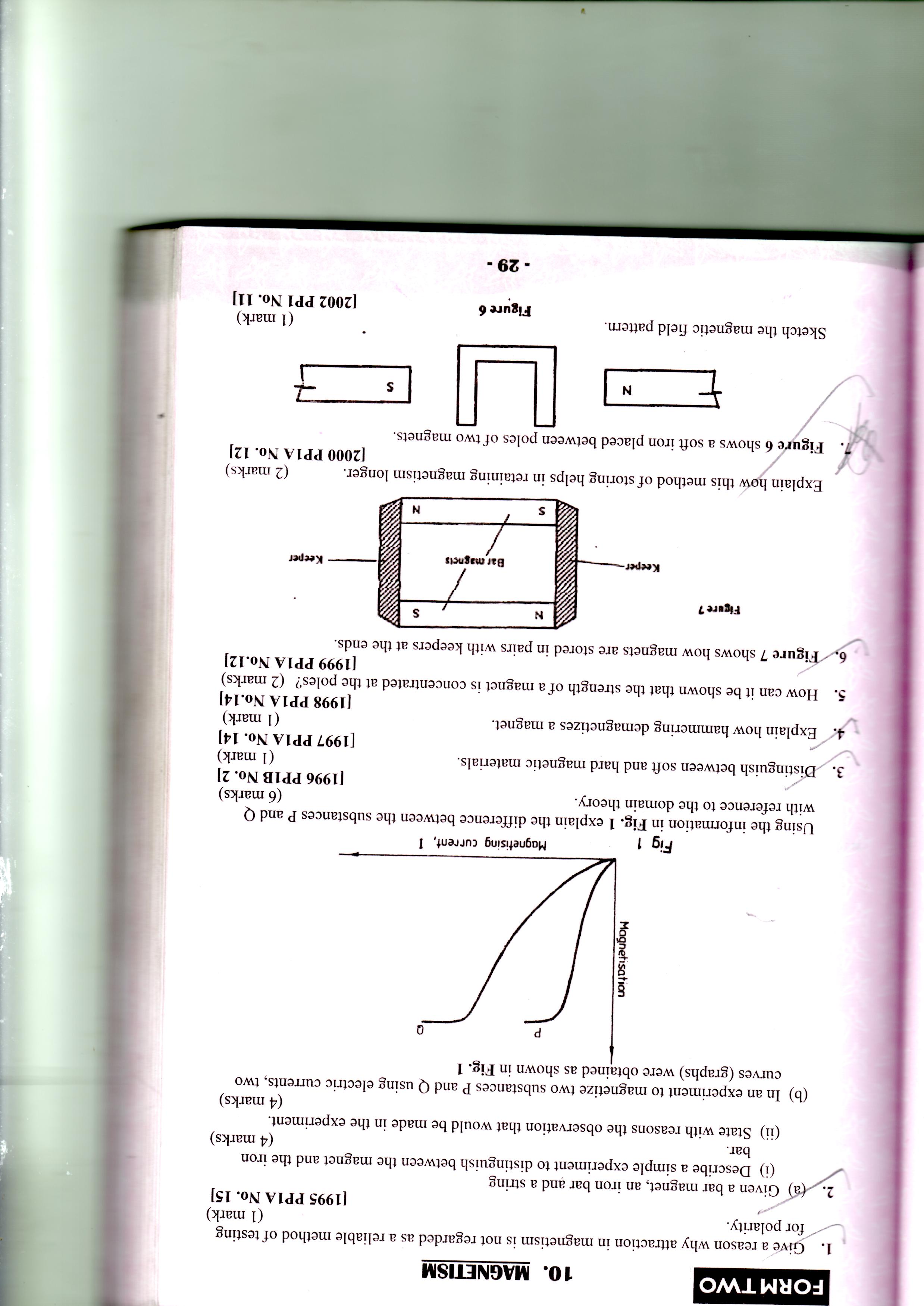 Using the information in Fig 1, explain the difference between the substances P and Q with references to the domain theory	                                    (6 marks)3.          1997 Q14 P1               Distinguish between soft and hard magnetic materials 			      (1 mark)4.          1997 Q16 P1Figure 7 shows an incomplete circuit of an electromagnet. Complete the circuit between X and Y drawing the windings on the two arms of the core such that A and B are both North poles when switch S is closed. Indicate the direction of the current on the windings drawn.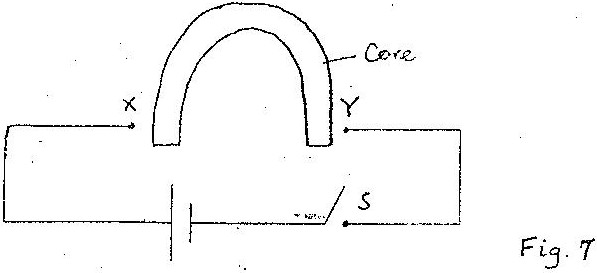 5.          1997 Q5a, b P2  (a) State two factors that affect the strength of an electromagnet. (b) In the set up in figure 5, the suspended metre rule is in equilibrium balanced       by the magnet and the weight shown. The iron core is fixed to the bench.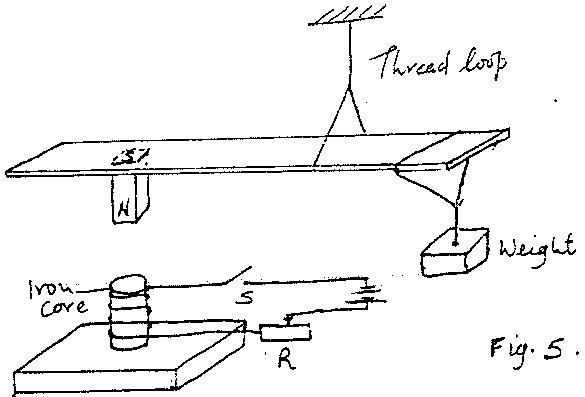 State and explain the effect on metre rule when the switch S is closedWhat would be the effect of reversing the battery terminalsSuggest how the set up in figure 5 can be adapted to measure the current flowing in the current circuit.6.          1998 Q14 P1                    Explain how hammering demagnetizes a magnet7.          1999 Q12 P1How can it be shown that the strength of a magnet is concentrated at the poles?8.          2000 Q12 P1	      Fig. 7 shows how magnets are stored in pairs with keepers at the ends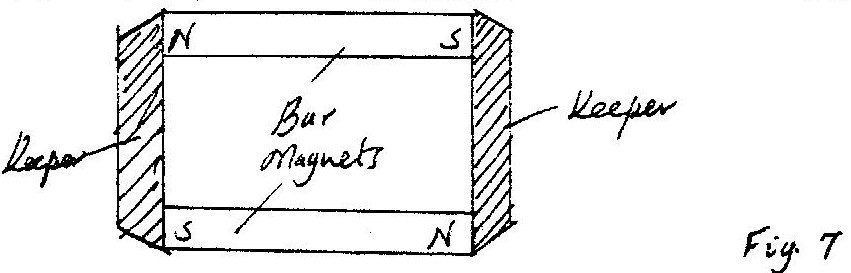                        Explain how this method of storing helps in retaining magnetism longer.9.           2001 Q11 P1Fig 8 shows a soft-iron ring placed between the poles of a magnet. On the same diagram sketch the magnetic field pattern.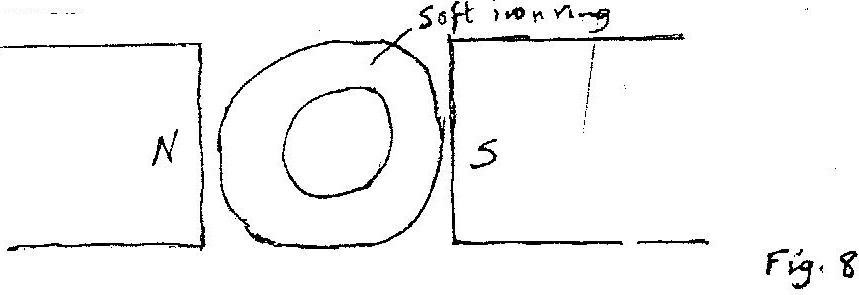 10.          2002 Q11 P1	          Fig. 6 shows a soft iron placed between poles of two magnets.	           Figure 6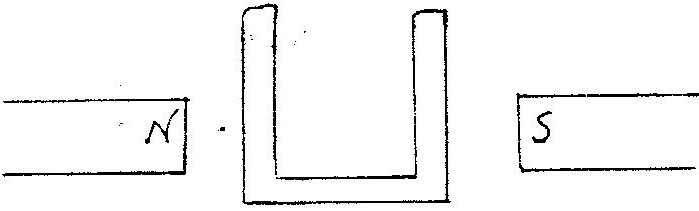                       Sketch the magnetic field pattern.11.          2003 Q12 P1	            Figure 8 shows a bar of soft iron placed near a magnet.	                   Figure 8	          On the same diagram, sketch the magnetic field pattern due to the set up12.          2003 Q13 P1Give a reason why the core of the electromagnet of an electric bell is made of soft iron and not steel.13.          2004 Q11 P1	           Figure 7 shows the poles of two magnets close together.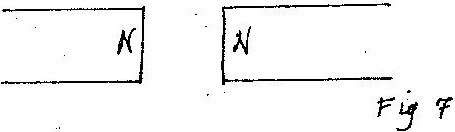                          Sketch the magnetic field pattern in the space between the poles.  	(1 marks)14.          2004 Q37P1In the set up Fig 17 the metal rod is made up of steel and iron pieces joined end.  Your are provided with two iron nails.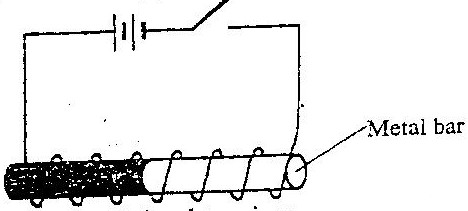 	        Explain how you would use two nails provided to determine                        which side is iron 								(2marks)15.          2006 Q1 P2                      Figure 1 shows two bar magnets placed with the south poles close together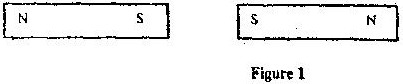 In figure 1 sketch the magnetic field pattern between the two south poles (1 mark)16.          2007 Q3 P2Figure 2 shows a horse –shoe magnet whose poles are labelled and two other magnets  near it. Iron nails are attracted to the lower ends of the magnets as shown.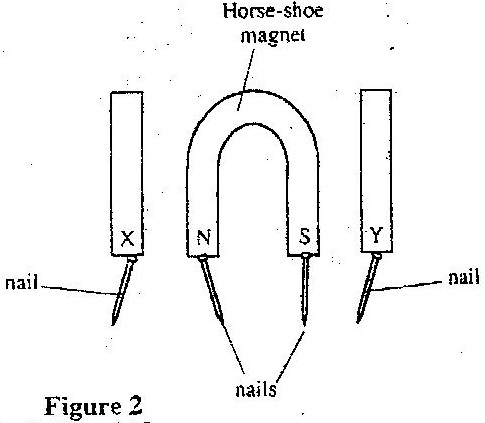                        Identify the poles marked X and Y					          	(1 mark)17.          2008 Q4 P2An un-magnetized steel rod is clamped facing North-South direction and then hammered repeatedly for some time. When tested, it is found to be magnetized.  Explain this observation.                                          	 (2 marks)		                                                            18.          2010 Q2 P2Figure 2(a), shows a magnetic compass placed under a horizontal wire XY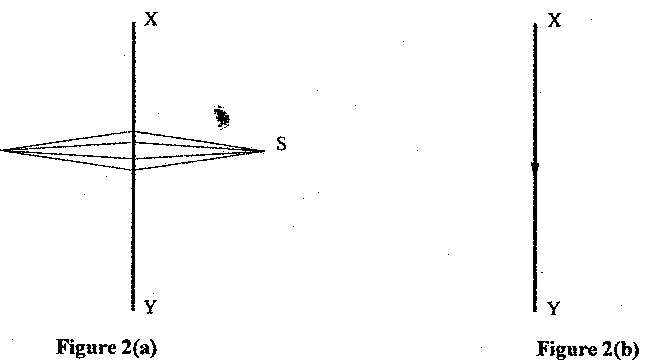 A large current is passed from X to Y. Draw the final position of the magnetic compass needle in figure 19.          2011 Q6 P2                      One method of producing a weak magnet is to hold a steel rod in the                      North South direction and then hammer it continuously for some time.                      Using the domain theory of magnetism explain how this method works.                                                                                                                          								        	(2 marks)  20.          2013 Q3 P2            State the reason why the magnetic field strength of a magnet is greatest              at the poles. 	          							(1mark)21.          2014 Q7 P2    Figure 4 shows the magnetic field pattern around two bar magnets     placed side by side.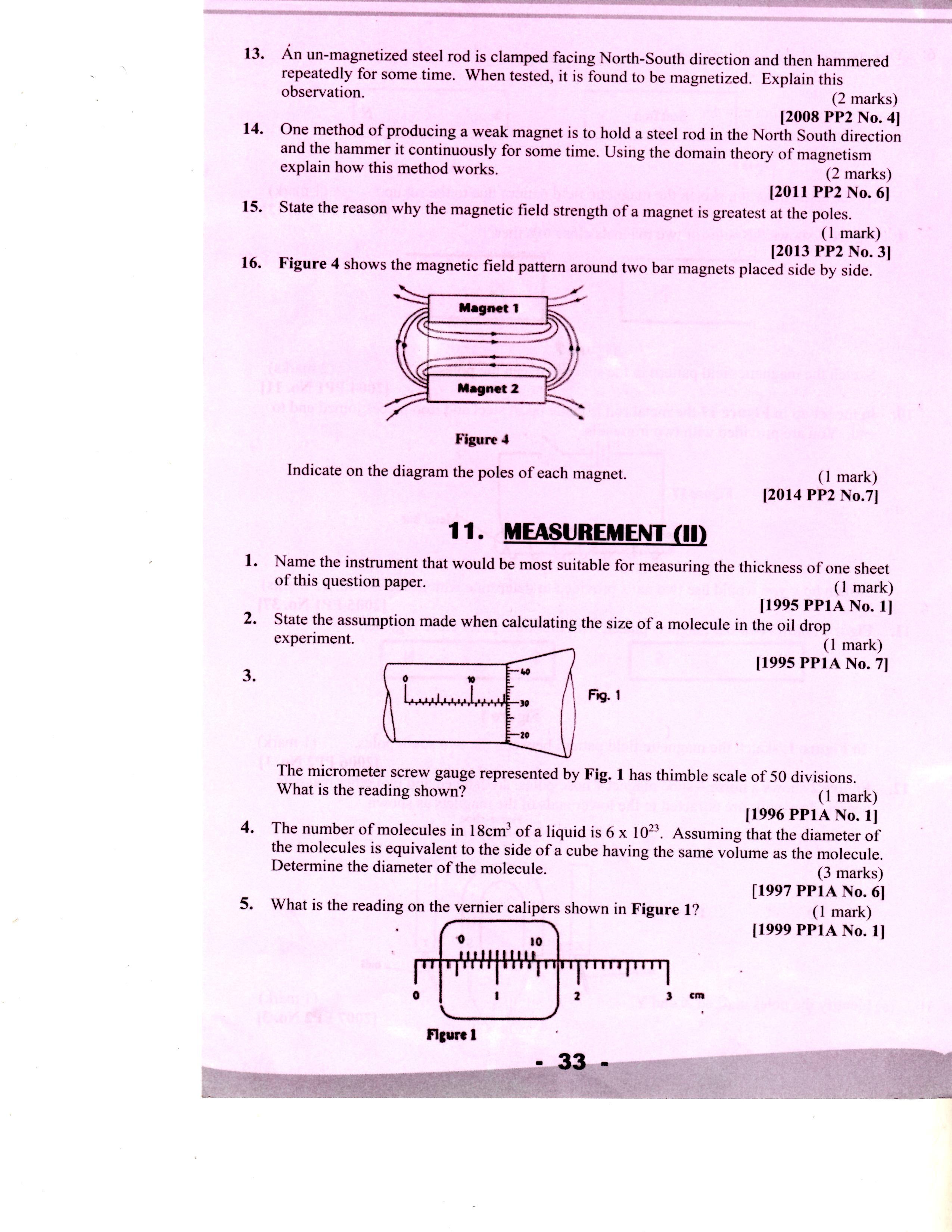       Indicate on the diagram the poles of each magnet.			    	(1 mark)22.     2015 Q4 P2                  Figure 2 shows a soft iron bar AB placed in a coil near a freely                   suspended magnet.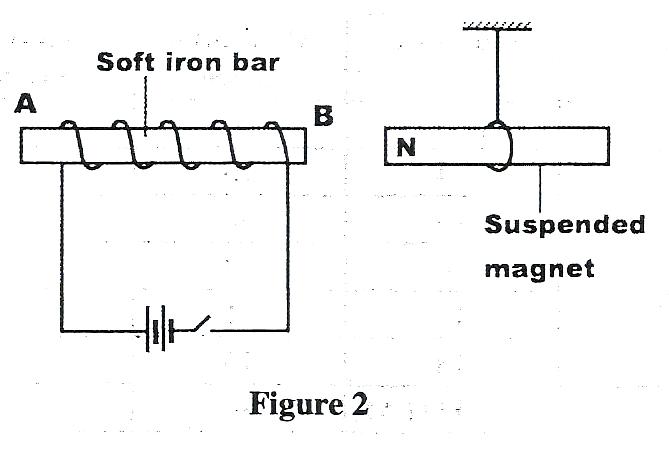                   Explain the observation made when the switch is closed.			(2 marks)                                 MEASUREMENT II   1995 Q1 P1                 Name the instrument that would be most suitable for measuring the                  thickest of one sheet of this question paper.			                       	 (1 mark)   1995 Q1 P1State the assumption made when calculating the size of a molecule in the thin oil film experiment							(1mark)   1995 Q1 P1  The micrometer screw gauge represented by figure 1 has thimble scale   of 50 Divisions 								 (1mark)4.      1997 Q6 P1The number of molecules in 18cm3 of a liquid is 6 x 1023. Assuming that the diameter of the molecules is equivalent to the side of a cube having the same volume as the molecule. Determine the diameter of the molecule.5.       1999 Q1 P1                      What is the reading on the vernier callipers shown in figure 1? 		(1mark)6.       2001 Q3(a) P1         You are provided with the following: a large shallow tray water lycopodium powder some olive oileither a piece of thin wire with a kink and a millimeter scale or a burette a metre rule. 	      Describe an experiment to estimate the diameter of a molecule of the olive oil.                         										(7 marks)7.          2002 Q1 P1Fig one shows a micrometer crew gauge being used to measure the diameter of a metal rod. The thimble scale has 50 divisions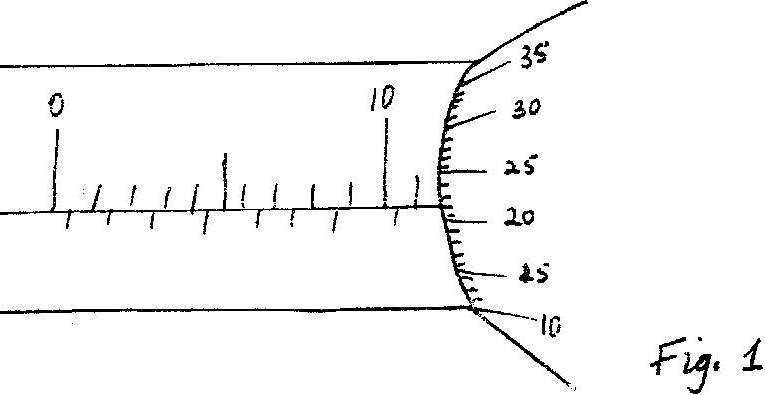 	             What is the reading shown?8.          2004 Q1 P1Figure 1 shows a micrometer screw gauge being used to measure the diameter of a ball bearing.	        A magnified portion of the scale is shown.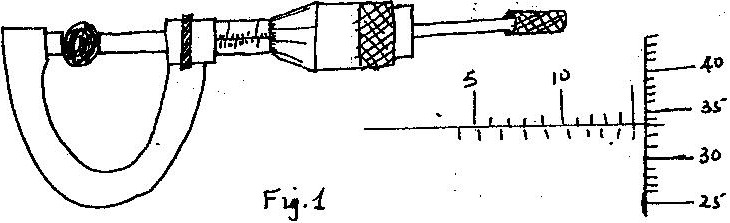                            Record the diameter of the ball bearing					        (1mark)9.          2004 Q2(b) P1	Fig 3 shows part of an experimental set up for estimating the diameter                of an oil molecule.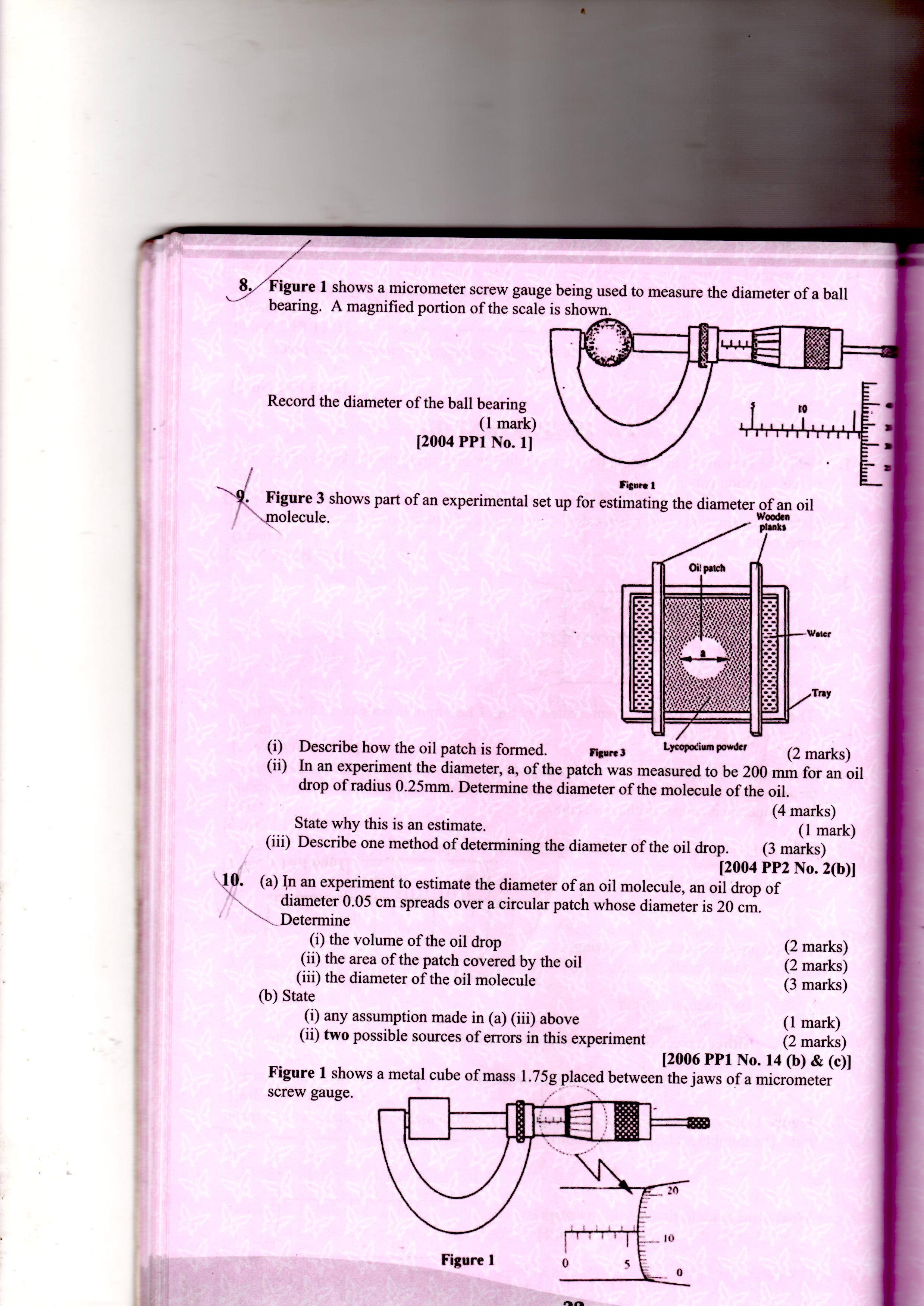 	i)	Describe how the oil patch is formed ii) In an experiment the diameter a, of the patch was measured to                               be 200mm for an oil drop of radius 0.25mm. Determine the diameter of the molecule of the oil.10.          2005 Q27 P1The melting point of oxygen is given as -2730C. Covert this temperature to Kelvin (K)					                                       	(1 mark)11.          2006 Q14 (b) &(c) P1(b) In an experiment to estimate the diameter of an oil molecule, an oil        drop of diameter 0.05 cm spreads over a circular patch whose diameter         is 20 cmDetermine(i) The volume of the oil drop					       	(2 marks)(ii) The area of the patch covered by the oil				(2 marks)(iii) The diameter of the oil molecule				       	(3 marks) (c) State    (i) Any assumption made in (b) (iii) above				 (1 mark)    (ii) Two possible sources of errors in this experiment		      	 (2 marks)12.          2007 Q1 P1Figure 1 shows a metal cube of mass 1.75g placed between the jaws of a micrometer screw gauge. The magnified portion of the scale is also shown. The reading on the gauge when the jaws were fully closed without the cube was 0.012 cm. Use this information and the figure to answer questions 12 and 13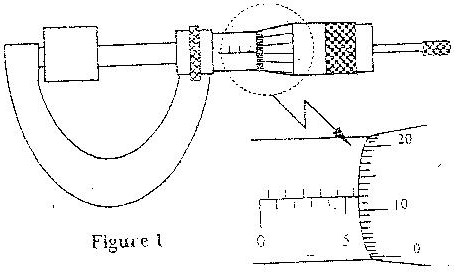 	       What is the length of the cube?					    	(1 mark)13.          2007 Q2 P1Determine the density of the metal cube giving your answer correct to three significant figures.				                          	        	(3 marks)	14.          2010 Q1 P1Figure 1 shows a vernier caliper being used to measure the internal diameter of a tube.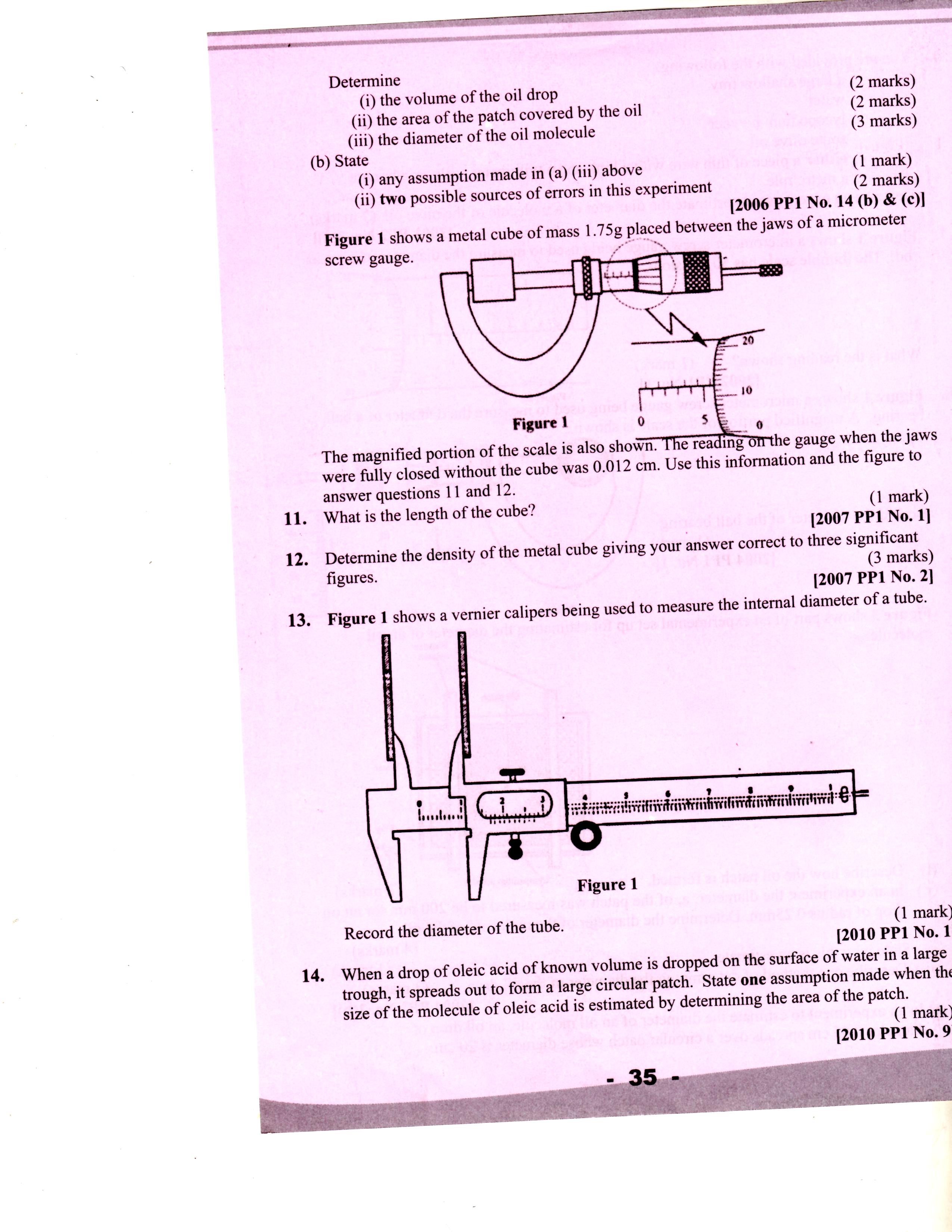                        Record the diameter of the tube 						 (1 mark)15.          2010 Q2 P1A stop watch started 0.50s after the started the start button was pressed. The time recorded using the stopwatch for a ball bearing failing through a liquid was 2.53s. Determine the time of fail.16.          2010 Q9 P1When a drop of oleic acid of known volume is dropped on the surface of water in a large trough, it spreads out to form a large circular patch. State one assumption made when the size of the molecule of oleic acid is estimated by determining the area of the patch.  			            	(1 mark)17.          2012 Q6 P1State two environmental hazards that may occur when oil spills over a large surface area of the sea. 						(2marks)18.          2013 Q1 P1        Figure 1 shows part of the main scale and vernier scale of a vernier calipers.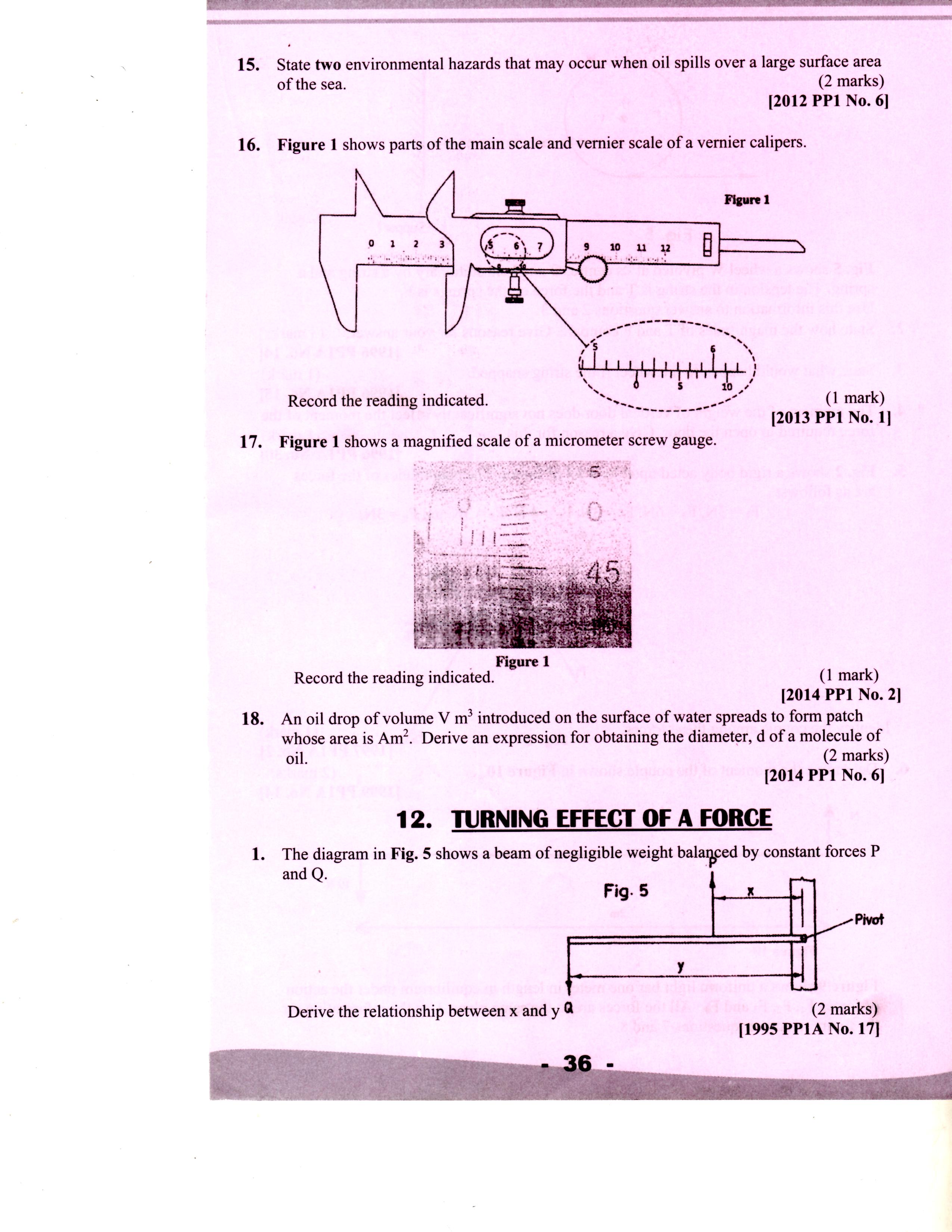    Record the reading indicated. 						 (1 mark)19.          2014 Q2 P1                  Figure 1 shows a magnified scale of a micrometer screw gauge.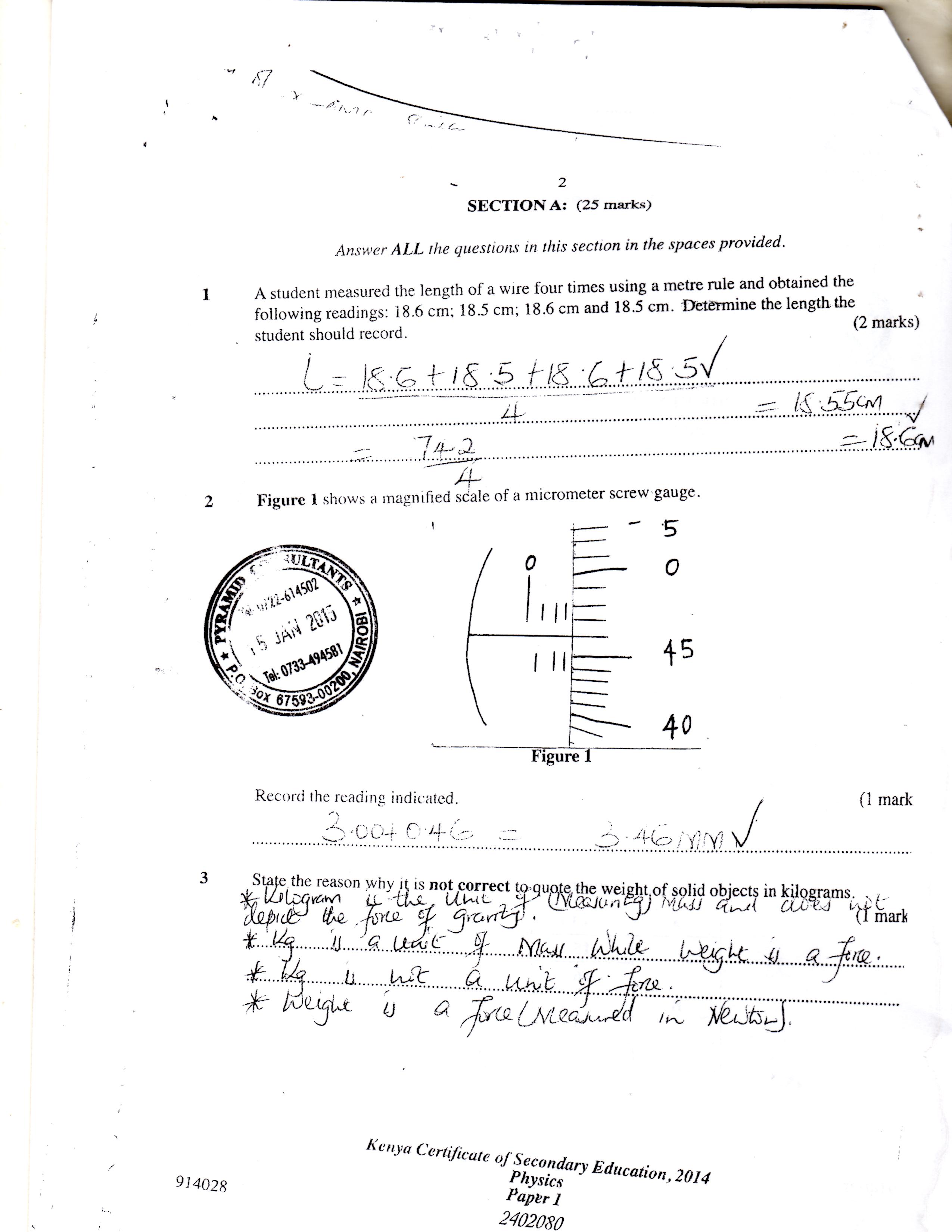         	  Record the reading indicated.                        				      (1 mark)20.          2014 Q6 P1An oil drop of volume V m3 introduced on the surface of water spreads to form a  patch whose area is A m2. Derive an expression or obtaining the diameter, d of a molecule of oil.	                                                      	(2 marks)	21.    2015 Q 1 P1             Figure 1 shows part of the main scale of a vernier Calipers.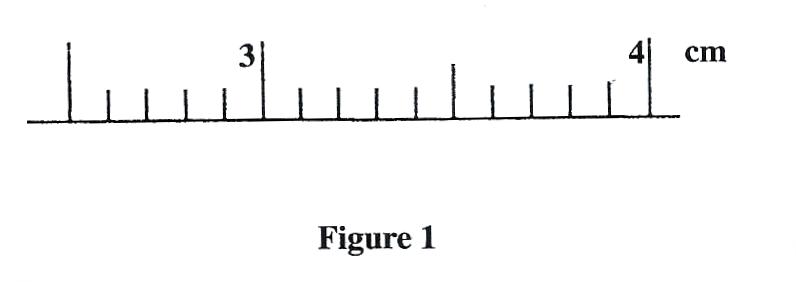               Insert the vernier scale to the main scale, to show a reading of 3.14 cm 	   (1 mark)              TURNING EFFECT OF A FORCE1.          1995 Q17 P1The diagram in figure 5 shows a beam negligible weight balanced by constant forces P and Q.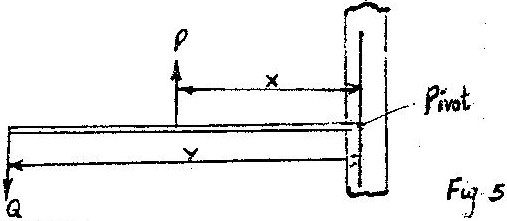             Derive the relationship between x and y				        	(2 marks)2.          1996 Q14 P1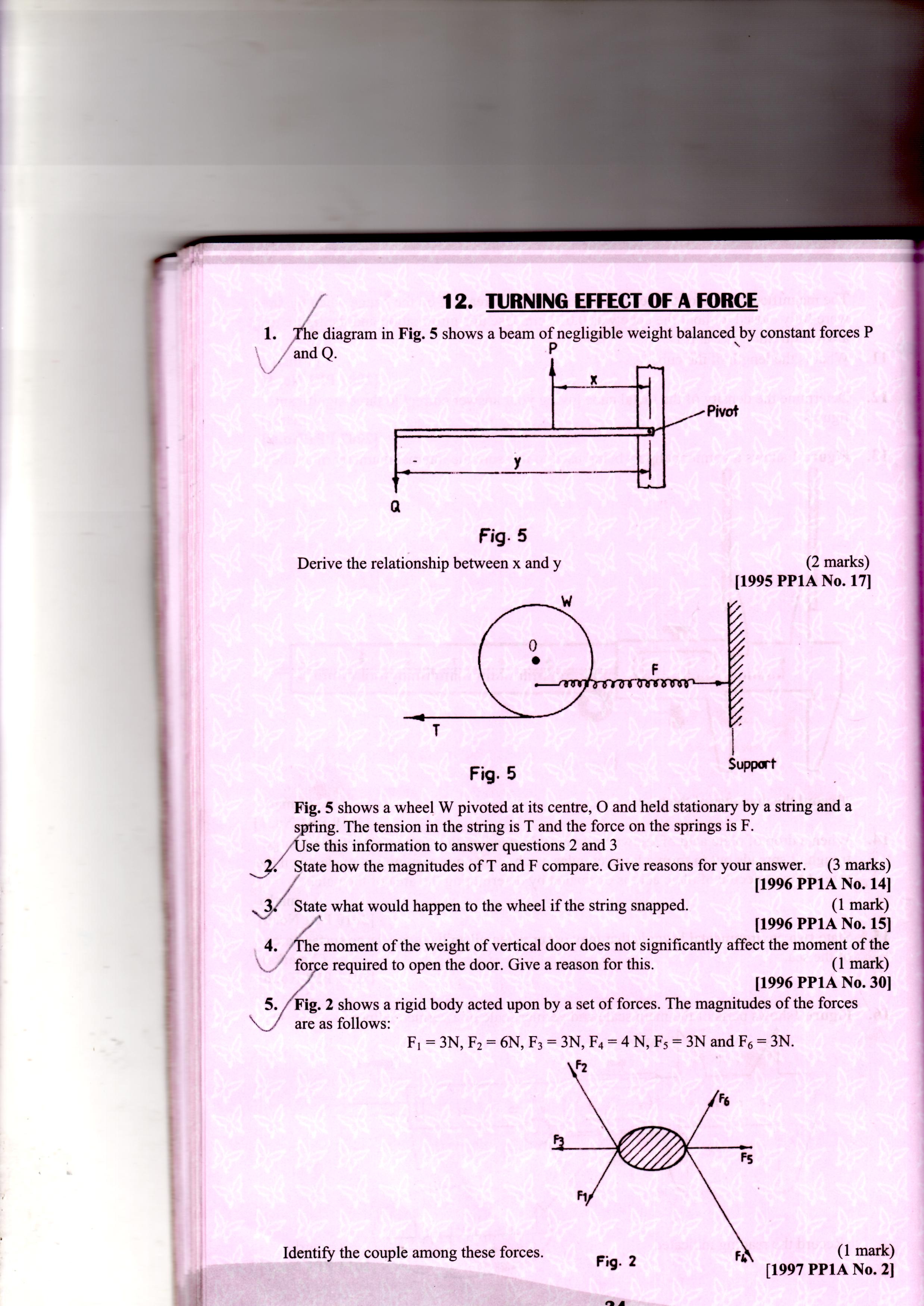    Figure 5 shows a wheel W pivoted at its centre, O and held stationary by a    string and a spring. The tension in the strings is T and the force on the    springs is F.          Use this information to answer 2 and 3	    State how the magnitudes of T and F compare. Give reasons for your answer              (3 marks)3.          1996 Q15 P1 	     State what would happen to the wheel if the string snapped   		(1 mark)4.          1996 Q30 P1The moment of the weight of vertical door does not significantly affect the moment of the force required to open the door. Give a reason for this   (1 mark) 5.          1997 Q2 P1Figure 2 shows a rigid body acted upon by a set of forces. The magnitudes of the forces are as follow		F1 = 3N1, F2 = 6N, F3 = 3N, F4 = 4 N1, F5 = 3N and F6 = 3 N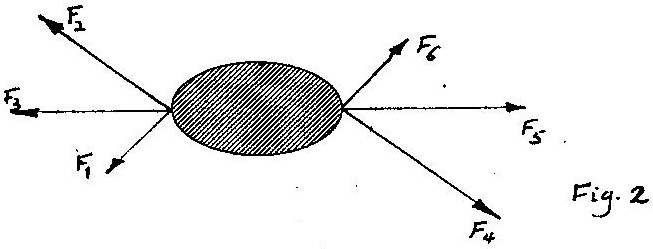 		Identify the couple among these forces6.          1999 Q2 P1Figure 2 shows forces F1 and F2 acting on a meter rule such that it is in equilibrium.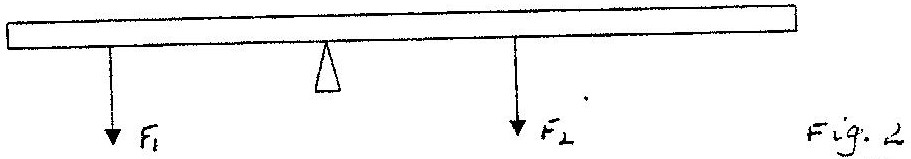 Mark on the figure a third force F3 acting on the rule such that it is in equilibrium maintained. 								7.          1999 Q14 P1                       Determine the moment of the couple shown in figure 10. 		(2 marks)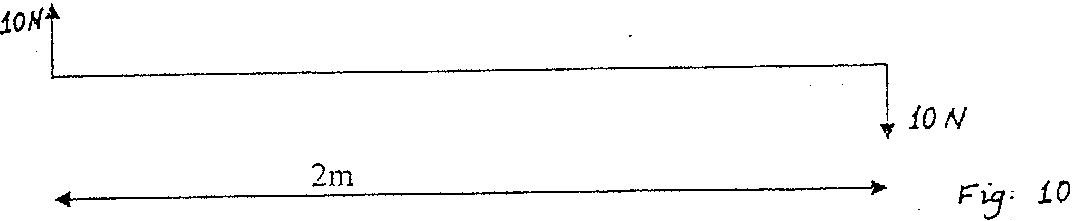 8.          2000 Q5 P1                        Fig. 3 shows a device for closing a steam outlet.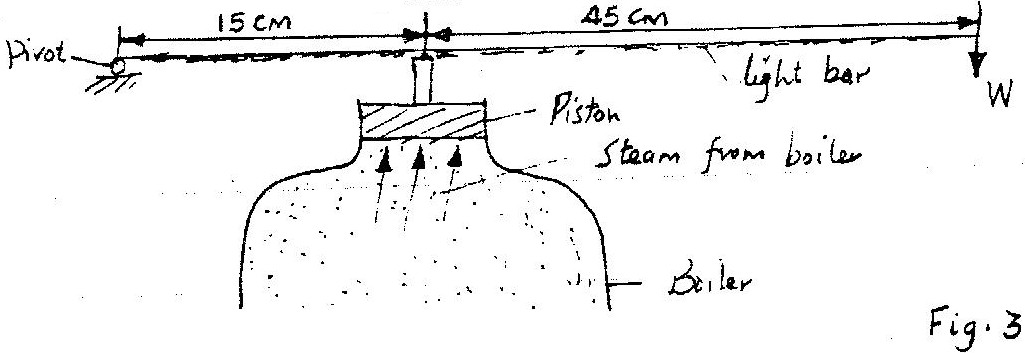 The area of the position is 4.0 x 10-4 m2 and the pressure of the steam in the boiler is 2.0 x 105 Nm3. Determine the weight W that will just hold the bar in the horizontal position shown.9 .          2000 Q14 P1                         In fig 9 the couple represented by forces F1 is acting on light uniform bar.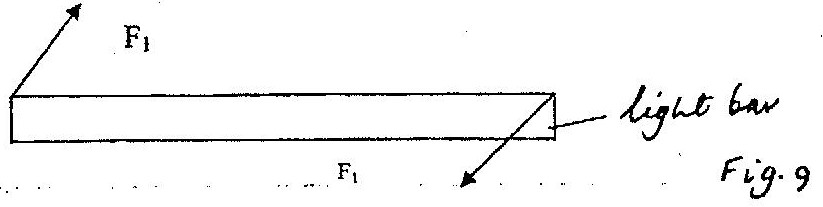 Sketch on the figure a couple represented by forces F2 such that the bar is in equilibrium. And the forces F2 have minimum magnitude.11.          2001 Q12 P1Fig. 9 shows a uniform light bar one meter in length in equilibrium under the action of forces F1 F2 F3 and F4. All the forces are in the same plane. Use the information on the figure to answer questions 11 and 12.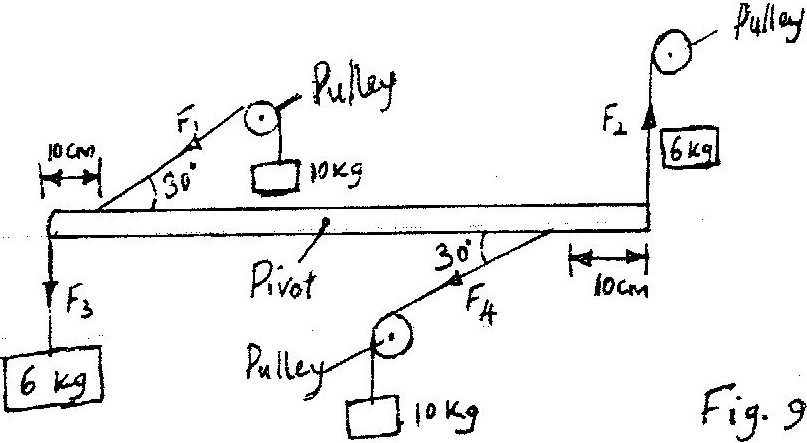 	        Name one set of forces on the figure that constitutes a couple.12.          2001 Q13 P1	        Determine the moment of the couple named in question 11.14.          2003 Q14 P1                       Figure 9 shows a uniform bar in equilibrium under the action of two forces.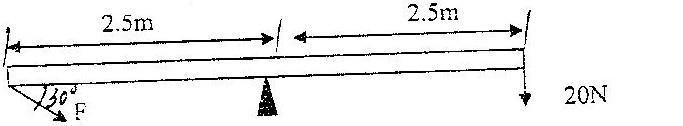 	         Determine the value of F 							(3 marks)15.          2004 Q14 P1	           The system in figure 9 is in equilibrium.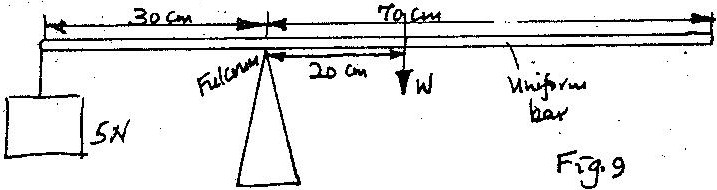            Determine the weight of the bar.16.          2008 Q19 P1	           a)  State the principle of moments.				      	(1 mark)           b)  A uniform metal strip is 3.0cm wide, 0.6cm thick and 100cm long.                  The density of the metal is 2.7 g/cm3.	        (i)	Determine the weight of the strip.			      	(3 marks)           The strip placed on a pivot and kept in equilibrium by forces as shown            in fig. 13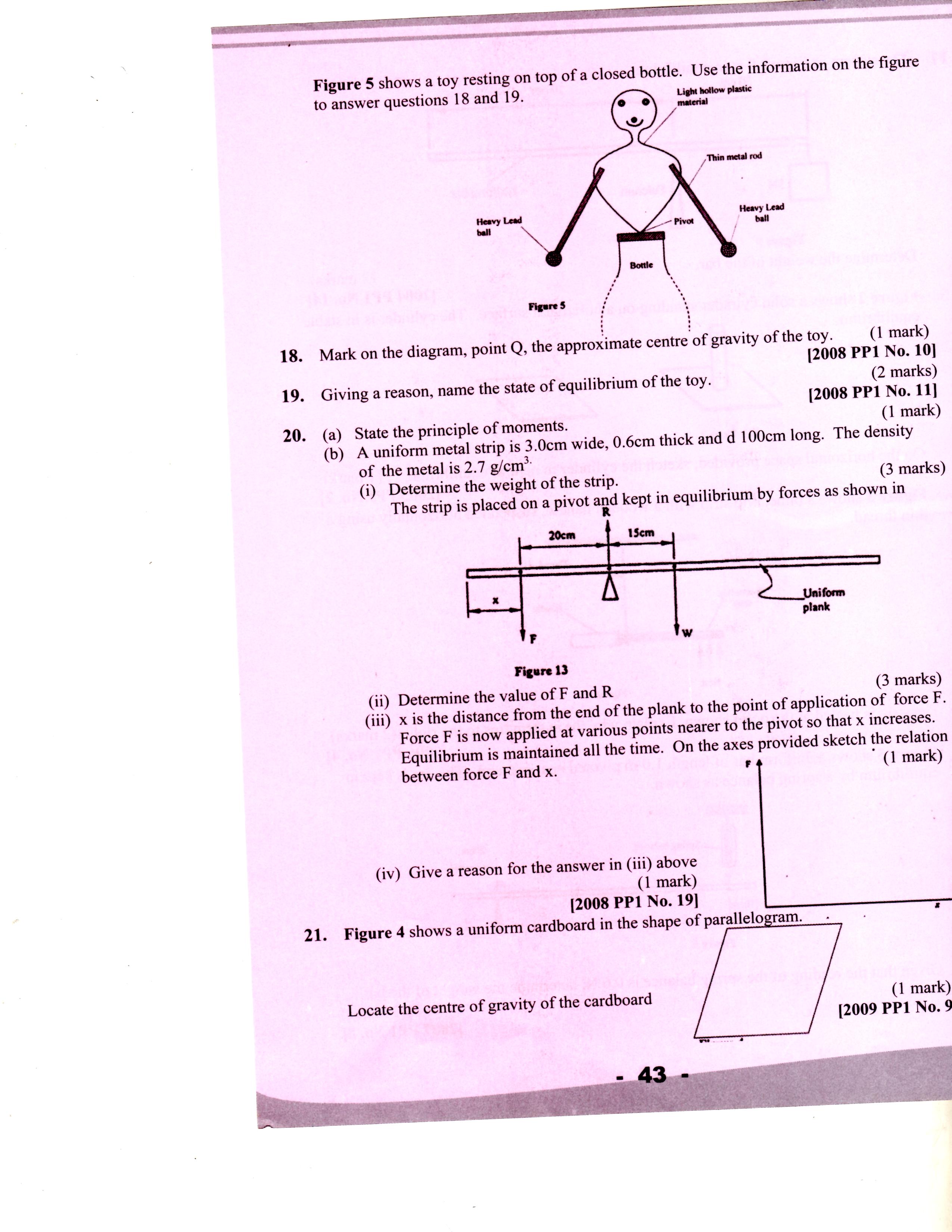  (ii) Determine the value of F and R	                             			        	(3 marks) (iii)  X is the distance from the end of the plank to the point of   application           of force F. Force F is now applied at various points nearer to the pivot so           that x increases. Equilibrium is maintained all the time.  On the axes           provided sketch the relation between force F and x.           (iv)	Give a reason for the answer in (iii) above	  		          (1 mark)17.          2010 Q6 P1Figure 3 shows a uniform meter rule pivoted at 30cm mark. It is balanced by weight of 2N suspended at the 5cm mark.       5cm	    30cm     2N                    Determine the weight of the metre rule. 18.          2011 Q11 P1	 Figure 8 shows a uniform wooden block of mass 2kg and length 25cm                           lying on a bench. It hangs over the edge of the bench by 10cm.Use the                            figure to answer questions 19 and 20.	25 cm	Wooden block                                                                                     10 cm	    Bench                            Indicate on the figure two forces acting on the wooden block.    	 (1 mark)19.             2011 Q12 P1                          Determine the minimum force that can be applied on the wooden                           block to make it turn about the edge of the bench.              	        	(2 marks)20.             2013 Q2 P1          State one factor that affects the turning effect of a force on a body. 	(1 mark)								                                            (2 marks)21.             2013 Q8 P1Figure 4 shows a uniform meter rule of weight 1 N with two weights of 0.18 N and 0.12 N suspended from its ends.    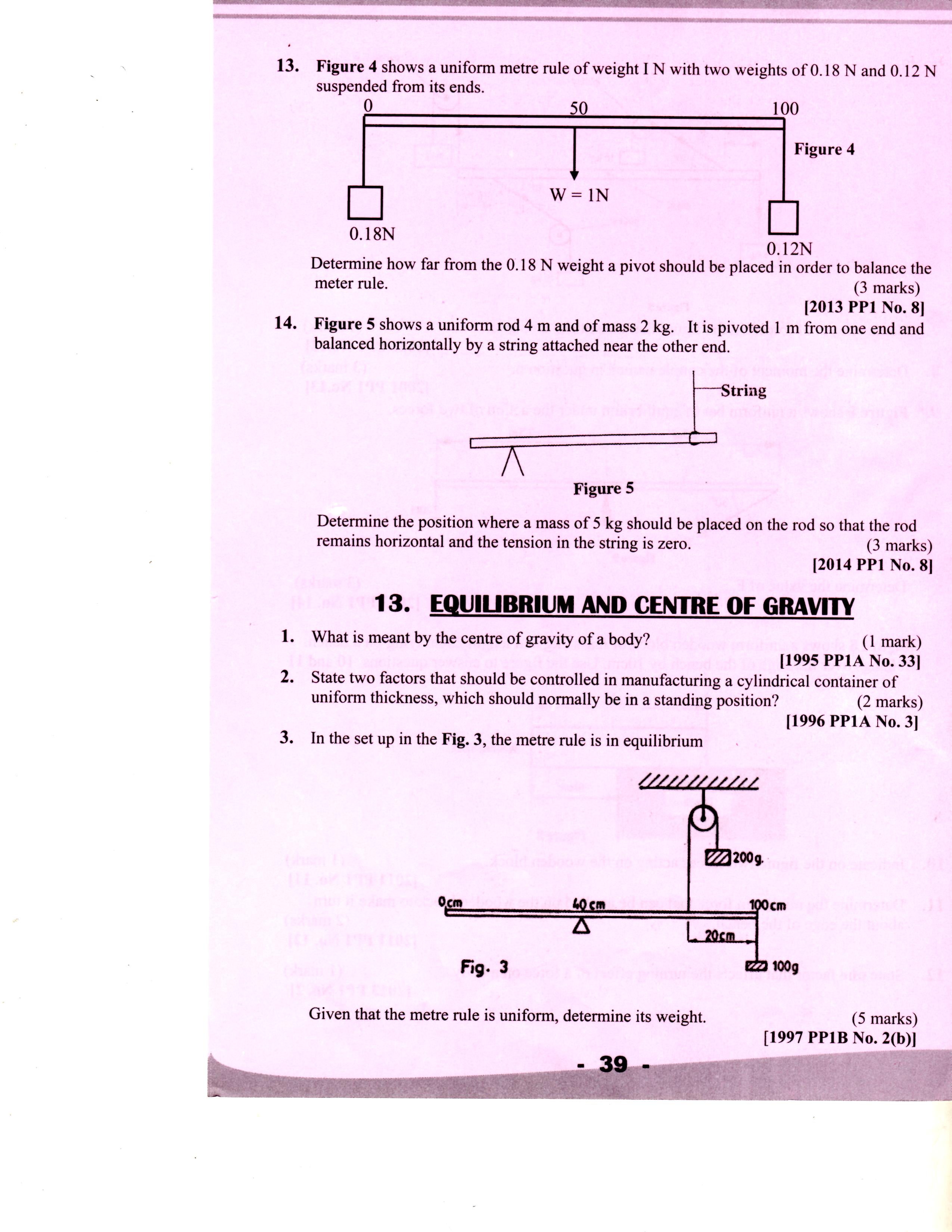 Determine how far from the 0.18 N weight a pivot should be placed in order to balance the meter rule. 					(3 marks)22.             2014 Q8 P1Figure 5 shows a uniform rod 4 m long and of mass 2 kg. It is pivoted 1m from one end and balanced horizontally by a string attached near the other end.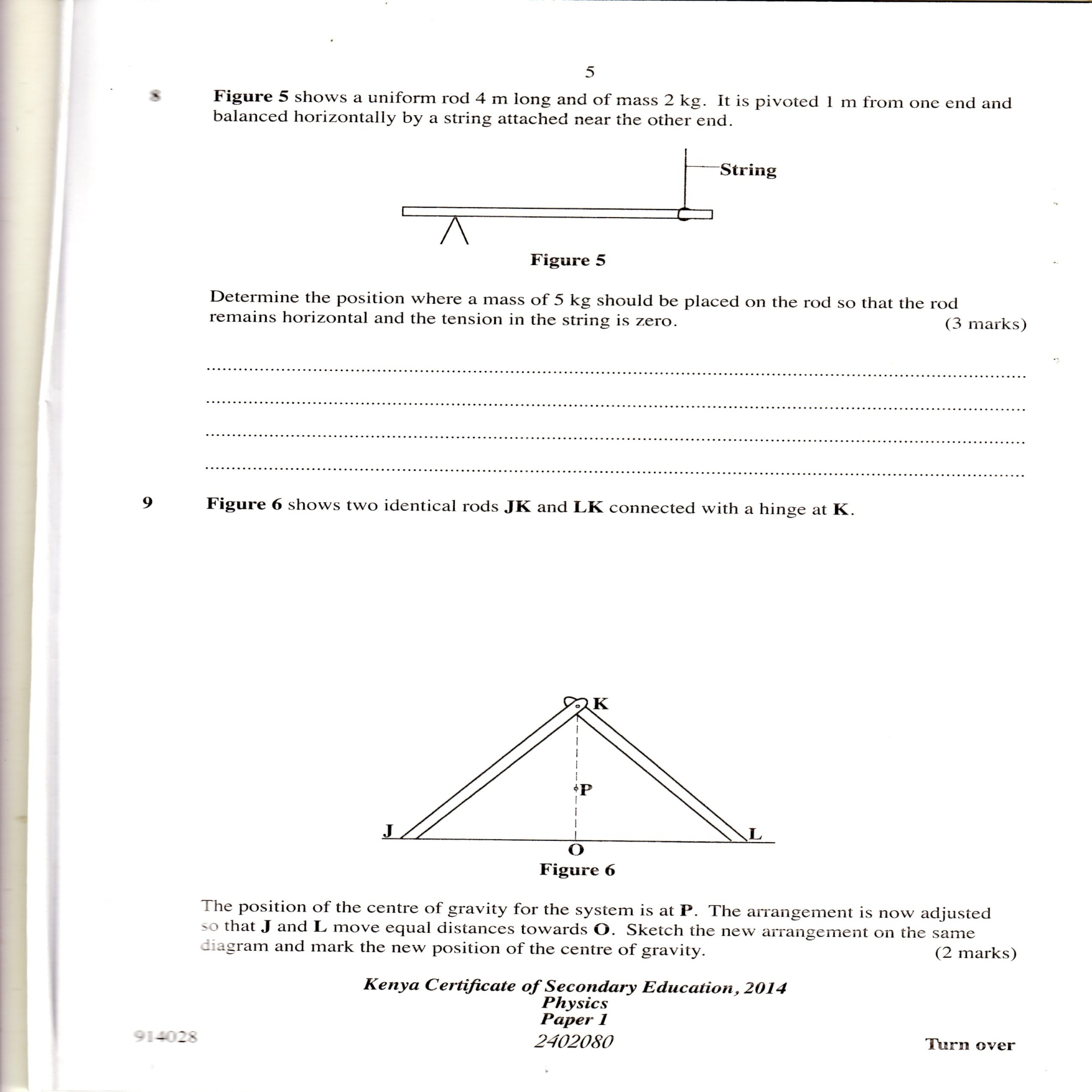 Determine the position where a mass of 5 kg should be placed on the rod so that the rod remains horizontal and the tension in the string is zero.     (3 marks)23.      2015 Q8 P1                 Figure 4 shows a uniform metal rod balanced at it's centre by different forces.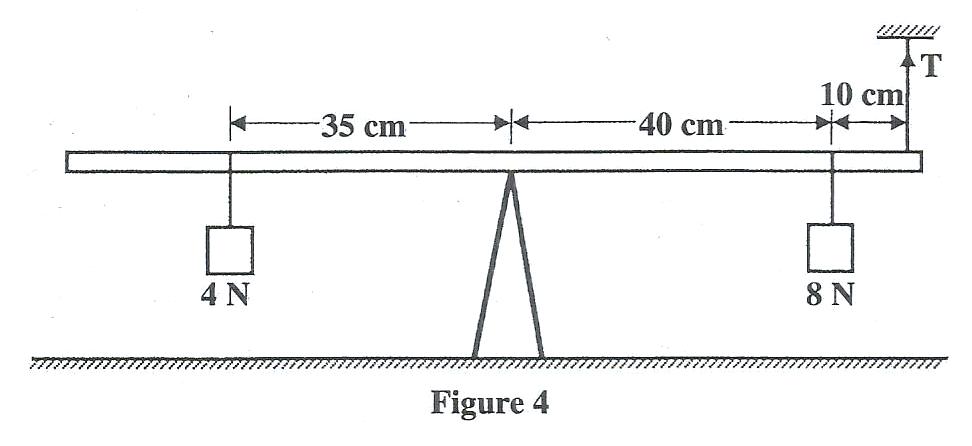                    Determine the value of T.							 (3 marks)EQUILIBRIUM AND CENTRE OF GRAVITY1995 Q33 P1        What is meant by the centre of gravity of a body?				   (1 mark)1996 Q3 P1	State two factors that should be controlled in manufacturing a cylindrical         container of uniform thickness, which should normally be in a standing position? 	                      									       	(2 marks)1997 Q2b P2	In the set up in the figure 3, the metre rule is in equilibrium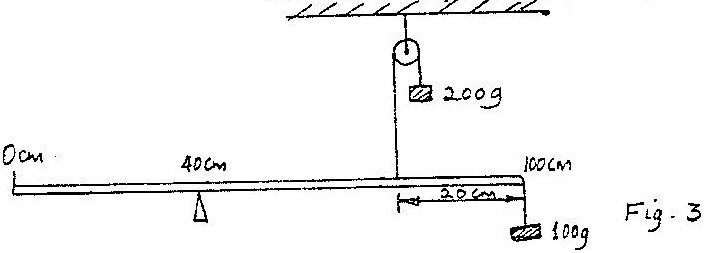           Given that the metre rule is uniform, determine its weight		     	(2 marks) 1998 Q7 P1               State one advantage of fitting wide tyres on a vehicle that moves on earth roads.   1998 Q24 P1	John carried a uniform post of mass 20kg horizontally on his shoulder as               shown in fig 6. He placed the post on his shoulder such that the centre of              gravity of the pole is 1.0m behind him. He balanced the post by applying a               downward force F at a point 0.5m on the part of the post in front of him.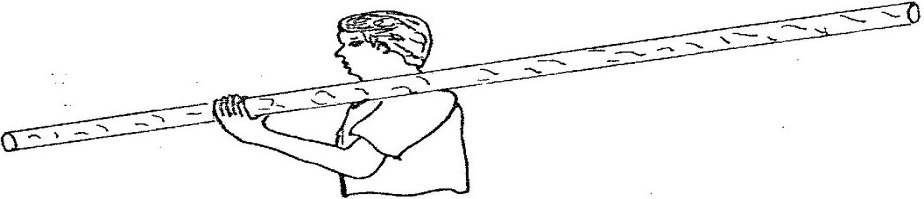   Determine the value of the force F.						   (3 marks)1999 Q2 P1	Figure 2 shows forces F1 and F2 acting on a meter rule such that it is                in equilibrium.	  Mark on the figure a third force F3 acting on the rule such that it is in                  equilibrium maintained.  							 (1 mark)   1999 Q3 P1                  State how the position of the centre of gravity of a body in stable                   equilibrium changes to that in the rest position when the body is slightly                   tilted and then released.                      										(1 mark)   2000 Q3 P1                 Fig. 2 shows a beaker placed on a bench. of ice is placed in the beaker                  as shown.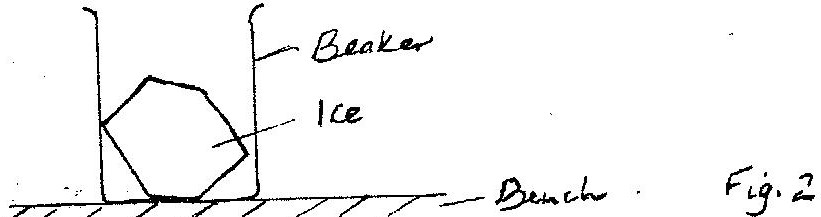 	     State and explain the change in the stability of the beaker when the                     ice melts. 									(1 mark)   2001 Q3 P1             Fig 3 shows two identical hollow spheres. Spheres A is completely filled              with the liquid while B is partly filled with identical liquid.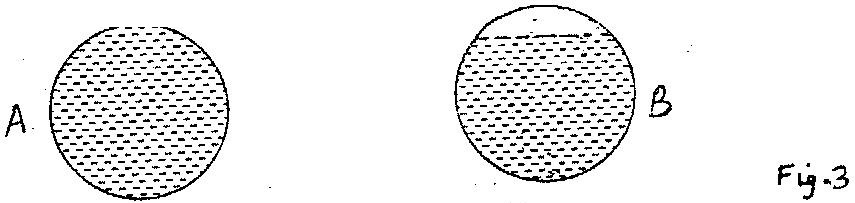 	When the two spheres are rolled gently on a horizontal surface. It is observed                      that the sphere B stops earlier that the sphere A. Explain this observation.   (2 marks)    2002 Q2 P1Fig. 2 represents a rock balanced at point O.G is the centre of gravity of the rock. Use this information to answer questions 5 and 6.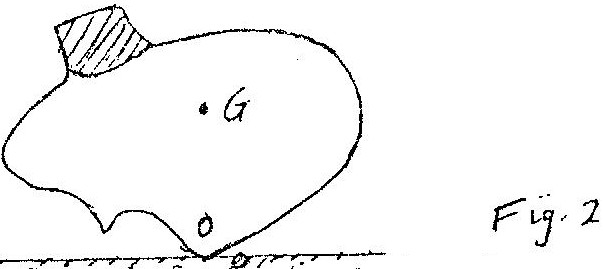                       Draw and label on the figure, the forces acting on the rock. 		   (2 marks)         2002 Q3 P1If the portion of the rock represented by the shaded part is chopped off explain why the rock may topple to the right. 			   	(2 marks)         2002 Q12 P1              Fig. 7 shows a non – uniform log of mass 100kg balanced on the pivot             by a 2kg mass placed as shown.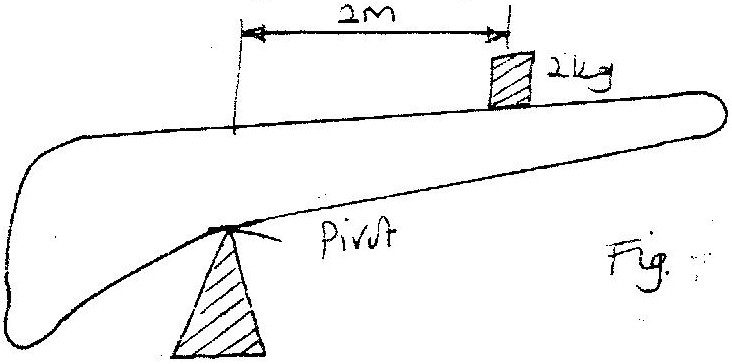 	       Determine the distance of the center of gravity of the log from the pivot.     (3 marks)       2003 Q3 P1Figure 3 shows two identical trolleys with loads A and B. The loads are  identical in shape and size.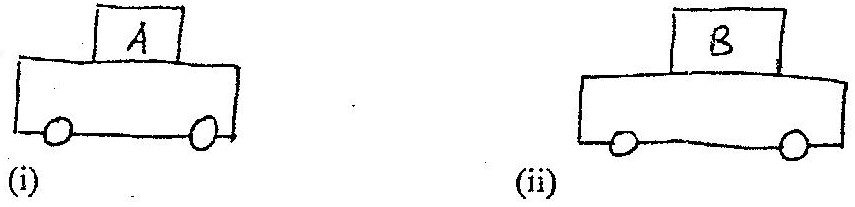                               Figure 3Given that the density of A is greater than that of B, explain why the trolley in figure 3(ii) is more suitable. 					 (2 marks)    2004 Q3 P1	     Fig 3 shows a rectangular block of wood with a hollow section (inside) at the                     position shown.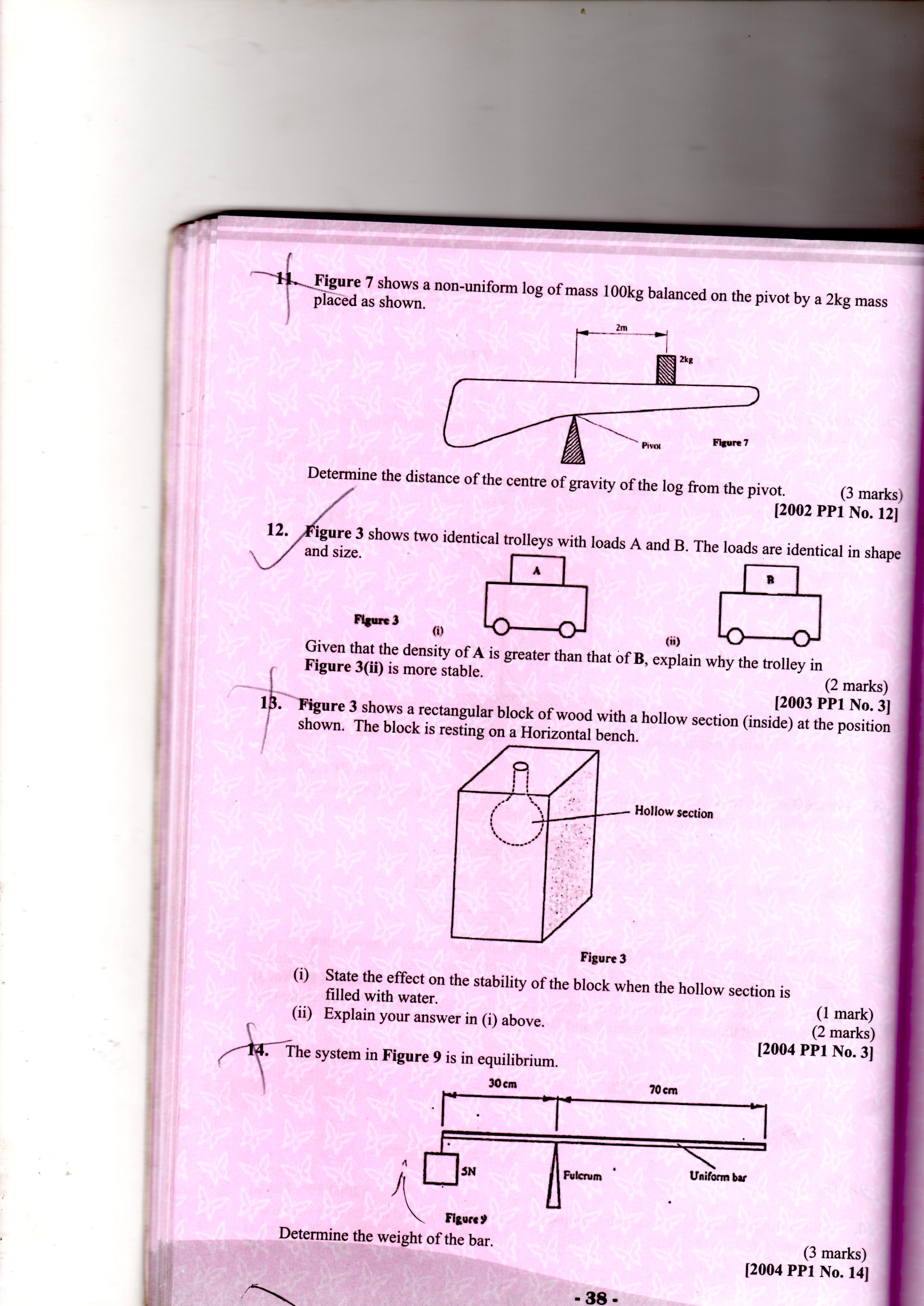 	    The block is resting on a Horizontal bench(i) State the effected on the stability of the block when the hollow      section is filled with water. 						 (1 mark)ii) Explain your answer in (i) above. 					(2 marks)   2004 Q14 P1	    The system in figure 9 is in equilibrium.       Determine the weight if the bar.  					      	(1 mark)     2005 Q2 P1                Fig 2 shows a solid cylinder standing on a horizontal surface.  The                 cylinder is in stable equilibrium.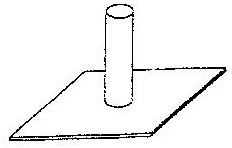                    On the horizontal space provided, sketch the cylinder in neutral equilibrium. (1 mark)      2006 Q4 P1Figure 3 shows a bimetallic strip with a wooden handle, suspended horizontally using a thin thread.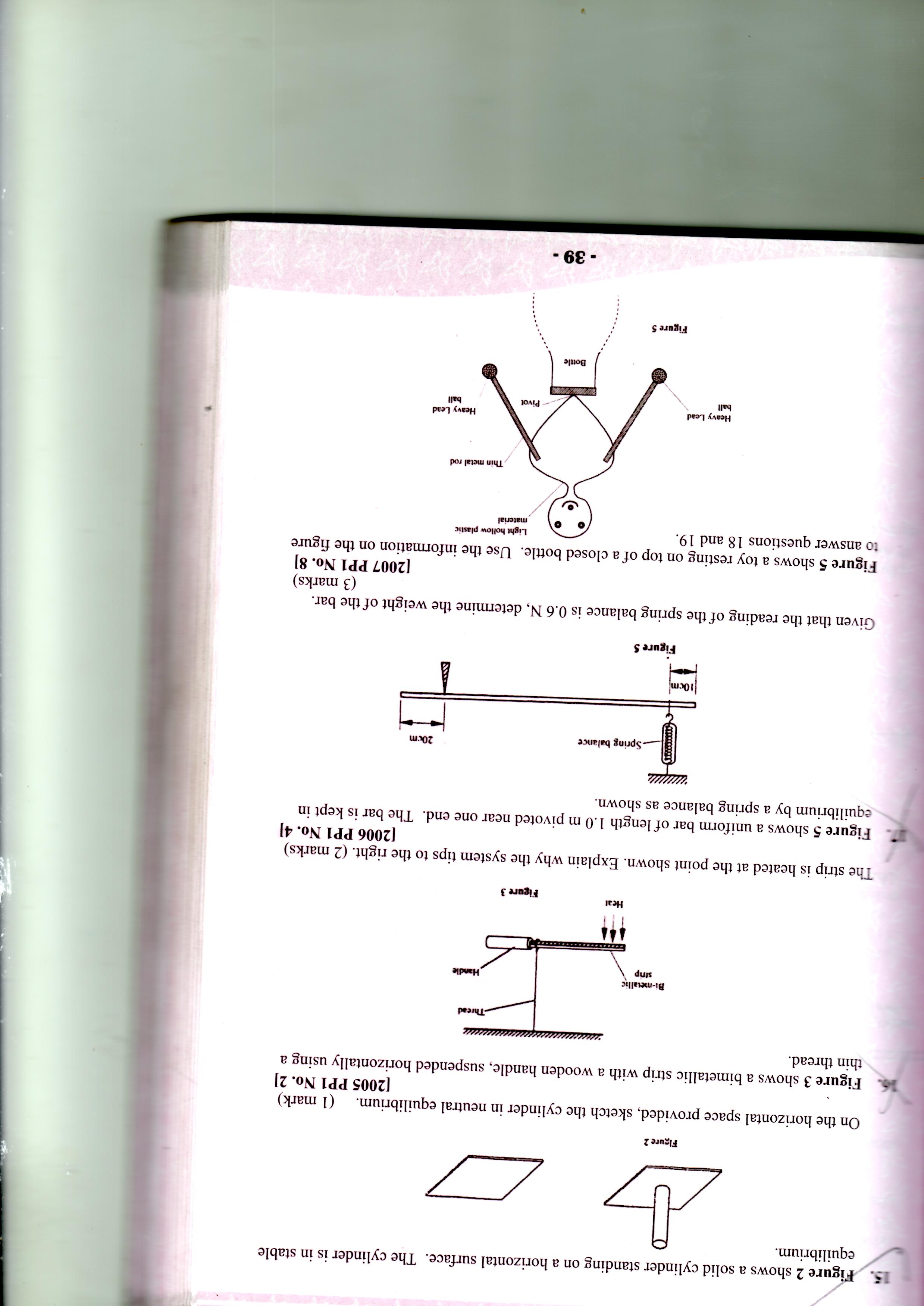                The strip is heated at the point shown. Explain why the system tips to                the right   									(1 mark)    2007 Q8 P1          Figure 5 shows a uniform bar of length 1.0 m pivoted near one end. The           bar is kept in equilibrium by a spring balance as shown.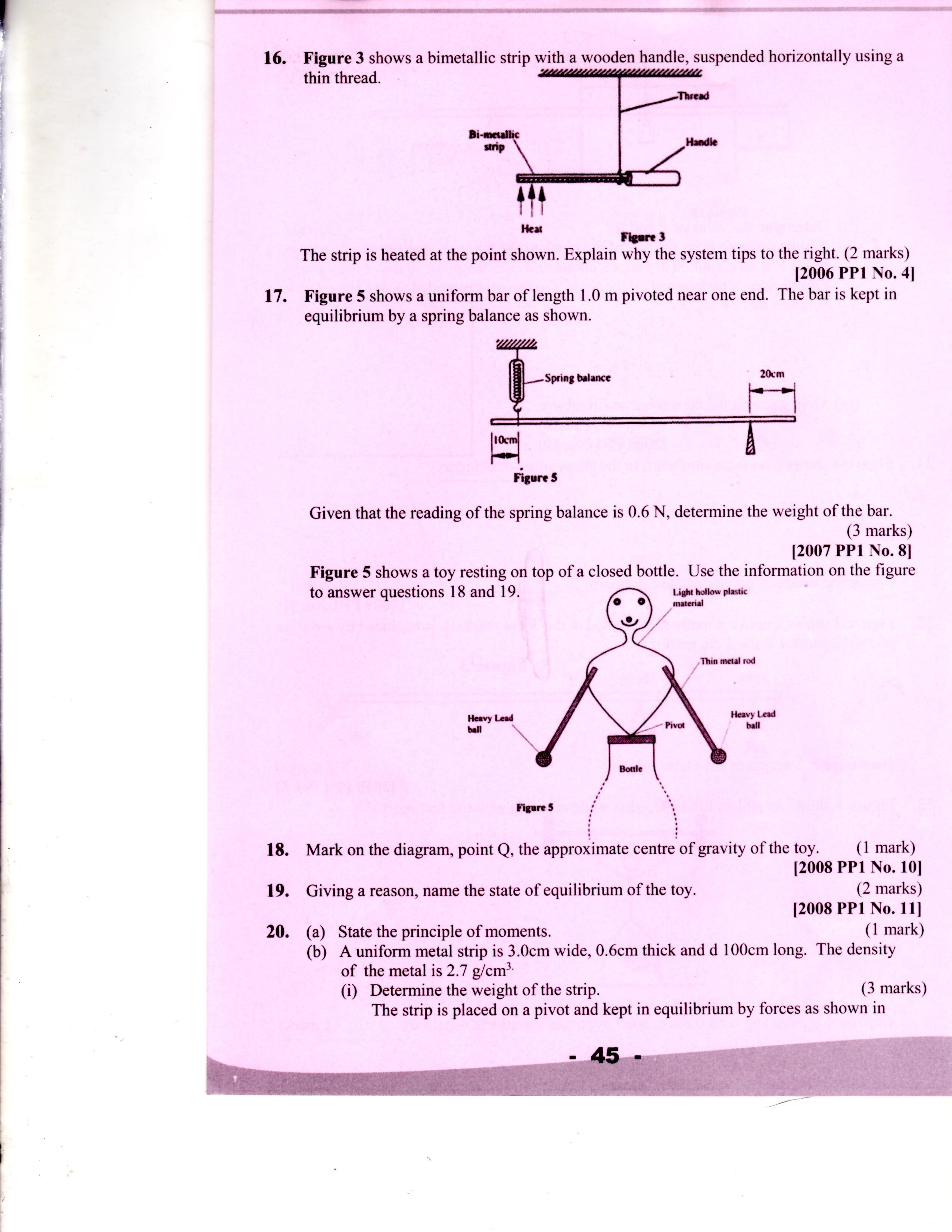 	      Given that the reading of the spring balance is 0.6 N. Determine the weight            of the bar.									 (3 marks)      2008 Q10 P1Fig. 5 shows a toy resting on top of a closed bottle.  Use the information on the figure to answer questions 10 and 11.                     Mark on the diagram, point Q, the approximate centre of gravity                     of the toy.     									(1 mark)      2008 Q11 P1								                    Giving a reason, name the state of equilibrium of the toy.                             	(2 marks)     2008 Q14 P1	     The system in Fig. 8 is in equilibrium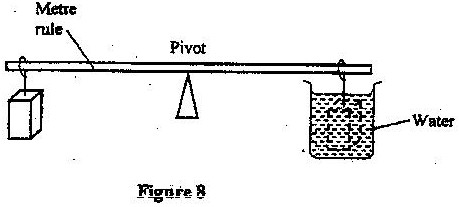 When the temperature of the water is raised the system is observed to tilt to the right, state the reason for this observation.		                      (2 marks)     2008 Q19 P1	    a)	State the principle of moments.					        (1mark)    b)	A uniform metal strip is 3.0cm wide, 0.6cm thick d 100cm long.  The                density of the metal is 2.7 g/cm3.	 (i)	Determine the weight of the strip.				       (3marks)      The strip placed n a pivot and kept in equilibrium by forces as shown in fig. 13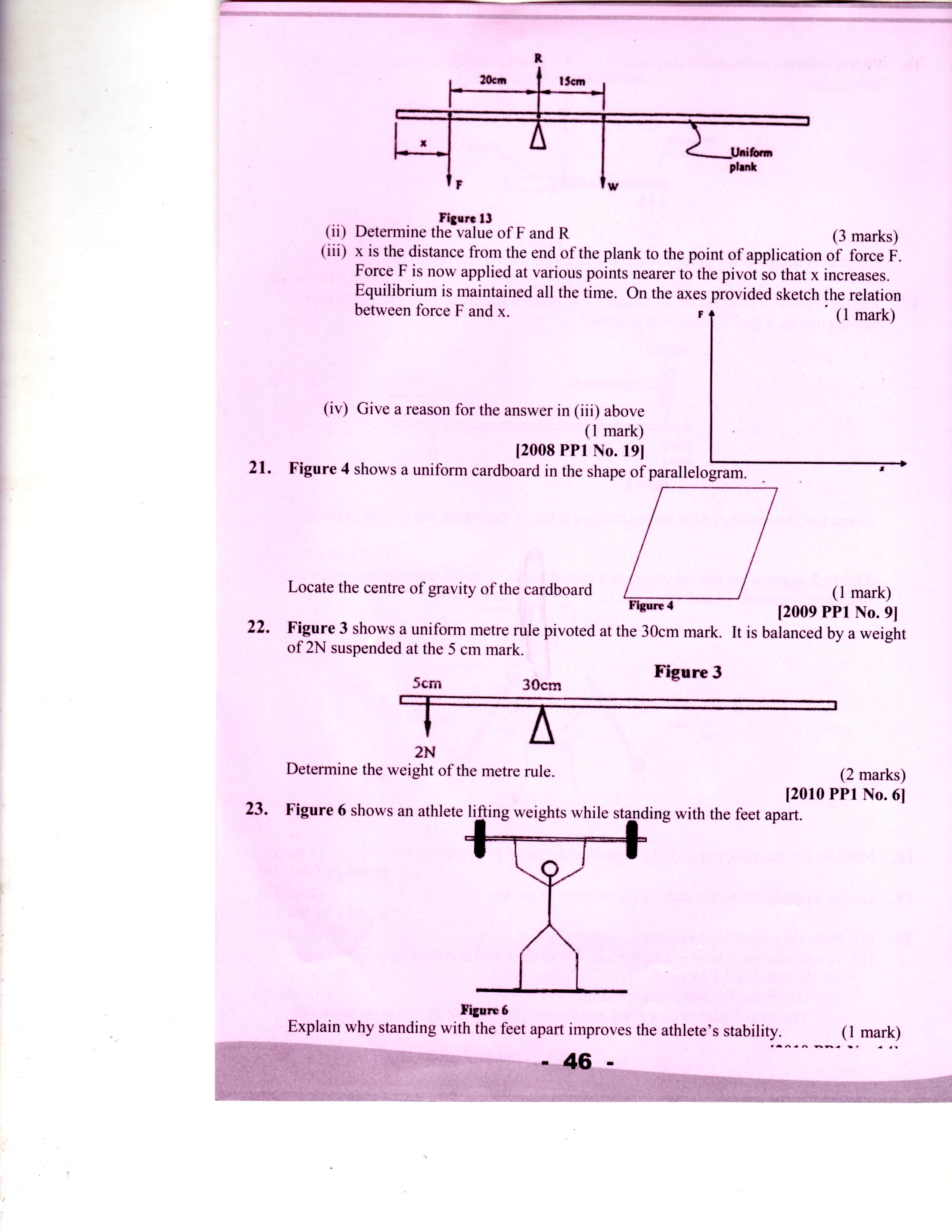                       FIGURE 13(ii)	Determine the value of F and R					(3marks)(iii)	X is the distance from the end of the plank to the point of application              of force F. Force F is now applied at various points nearer to the pivot              so that x increases. Equilibrium is maintained all the time.  On the axes              provided sketch the relation between force F and x.   (iv)	Give a reason for the answer in (iii) above				   (1mark)     2009 Q9 P1                  Figure 4 shows a uniform cardboard in the shape of a parallelogram                   Locate the centre of gravity of the cardboard.				          (1 mark)      2010 Q6 P1     Figure 3 shows a uniform metre rule pivoted at 30cm mark. It is balanced by weight of 2N suspeded at the 5cm mark.       5cm	    30cm     2N              Determine the weight of the metre rule.      2010 Q14 P1                          Figure 6 shows an athlete lifting weights while standing with the feet apart.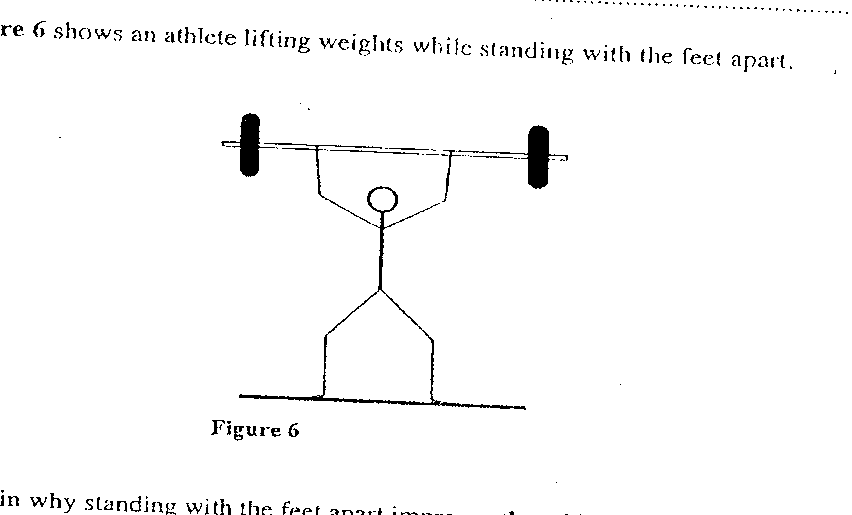     Explain why standing with the feet apart improves an athlete’s stability.											          (1 mark)      2011 Q9 P1         Figure 1 shows a lorry moving on an inclined section of a straight road. At          the back is a chain hanging from a point on a horizontal axis through the          centre of gravity of a lorry.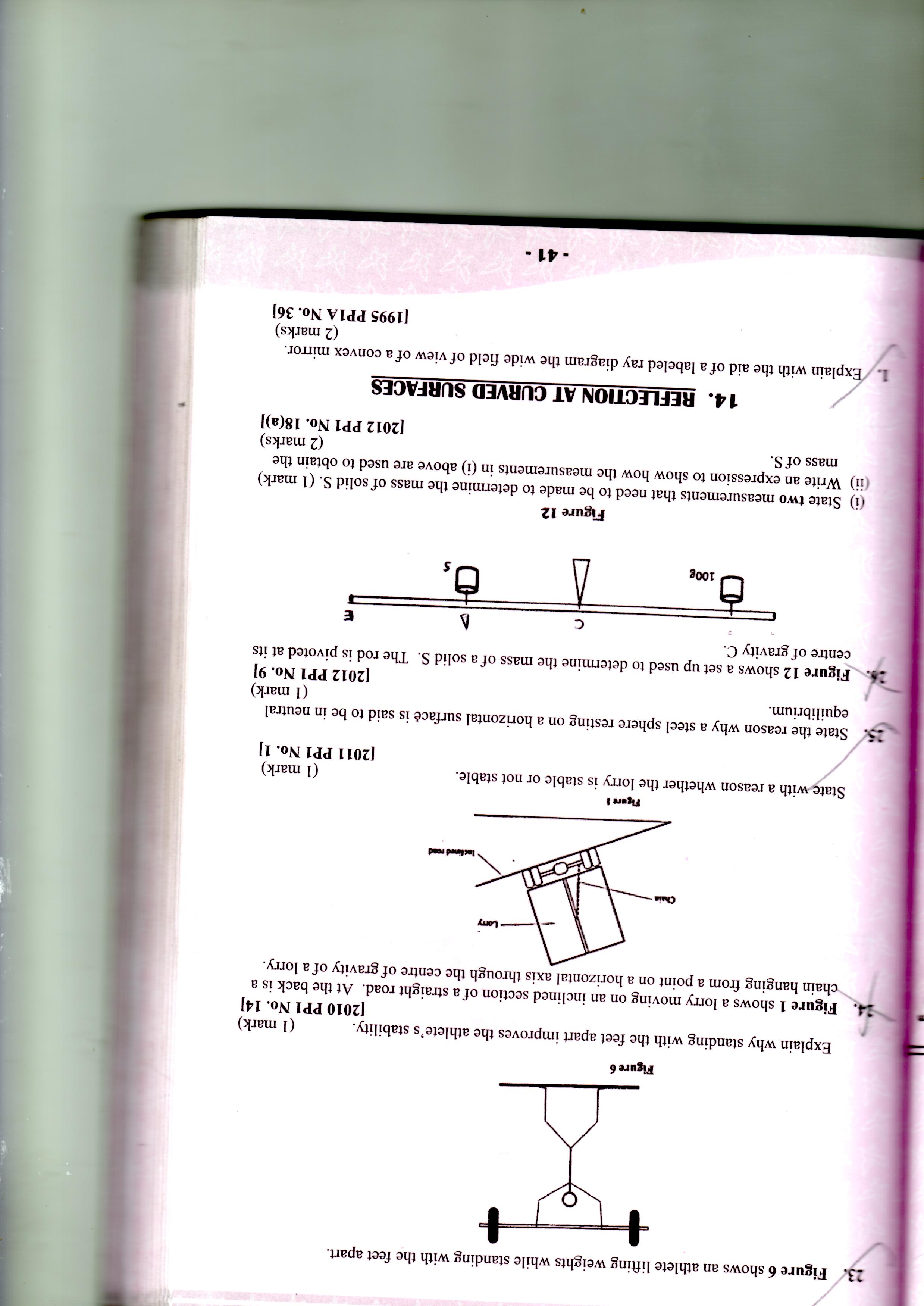                    State with a reason whether the lorry is stable or not stable. 		 (1 mark)    2012 Q9 P1                State the reason why a steel sphere resting on a horizontal surface is                 said to be neutral equilibrium.      						 (1 mark)   2012 Q18(a) P1              (a) Figure 12 shows a set up used to determine the mass of a solid S.                      The rod is pivoted at its centre of gravity C.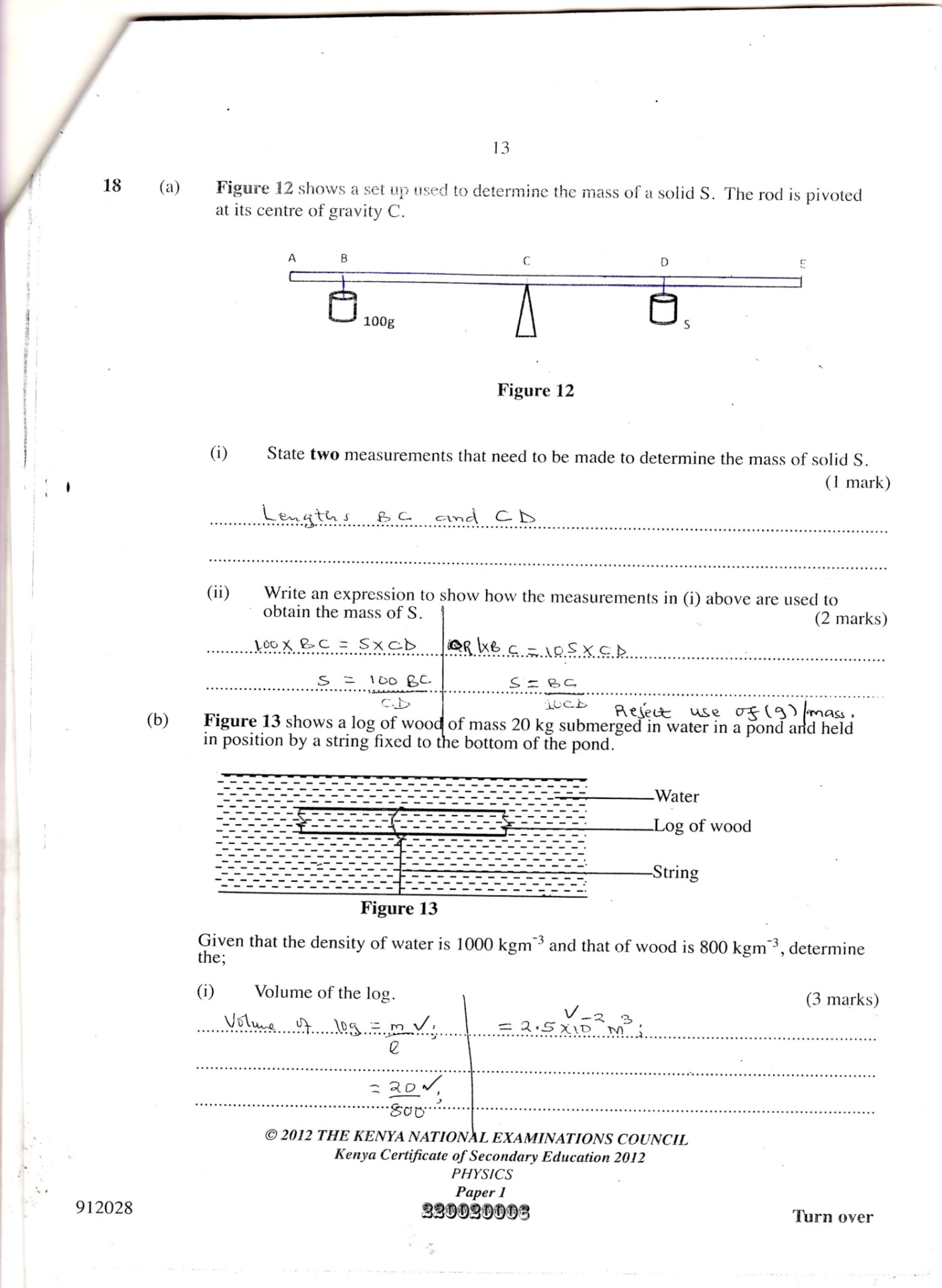 State two measurements that need to be made to determine          the mass of solid S. 							(1mark)Write an expression to show how the measurements in (i) above        are used to obtain the mass of S. 					 (2marks)29.    2014 Q9 P1 Figure 6 shows two identical rods JK and LK connected with a hinge at K.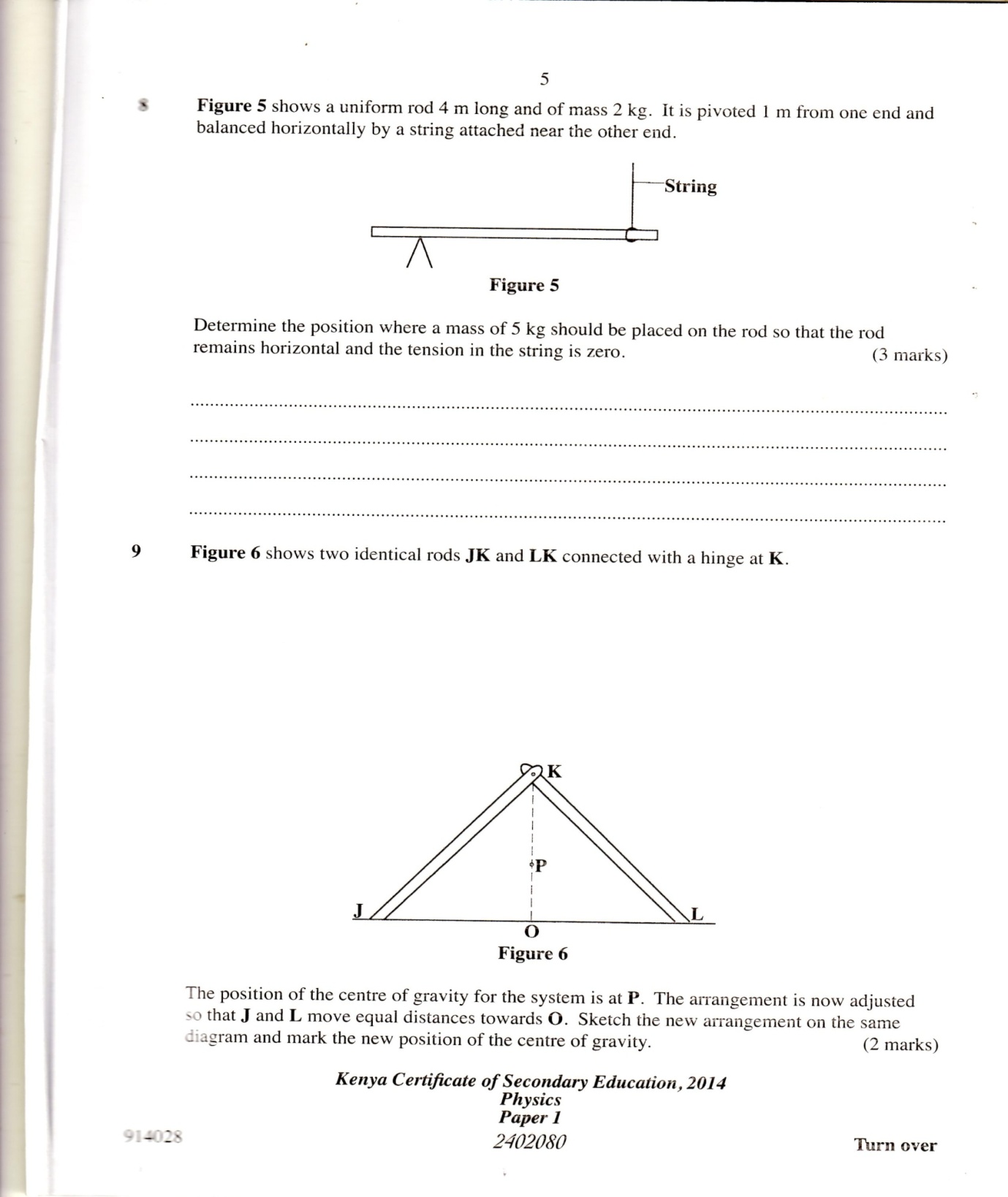 The position of the centre of gravity  for the system is at P. The arrangement is now adjusted so that J and L move equal distances towards O. Sketch the new arrangement on the same diagram and mark the new position of the centre of gravity.       				(2 marks)              REFLECTION AT CURVED SURFACES1.          1994 Q1a P2                   Draw a ray diagram to show what is meant by                            (i) The principal focus and                           (ii) The focal length of a concave mirror.                              	        	(3 marks) 2.          1995 Q36 P1Explain with the aid of a labelled ray diagram the wide field of view of a convex mirror						               	(2 marks)3.          1995 Q3a P2            (a) An object O is placed in front of convex mirror as shown in figure 2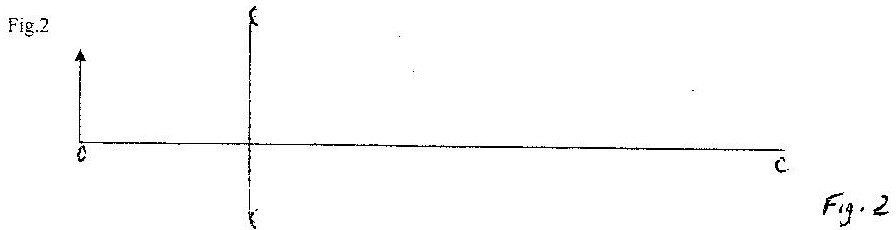      (i)  Draw to scale a ray diagram to show the position of the image		 (5 marks)      (ii) Determine the magnification						  (3 marks)4.          1996 Q22 P1A lady holds a large concave of focal length 1 m 80 cm  from her face, state two characteristics of her image  in the mirror				 (2 marks)5.          1997 Q26 P1Figure 9 shows two parallel rays incident on a concave mirror. F is the focal point of the mirror.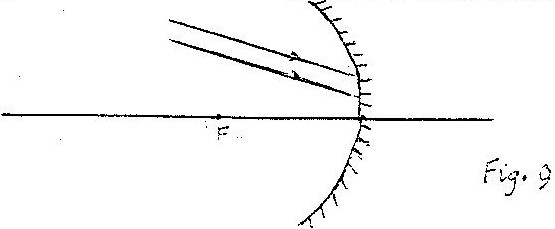             Sketch on the same diagram the path of the rays after striking the mirror6.          1997 Q7 P2	    a)	Fig. 6 shows an object, 0.3cm high placed in front of a concave mirror. C is the centre of curvature of the mirror. The diagram is drawn to scale:(1cm: 2cm)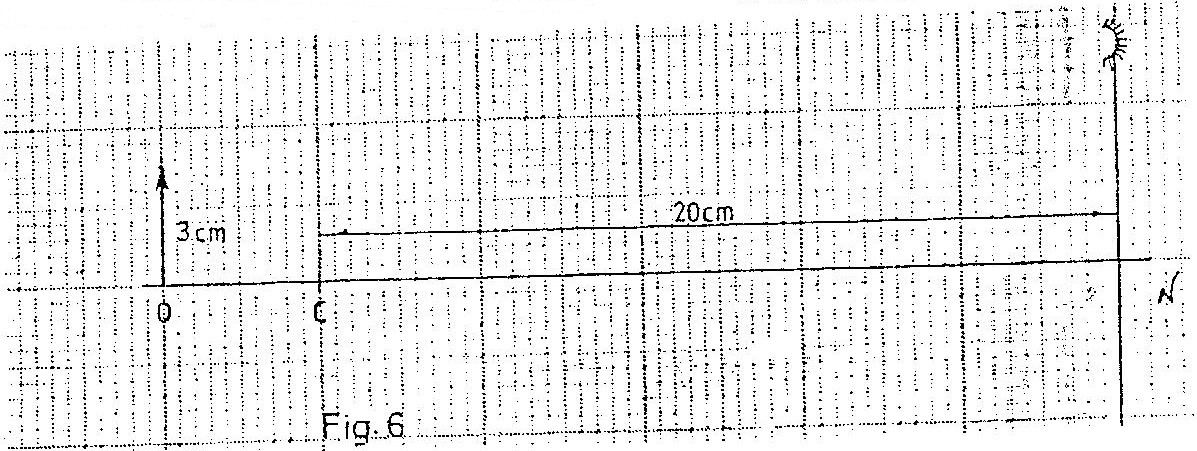           Draw a ray diagram, on figure 6, and determine the size of the image produced.     b)	Table 3 shows the object distance y and the corresponding image                  distance v, for an object placed in front of a concave mirror.      i)	Complete the table and plot a graph of 1/v (y-axis) against 1/u (give                 your answers to 3 decimal places). 					 (7 marks)      ii)	From the graph, determine the focal length of the mirror. 		(3 marks)7.          2000 Q23 P1                       Fig. 12 shows a ray of light incident on a convex mirror.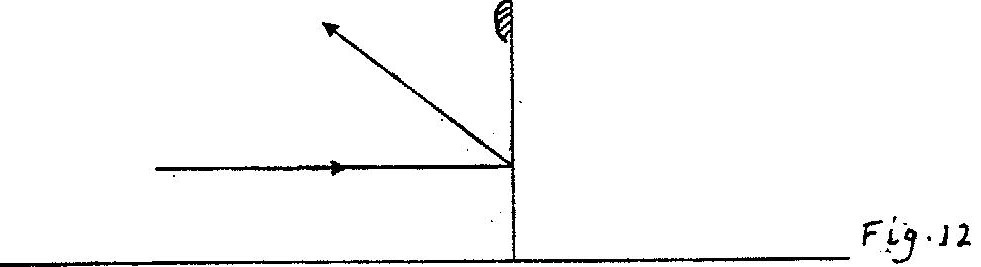 Using a suitable construction on the same diagram determine the radius of curvature of the mirror.   					(3 marks)8.          2000 Q1 P2                                a)	i)	State one application of each of the following.		              Convex mirror-	Parabolic mirror – 						(2 marks)ii)	Fig. 1, which is drawn to a scale of 1:5, represents an object O                  and its image ‘I’ formed by a concave mirror.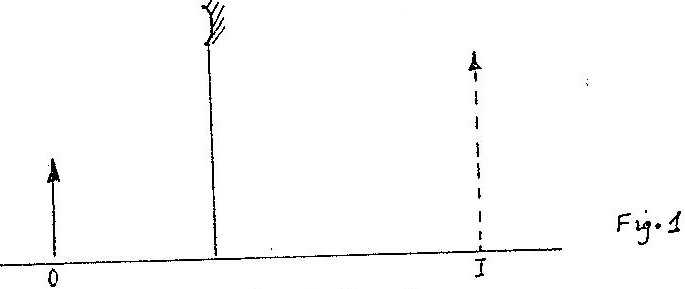 By drawing suitable rays, locate and mark on the figure the position of the principal focus ‘F’ of the mirror. Determine the focal length f. 	(4 marks)          b) The graph in Fig. 2 shows the variation of magnification, M with                image distance, V for a concave mirror. 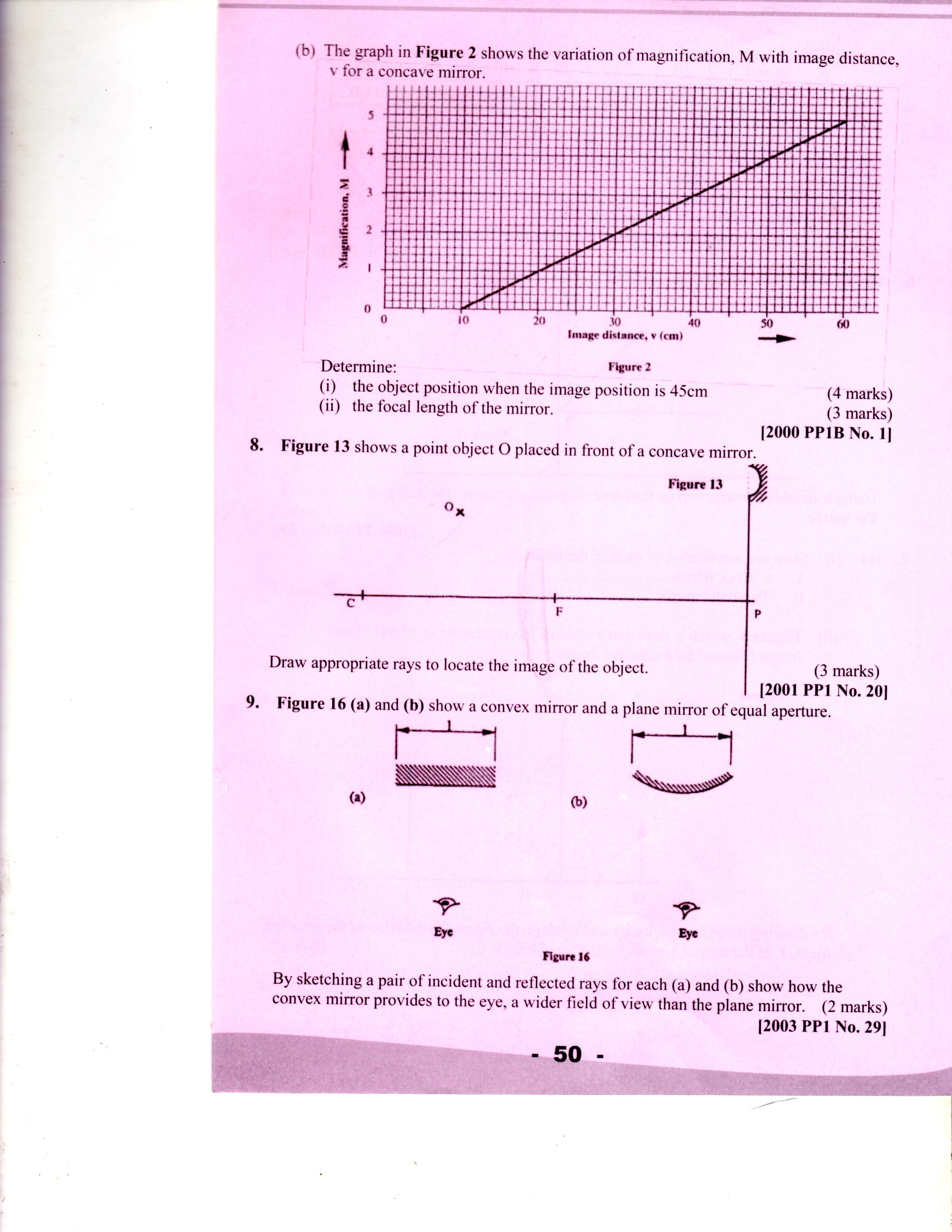 Determine:The object position when the image position is 45cm 		(4 marks)The focal length of the mirror. 					(1 mark)9.          2001 Q20 P1                      Fig. 13 shows a point object O placed in front of a concave mirror.	        Draw appropriate rays to locate the image of the object.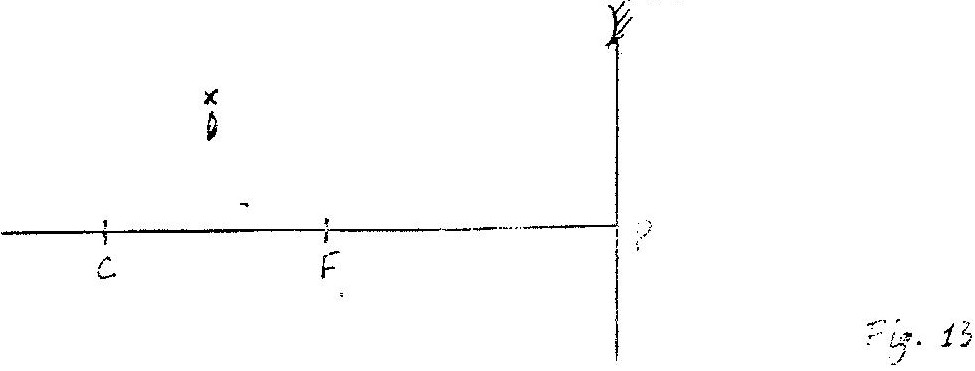 10.          2003 Q29 P1                       Figure 16 (a) and (b) show a convex mirror and a plane mirror of                       equal aperture.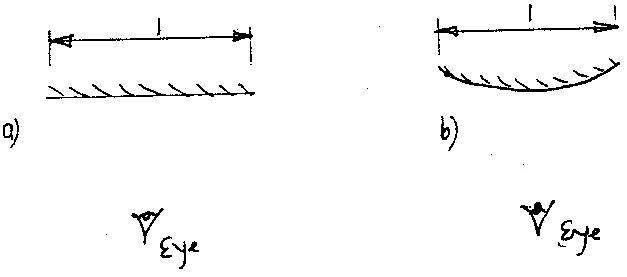 By sketching a pair of incident and reflected rays for each (a) and (b) show how the convex mirror provides to the eye, a wider field of view than the plane mirror.11.          2004 Q23 P1Figure 12 shows a parabolic surface with a source of light placed at its focal point F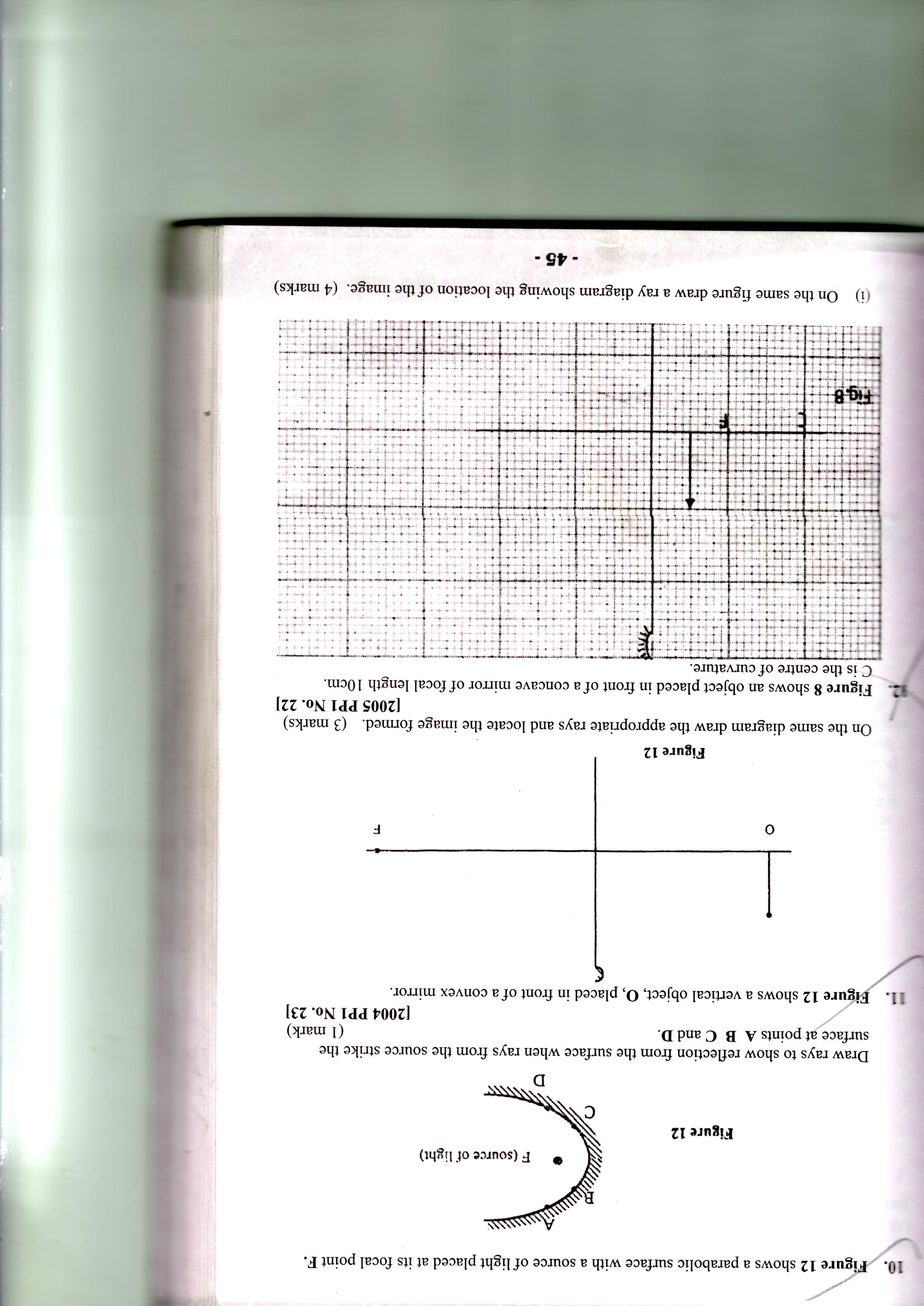             Draw rays to show reflection from the surface when rays from the              source strike the surface at points ABC and D.12.          2005 Q22 P1	         Fig. 12 shows a vertical object, O, placed in front of a convex mirror.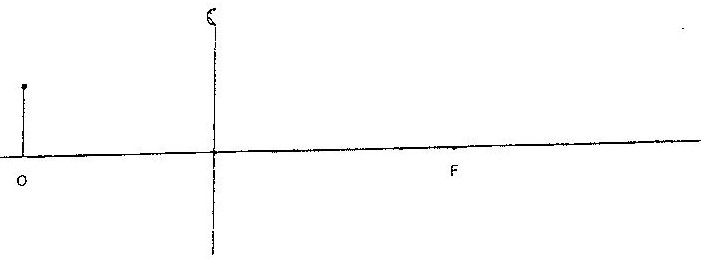       Fig 12      On the same diagram draw the appropriate rays and locate the image formed 											                   (3 marks)13.          2006 Q18(a) P1Figure 8 shows an object placed in front of a concave mirror of focal length 10cm.  C is the centre of curvature.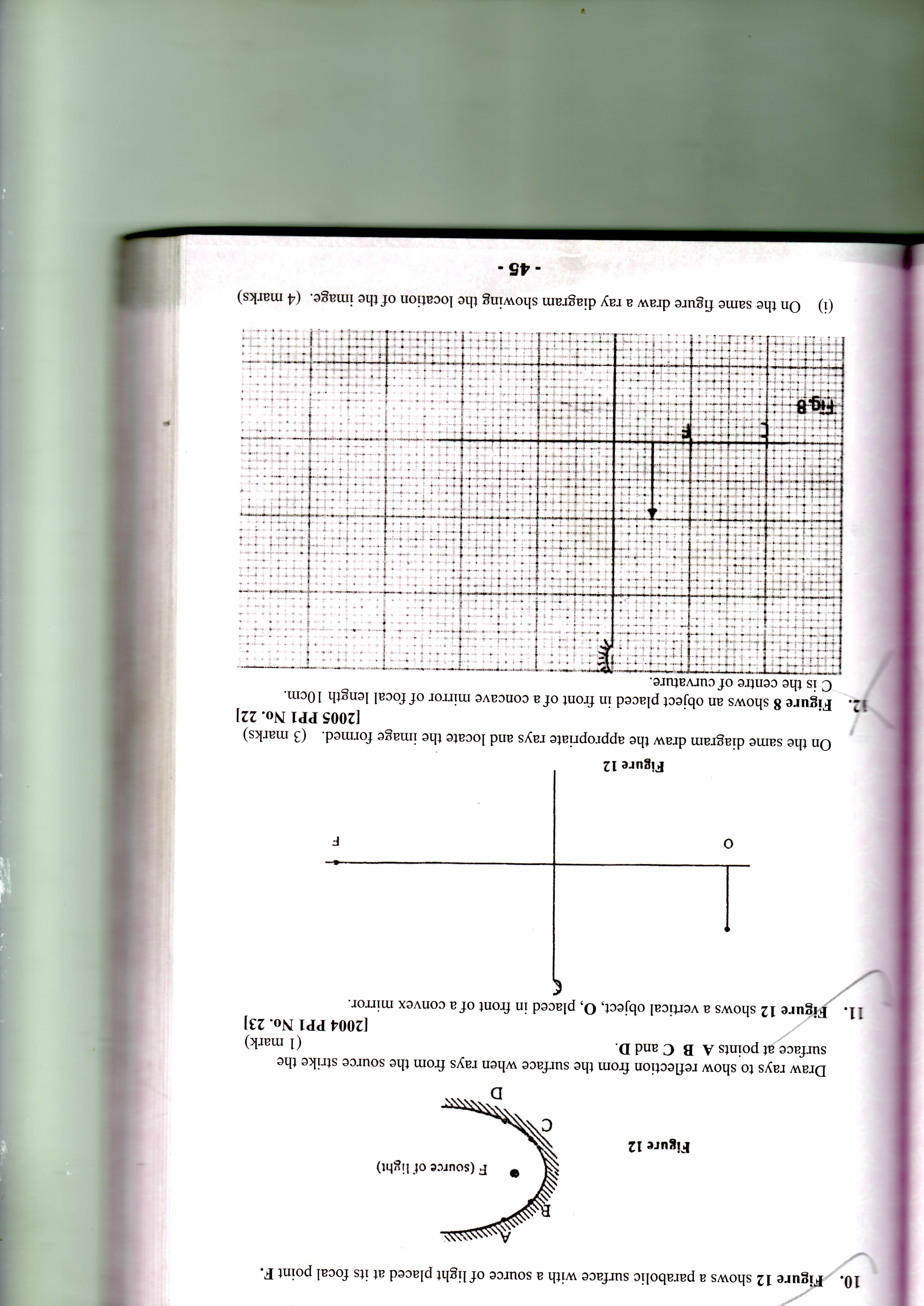 On the same figure draw a ray diagram showing the location           of the image								 (4 marks)Use the ray diagram drawn in (i) above to determine theImage distance							(2 marks)Magnification								(2 marks)14.          2007 Q4 P2Figure 3 shows an object, O in front of a concave mirror and its image,I formed  after reflection.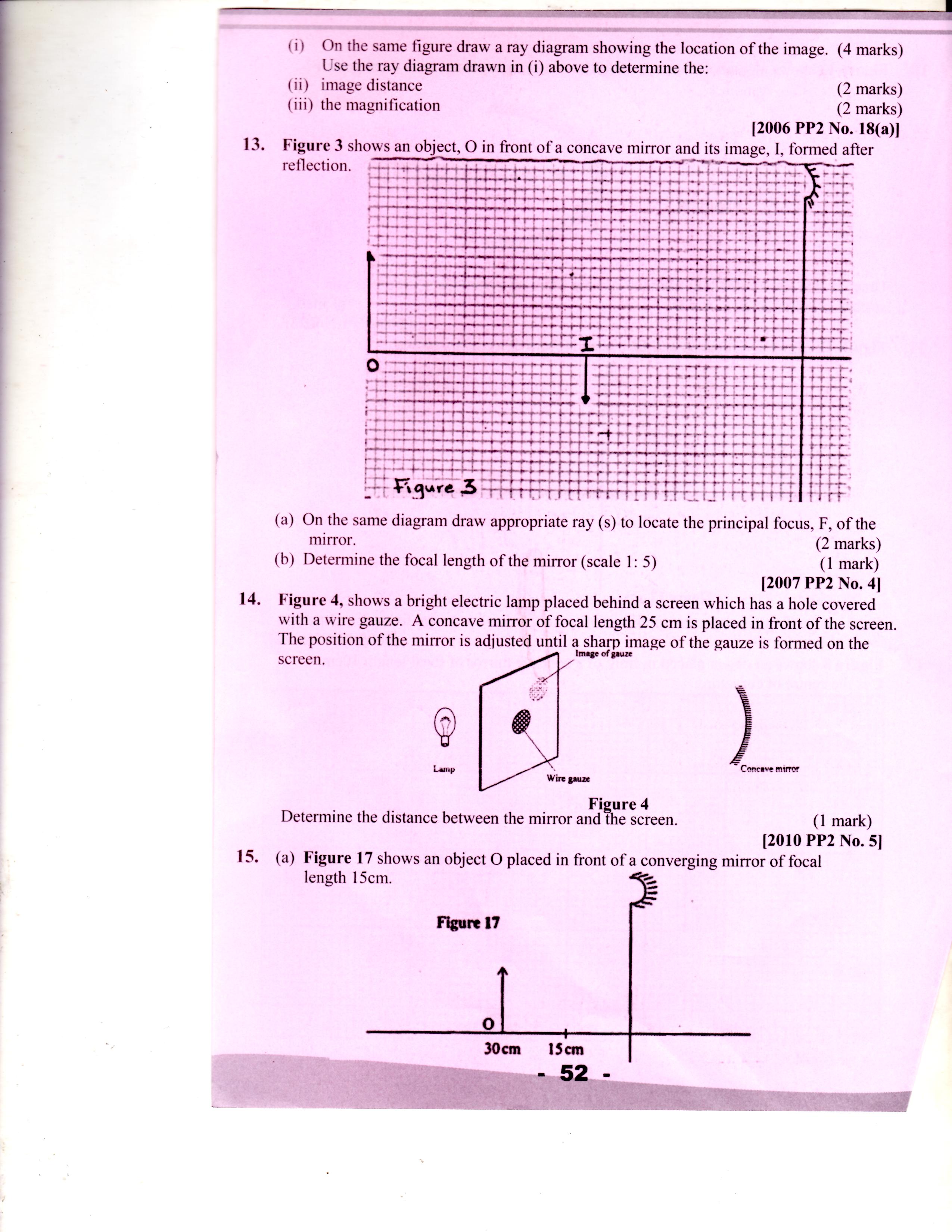       (a) 	On the same diagram draw appropriate ray (s) to locate the principal                 focus, F, of the mirror.							 (2 marks)	     (b) 	Determine the focal length of the mirror (scale 1: 5)			(1 mark)15.          2010 Q5 P2Figure 4, shows a bright electric lamp placed behind a screen which has a hole covered with wire gauze. A concave mirror of focal length 25cm is placed in front of the screen. The position of the mirror is adjusted until a sharp image of the gauze is formed on the screen.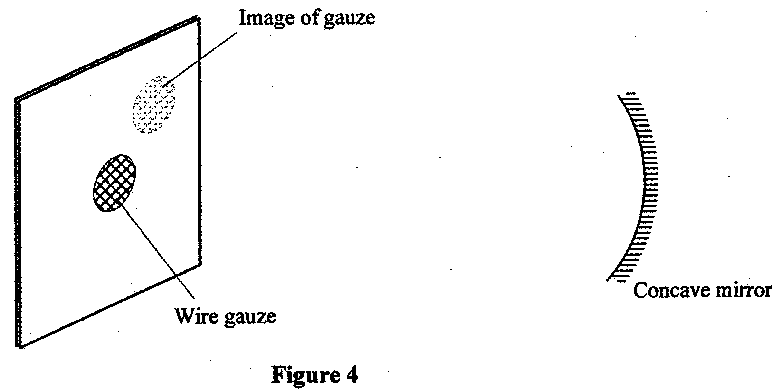               Determine the distance between the mirror and the screen. 	       	(1 mark)16.    2012 Q17 P2        b) Figure 17 shows an object O placed in front of a converging mirror of              focal length 15 cm.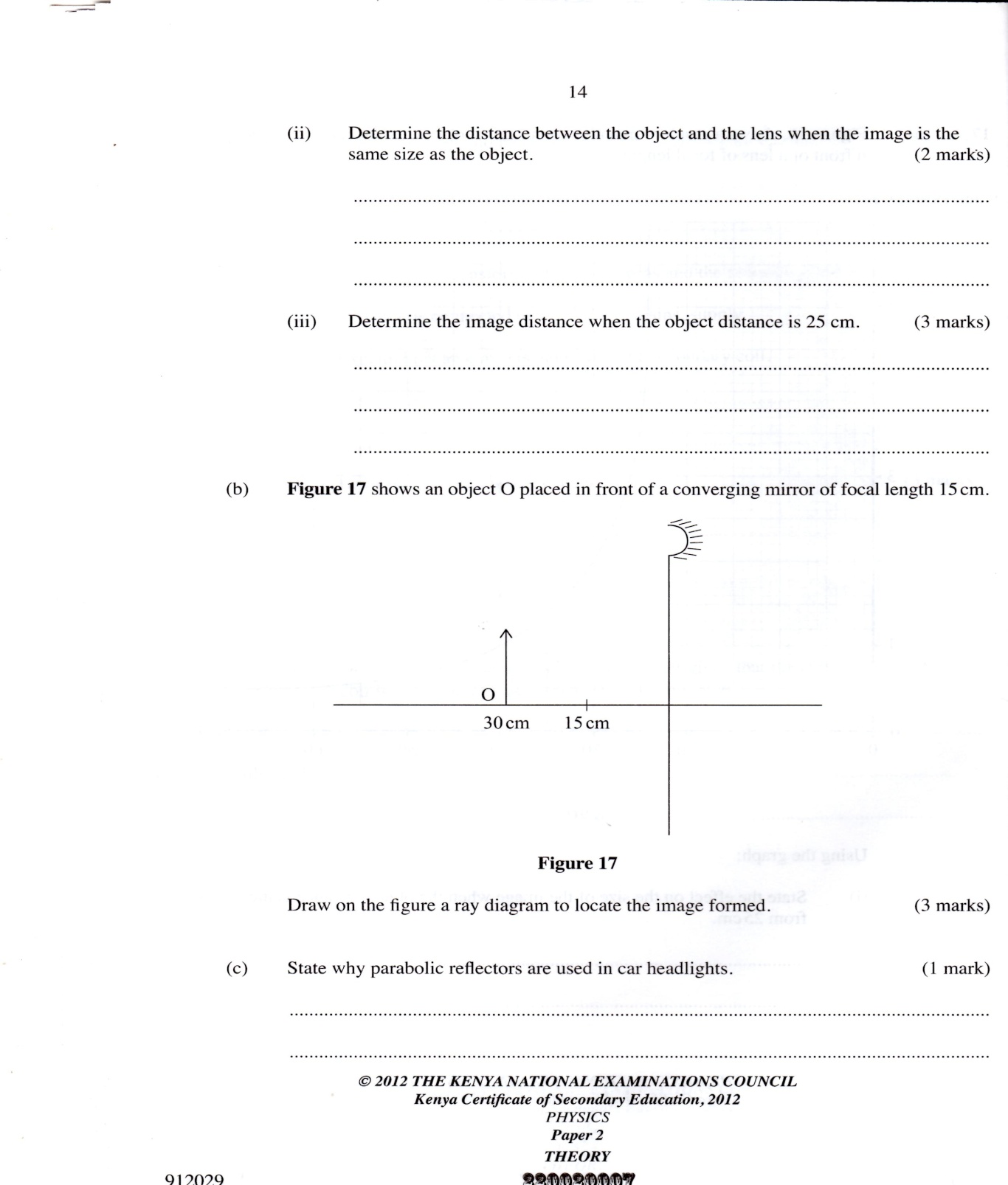          Draw on the figure a ray diagram to locate the image formed 		        (3 marks)     c) State why parabolic reflectors are used in car headlights.			          (1 mark)17.    2013 Q5 P2Figure 2 shows the image of an object formed by reflection in a converging mirror. C is the centre of curvature of the mirror.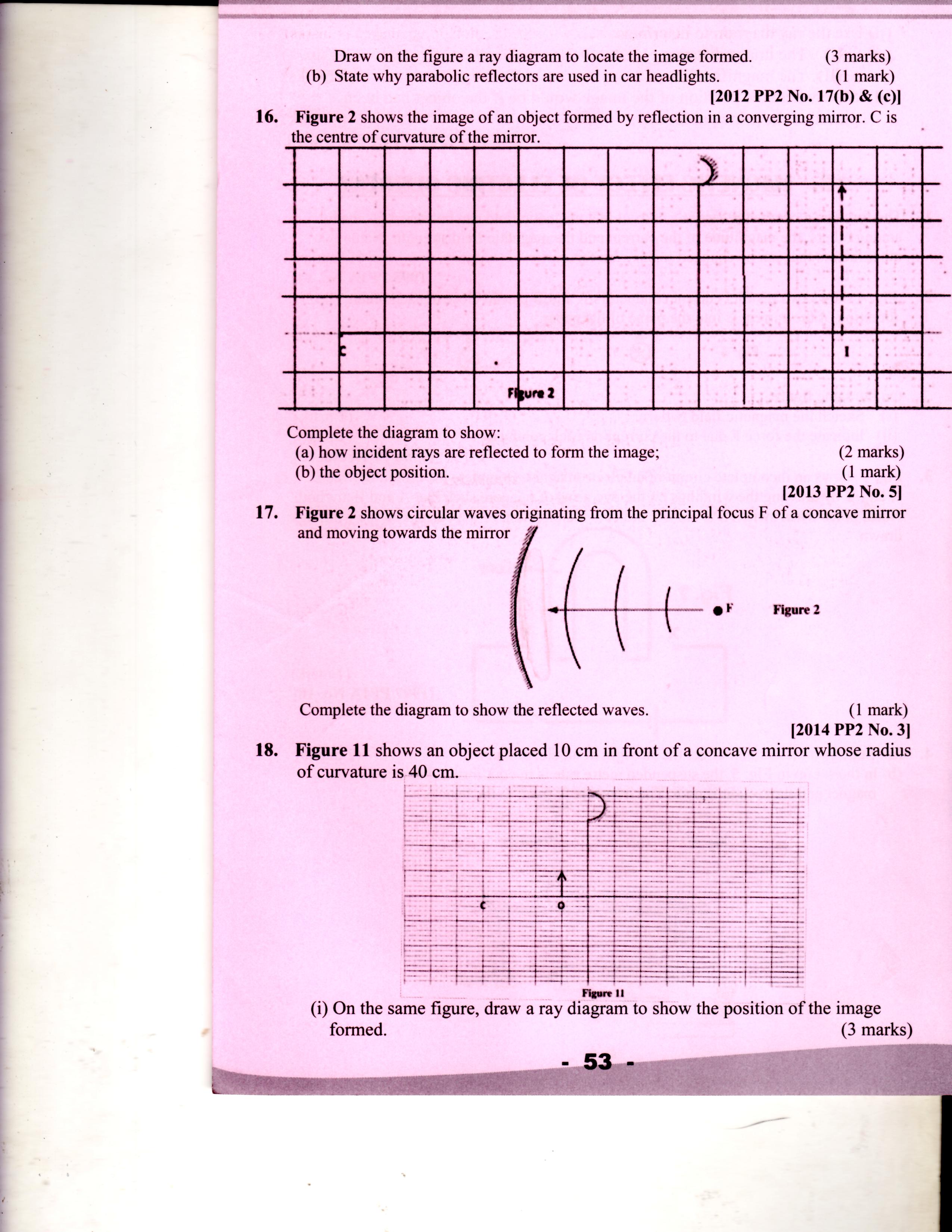         Complete the diagram to show:How incident rays are reflected to form the image:			(2marks)The object position							(1mark)18.    2014 Q5 P2  Figure 2 shows circular waves originating from the principal focus F   of a concave mirror and moving towards the mirror.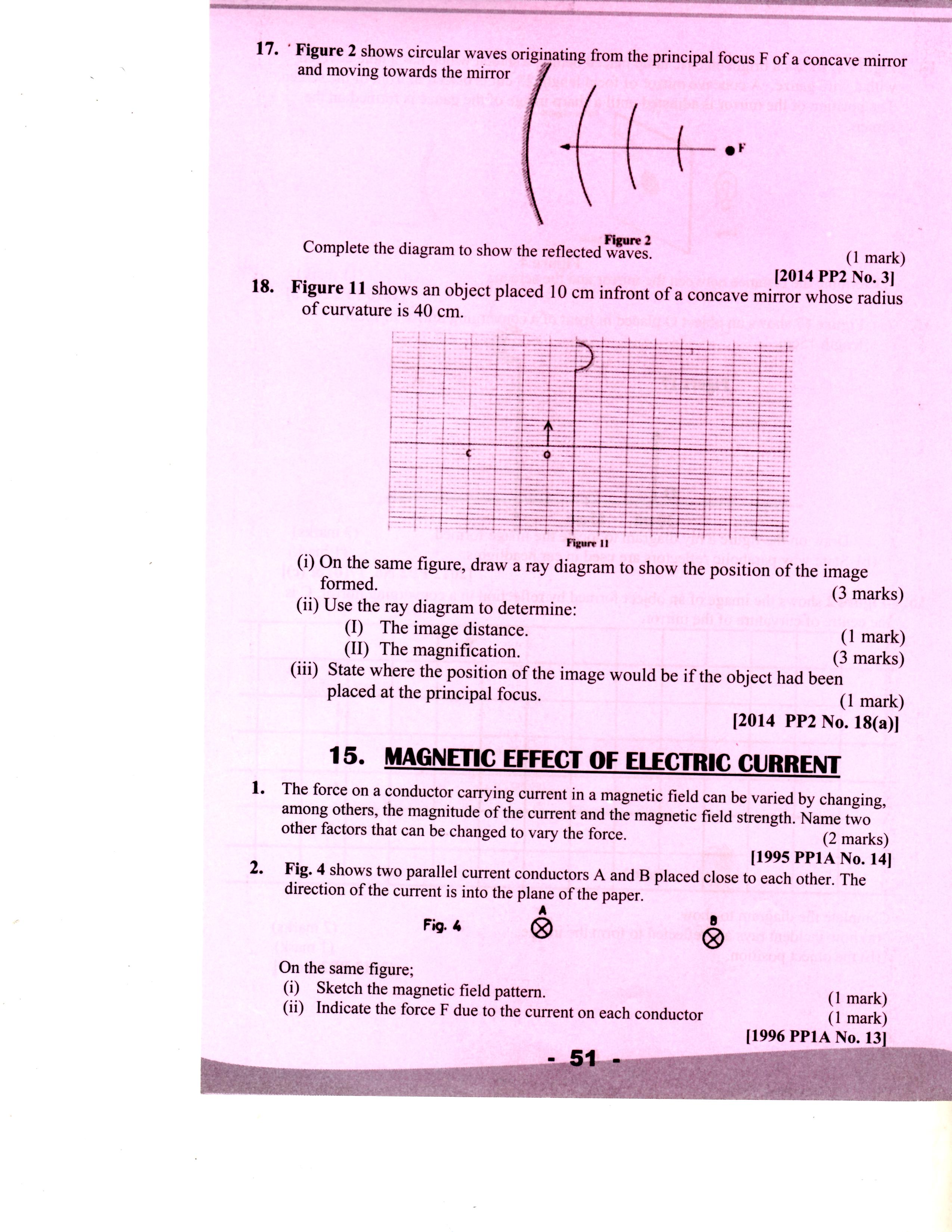      Complete the diagram to show the reflected waves.			 	(1 mark)19.   2015 Q5 P2   State the reason why a convex mirror is preferred over a plane mirror    for use as a driving mirror.							 (1 mark)        MAGNETIC EFFECT OF AN ELECTRIC CURRENT1.          1995 Q14 P1The force on a conductor carrying a current in a magnetic field can be varied by changing, among others, the magnitude of the current and the magnetic field strength. Name two other factors that can be changed to vary the force.                    (2 marks)2.          1996 Q13 P1 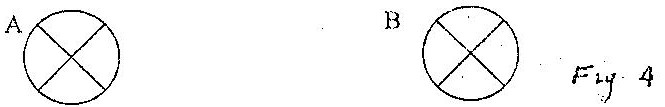 Figure 4 shows two parallel current conductors A and B placed close to each other. The direction of the current is into the plane of the paper.On the same figure;Sketch the magnetic field pattern					          (1 mark)Indicate the force F due to the current on each conductor	          	         (1 mark)3.          1997 Q16 P1Figure 7 shows an incomplete circuit of an electromagnet. Complete the circuit between X and Y drawing the windings on the two arms of the core such that A and B are both North poles when switch S is closed. Indicate the direction of the current on the windings drawn. 			       (1 mark)4.          1997 Q5 (b) & (c) P2    (b) In the set up in figure 5, the suspended metre rule is in equilibrium balanced            by the magnet and the weight shown. The iron core is fixed to the bench.State and explain the effect on metre rule when the switch S is closed   (1 mark)What would be the effect of reversing the battery terminals             (1 mark)Suggest how the set up in figure 5 can be adapted to measure the current flowing in the current circuit. 			        	(1 mark)5.         1998 Q1 P2     a)	In an experiment to determine the strength of an electromagnet, the                weight of pins that can be supported by the electromagnet, was recorded                against the number of turns.  The current was kept constant throughout               the experiment.  Table 1 shows the data obtained.Table 1	(i)	Plot a graph of weigh, W (y-axis) against the number of turn’s n	(ii)	Use the domain theory to explain the nature of the curve.                  (iii)	Sketch on the same axes, the curve that would be obtained using a                                  higher current.b)	Using a labeled diagram, explain the working of a simple relay.6.      1999 Q13 P1	Figure 9 shows a wire carrying a current whose direction is into the paper.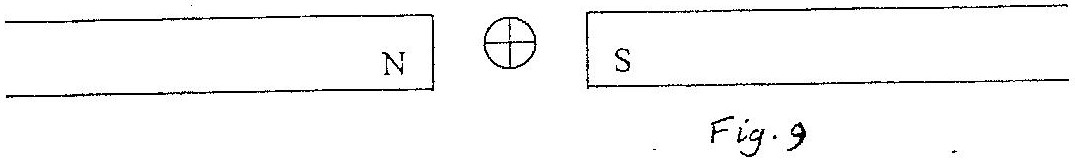 	The wire is placed in a magnetic field.	Indicate on the figure the direction of the force acting on the wire. 		(1 mark)7.          1999 Q33 P1Figure 16 shows a wire XY at right angles to a magnetic field.  XY is part of circuit containing a galvanometer.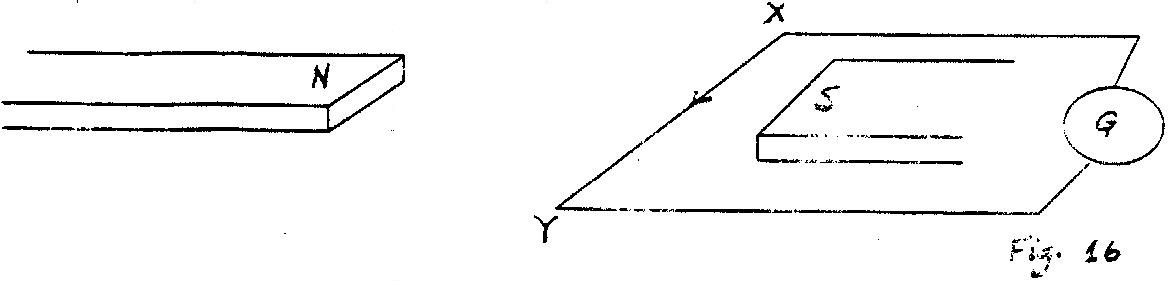 	        In which direction is XY is moved  8.          2000 Q13 P1                    In fig 8 the arrow indicates the directions of the current in the conductor.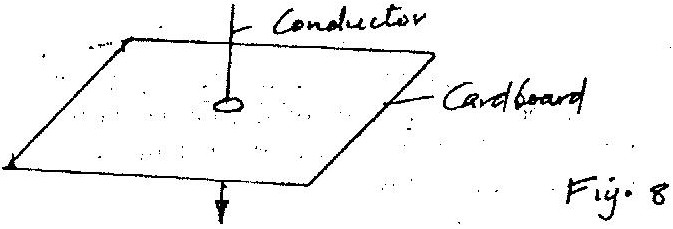 	        Sketch on the diagram the magnetic field pattern due to the current.9.          2001 Q2a P2a) Fig 1 (a) shows the circuit of a simple telephone receiver.When the     telephone is lifted, a steady current flows through the solenoids. When      a person speaks into the microphone on the other side, a varying current      flows. These two currents are shown in fig. 1(b).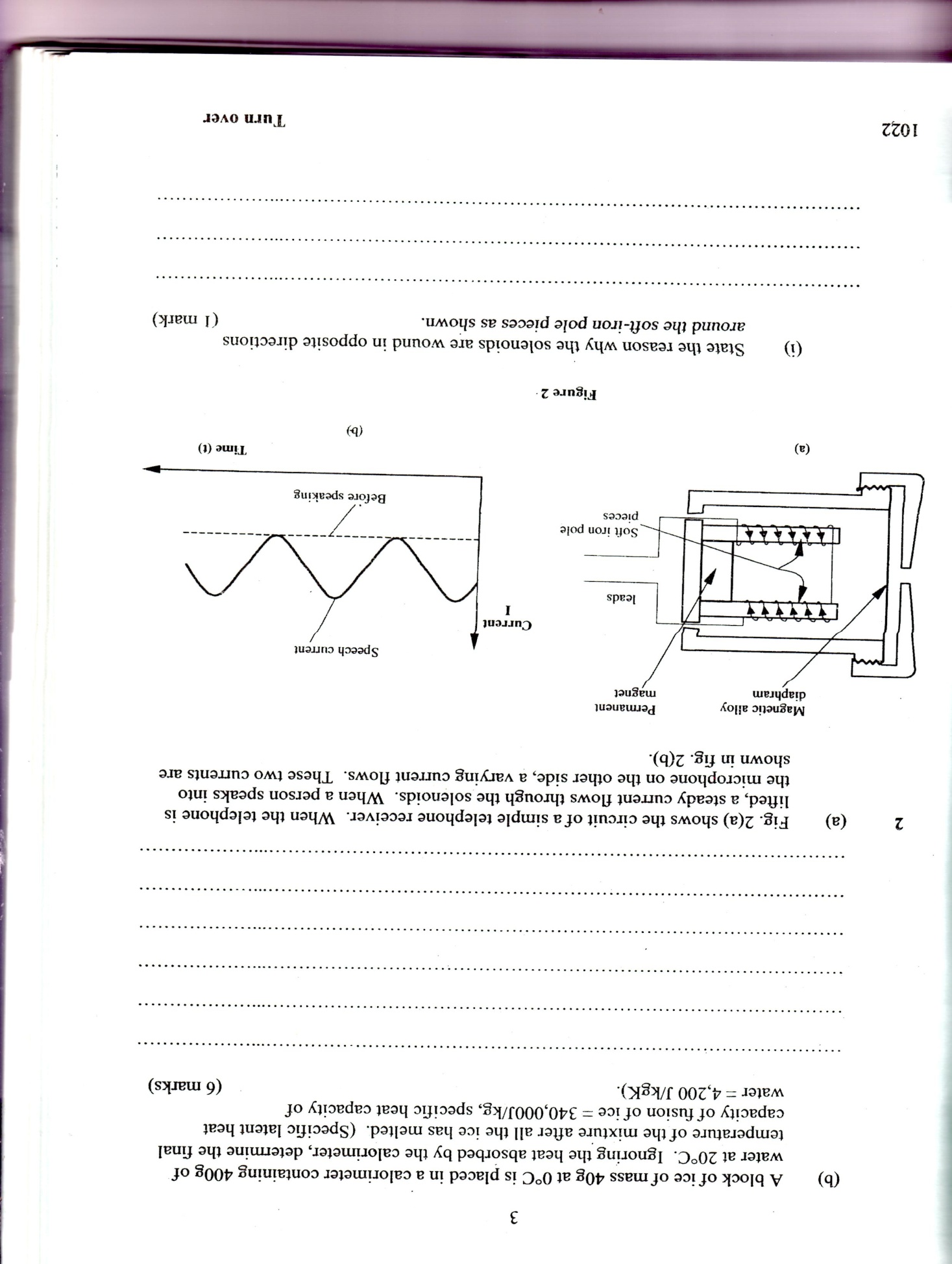 i) 	State the reason why solenoids are wounds in opposite directions             around the soft-iron core pieces as shown. 				 (1 mark)ii)	Explain how the speech current from the microphone is converted           into sound in the receiver. 						(4 marks)iii)	State and explain the effect of replacing the soft iron core pieces             with steel core pieces. 						     	(3 marks)10.          2002 Q13 P1Fig. 8 shows two parallel thick copper conductors connected to a D.C. power supply. A rider made from a thin copper wire is placed on the conductors.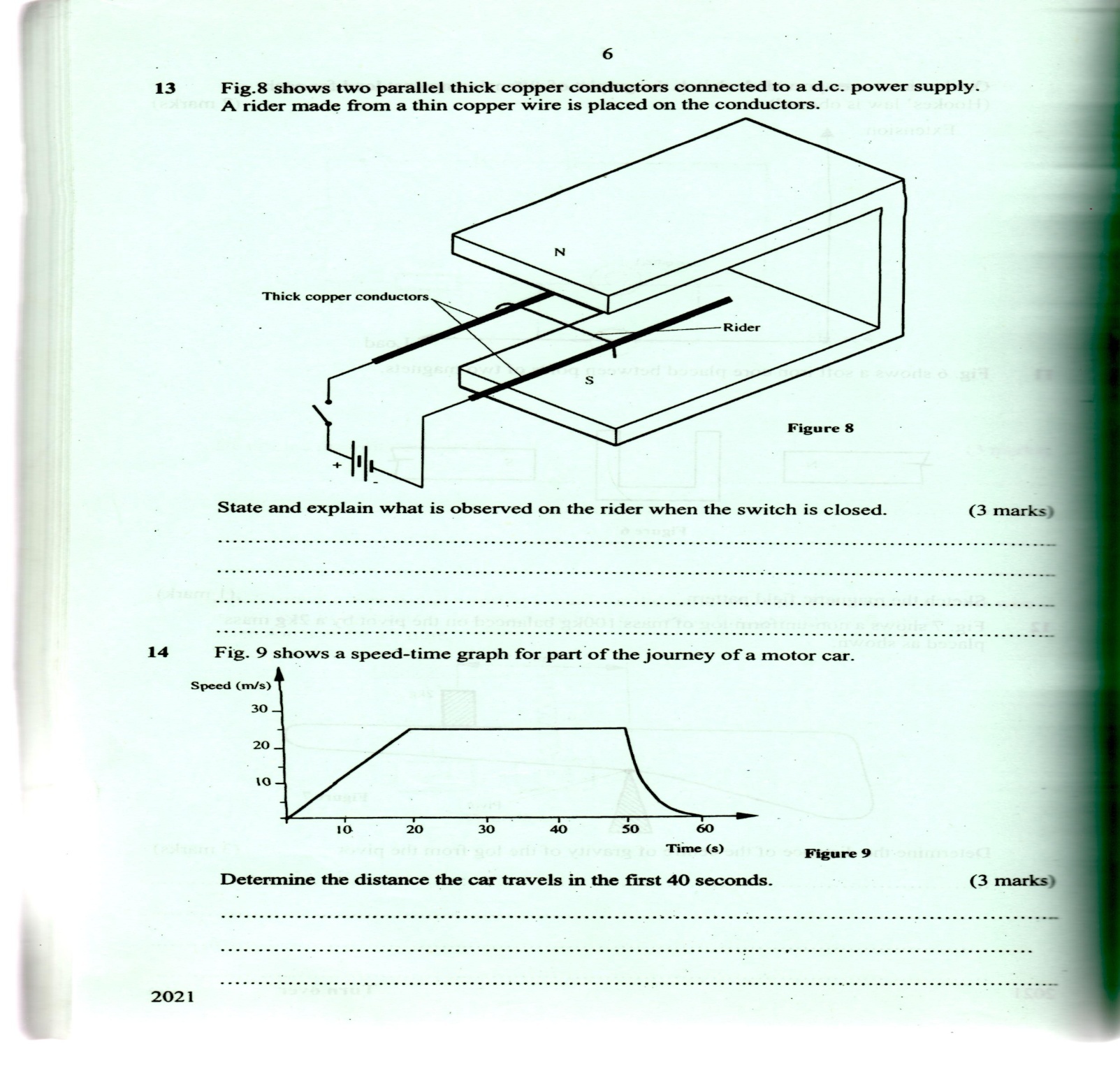 	        State and explain what is observed on the rider when the switch is closed. (3 marks)11.          2002 Q33 P1	         Fig.1 shows a wire XY placed in a magnetic field.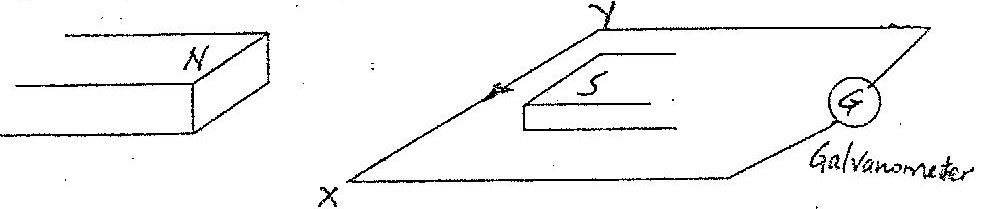 State the direction in which the wire must be moved for the current to move in the direction shown. 								12.          2004 Q12 P1          Figure 8 shows a current-carrying coil in a magnetic field.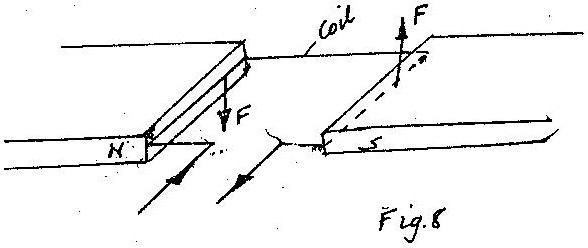     Use the information on the figure to answer question 12 and 13. 	         Mark on figure 8 the direction of the forces acting on the sides of                         the coil labelled                    									(2 marks)13.          2004 Q13 P1	      State two ways of increasing the force on the coil. 			 	(2 marks)14.        2005 Q12 P1	 Fig 9 shows a current carrying coil in a magnetic field.  The direction of                 the current and the resulting force are shown.  Study the figure and answer                 questions 12 and 13.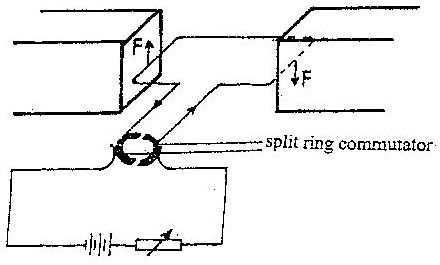 	      Fig 9	           Label the poles of the magnets.						(1mark)15.       2005 Q13 P1             Explain the purpose of the split ring commutator in the principle               of the D.C motor shown in the diagram.					(2marks)16.        2005 Q37 P1In the set up Fig 1 the metal rod is made up of steel and iron pieces joined end. Your are provided with two iron nails.                         Explain how you would use two nails provided to determine which                          side is iron                                                                				(2 marks)17.        2006 Q6 P2Figure 4 shows a solenoid carrying an electric current.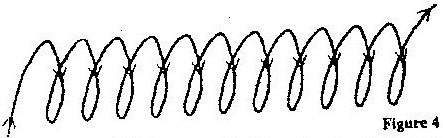         Sketch the magnetic field pattern inside and at the ends of the solenoid      (1 mark)18.       2008 Q6 P2Figure 3 shows a flat spring made of iron clamped horizontally on the bench over a solenoid.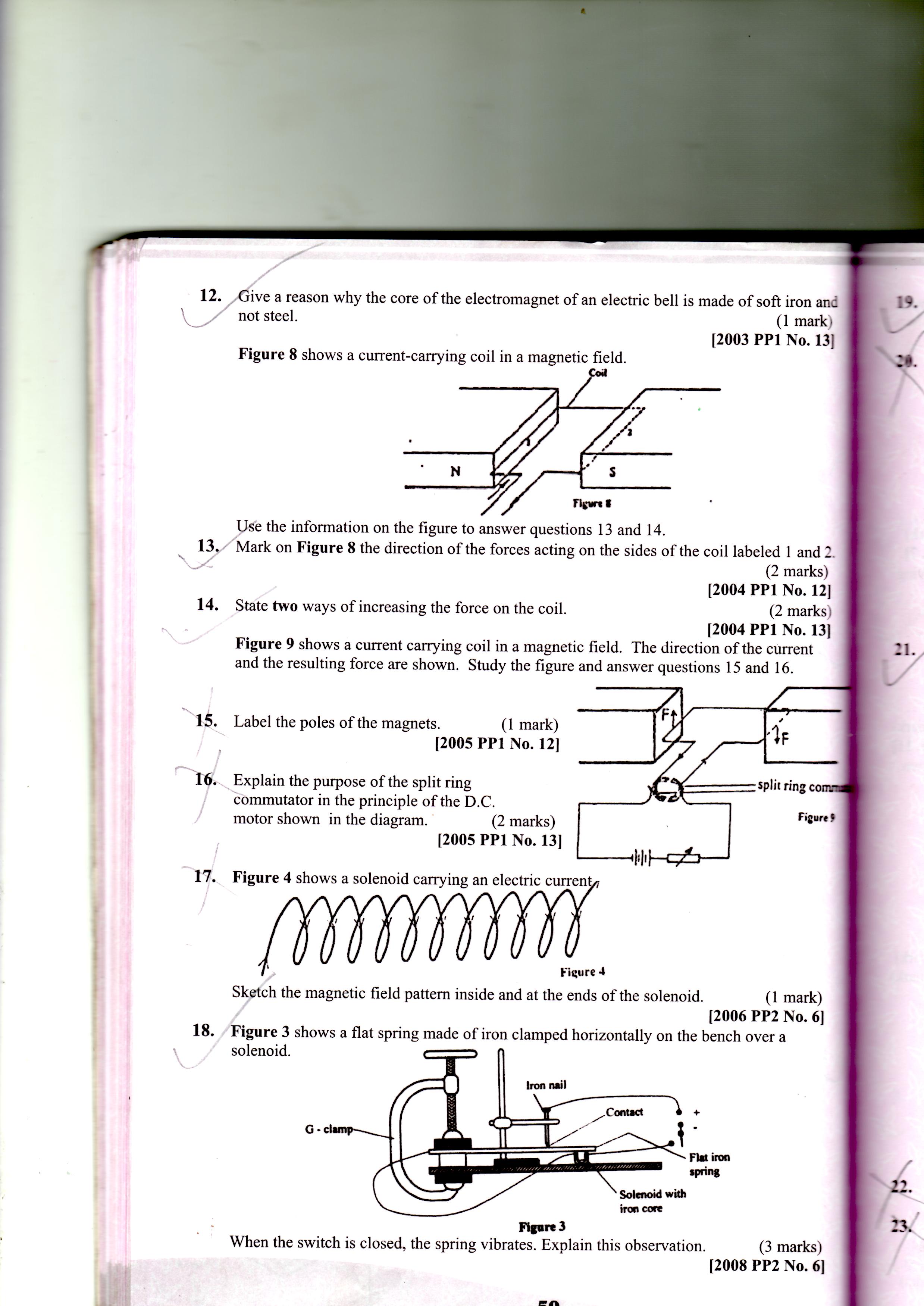 	        When the switch is closed, the spring vibrates. Explain this observation. 	(3 marks)19.          2009 Q5 P2 An electromagnet is made by winding insulated copper wire on an iron core. State two changes that could be made to increase the strength of the electromagnet                                                                                 		 (2 marks)   20.          2010 Q3 P2Figure 2(a), shows a magnetic compass placed under a horizontal wire XYA large current is passed from X to Y. Draw the final position of the magnetic compass needle in figure    					(1 mark)   21.          2010 Q3 P2Figure 3, shows a diagram of a current-carrying wire wound on a U-shaped soft iron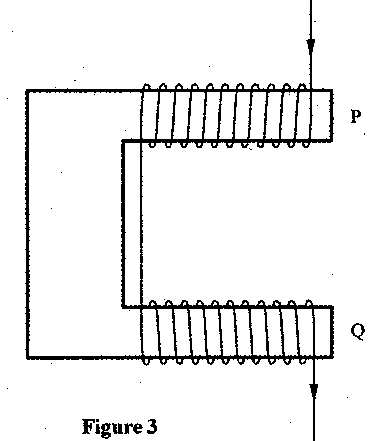           Draw the magnetic field pattern around P and Q.   			(2 marks)   22.          2010 Q11 P2Figure 1, shows a horizontal conductor in a magnetic field parallel to the plane of the paper.                                        conductorState the direction in which the wire may be moved so that the induced current is in the direction shown by the arrow. 					 23.       2011 Q7 P2Figure 5, shows a motor connected to amagnetic switch called arelay operated by   ordinary switch S1. Use the infoemation in the figure to answer question 23 and 24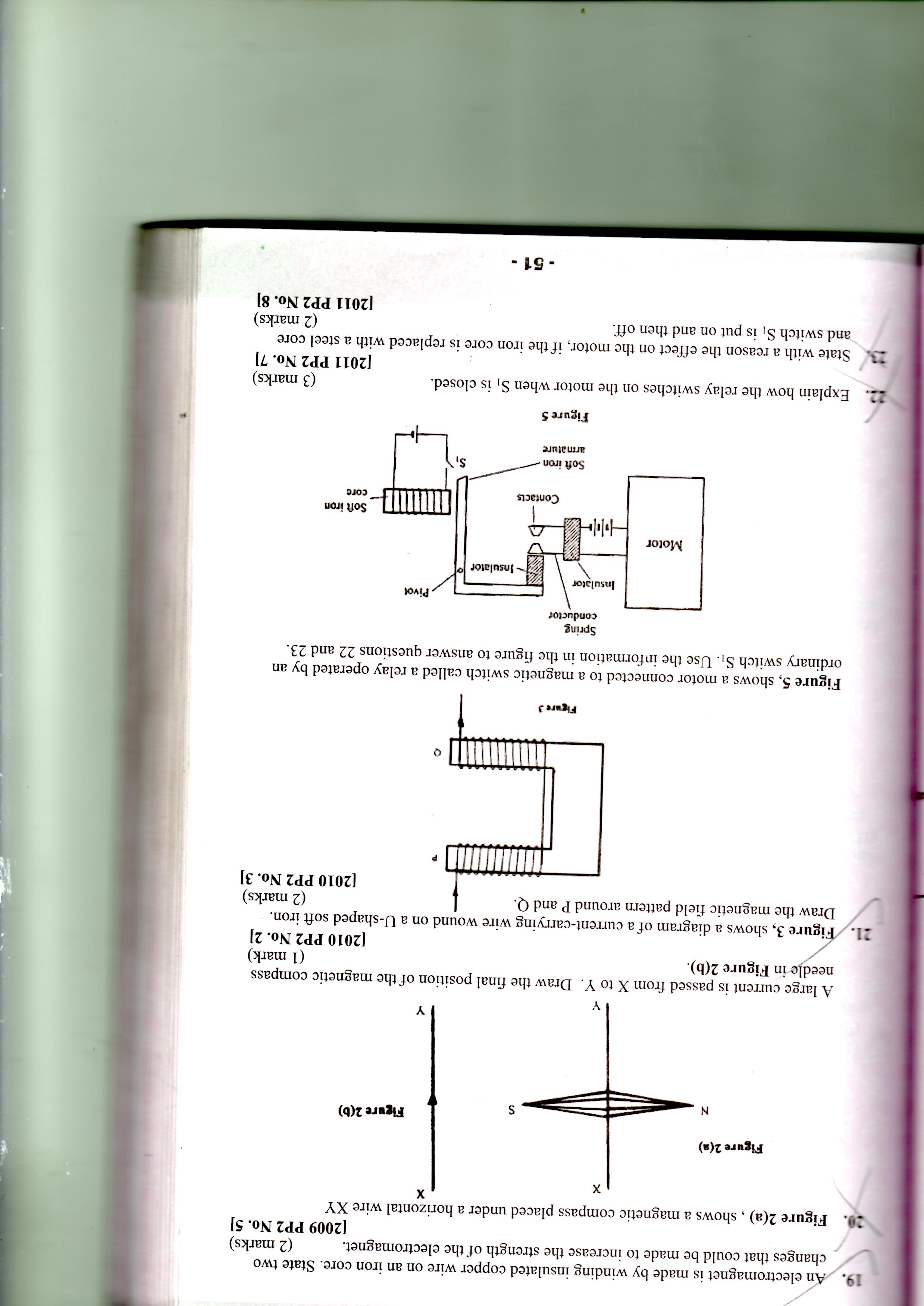 Explain how the relay switches on the motor when S1 is closed.	             (3 marks)24.       2011 Q8 P2State with a reason the effect on the motor, if the iron core is replaced with a steel Core and switch S1 is put on and then off.                                        (2 marks)25.     2012 Q7 P2     Figure 7, shows two similar coils P and Q around the end L and M of a piece of soft iron. A steady current passes through the coils.State the polarity of the resulting magnet at end L			   	  (1 mark)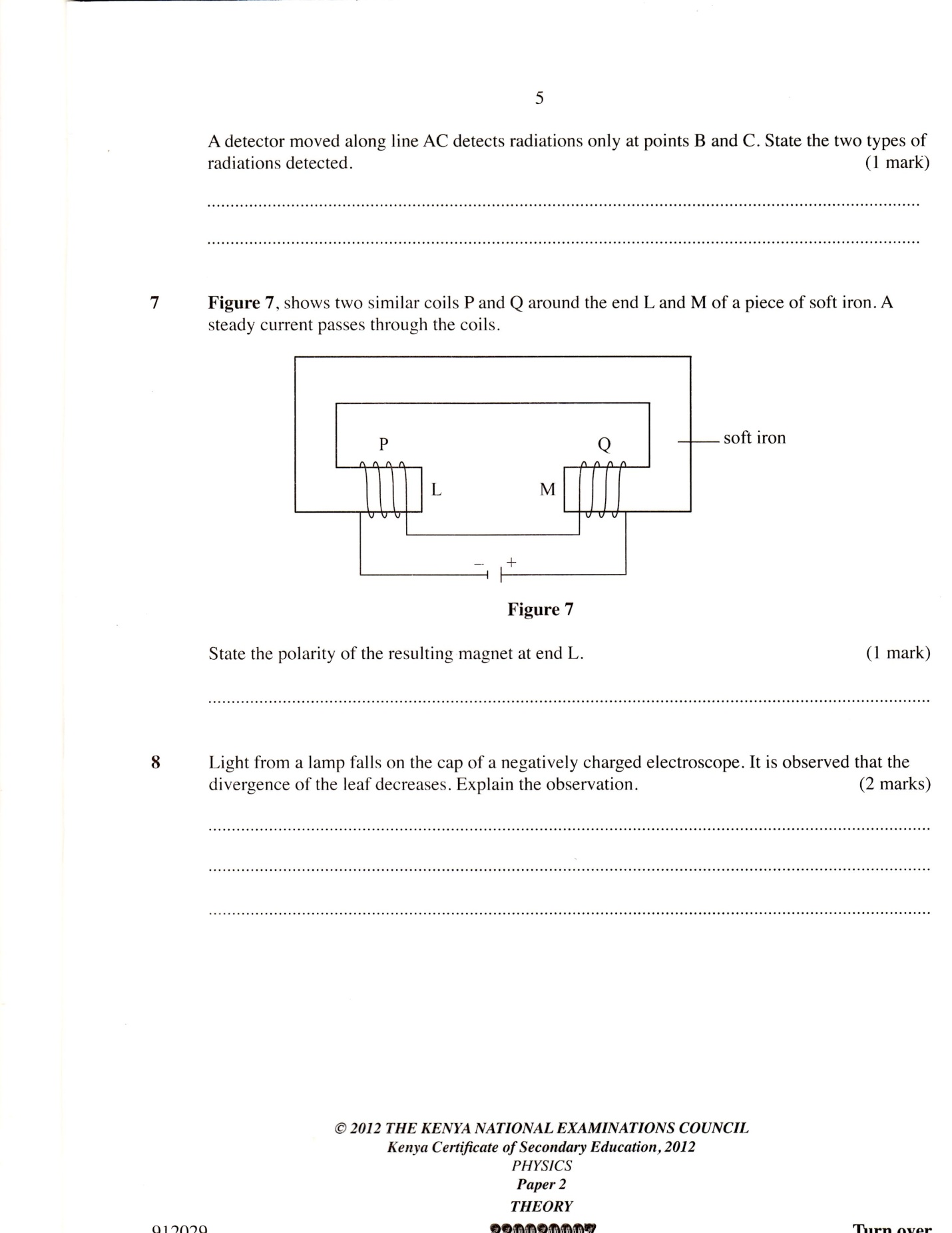 26.    2012 Q11 P2Figure 10, shows the cross section of a conductor held between two magnets and carrying a current out of the paperIndicate with an arrow on the diagram the direction in which the conductor will move when it is released.					(1 mark)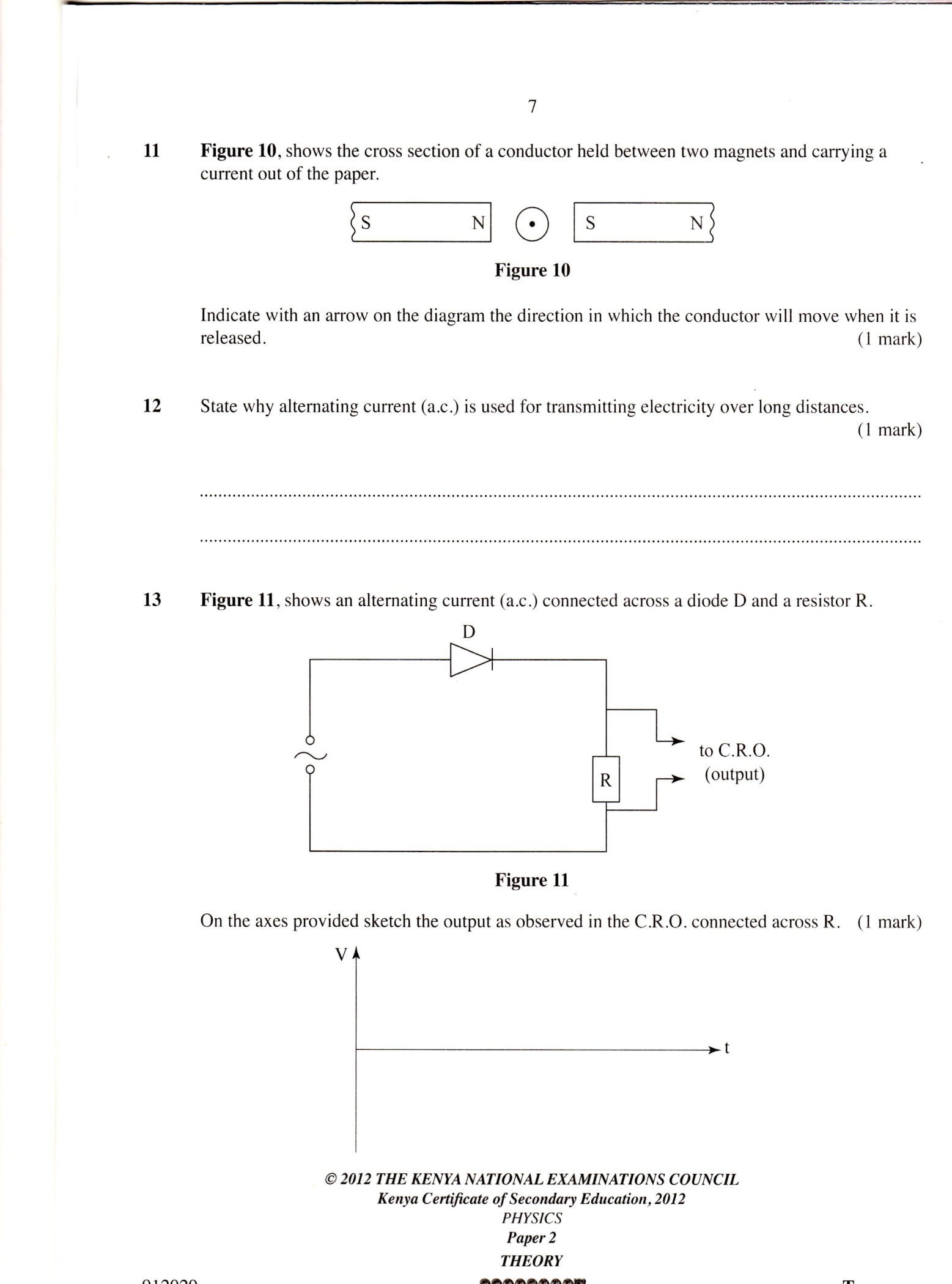 27.    2012 Q11a P2 (a) Figure 14 shows an E shaped steel block being magnetized by a          current through two coils in series.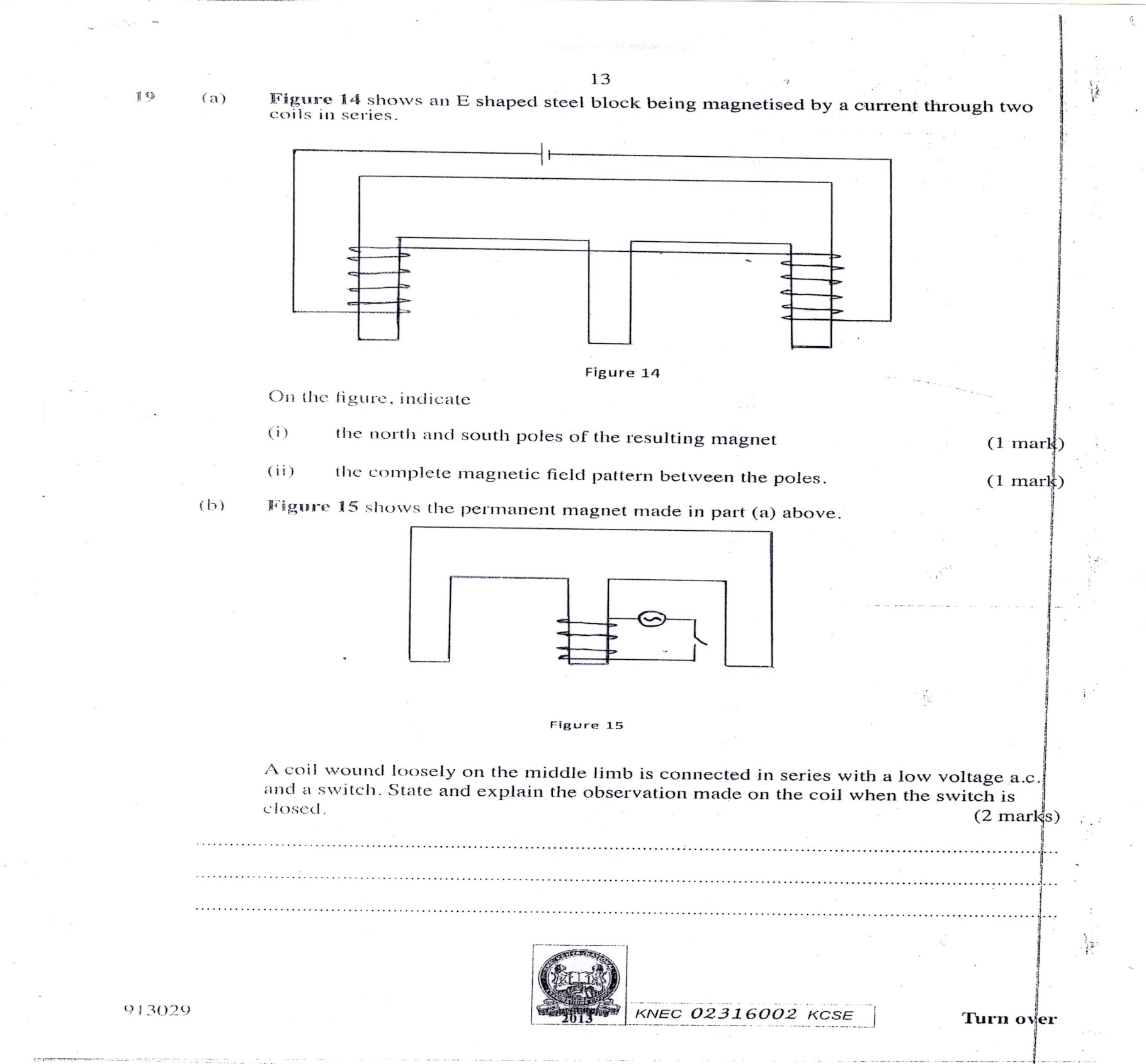 	   On the figure, indicate The north and south poles of the resulting magnet			 (1mark)The complete magnetic field pattern between the poles		 (1mark)28.    2013 Q19 P2Figure 15 shows the permanent magnet made in part (a) above.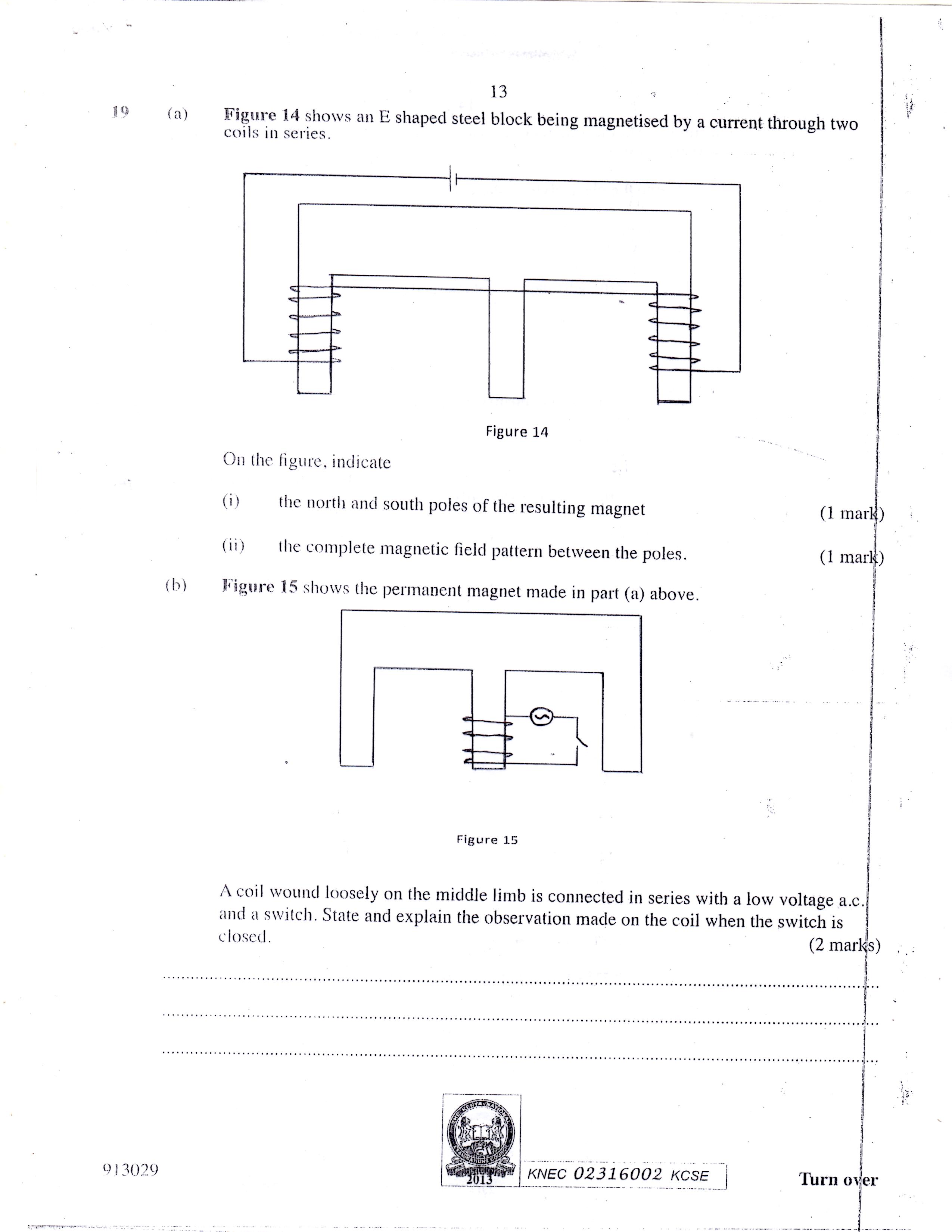 A coil wound loosely on the middle limb is connected in series with a low voltage a.c. and a switch. State and explain the observation made on the coil when the switch is closed 						(2 marks)               (b) In a simple cell, the zinc plate gets negatively charged and the copper                       plate gets Positively charged.Name the electrolyte in the cell					 (1mark)Explain how: Zinc gets negatively charged.				 	(1 mark)Copper gets positively charged				 	(1 mark)State what constitutes the current when a wire is used to connect the zinc plate and the copper plate externally.			(1mark)29.    2014 Q5 P2  Figure 3 shows a nail on which a wire is to be wound to make an electromagnet.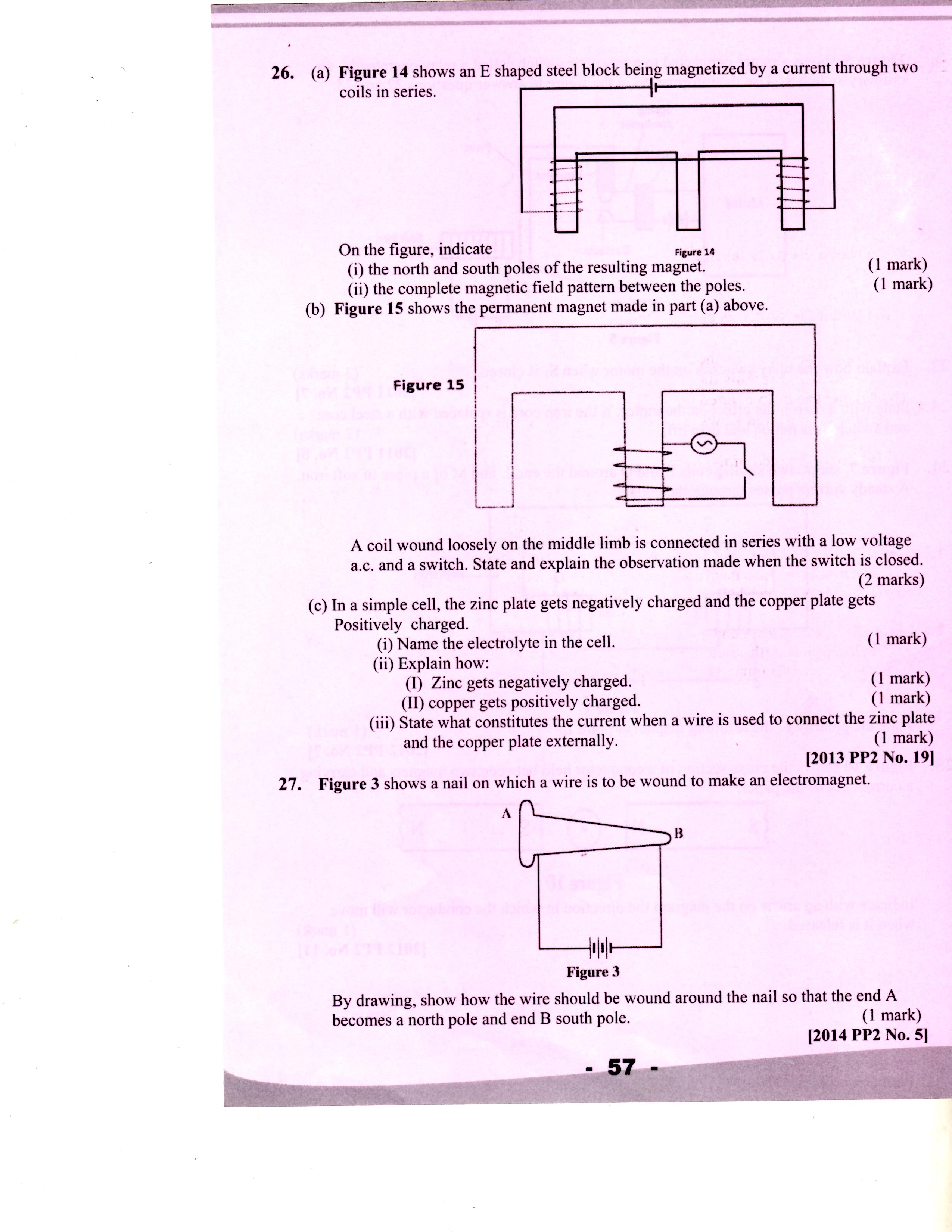 By drawing, show how the wire should be wound around the nail so that end A becomes a north pole and end B a south pole.                                                        (1 mark)30.    2014 Q14 P2      	Figures 6 show a simple electric bell circuit.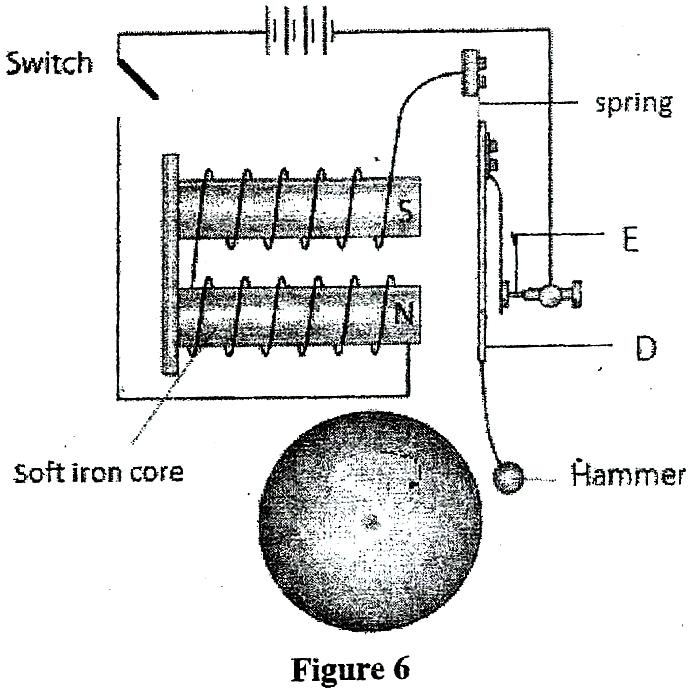 Name the parts labeled:D								(1 mark)E								(1 mark)When the switch is closed, the hammer hits the gong repeatedly. Explain why:i) The hammer hits the gong.						(2 marks)ii) The hammer hits the gong repeatedly.				            	(3 marks)(b) An electric bulb is rated 60W, 240 V. Determine:  	       (i) The current that flows through it when it is connected to a                      240 V supply  								(3 marks)                     (ii)The resistance of the bulb.                                                                      		(3 marks)31.    2015 Q6 P2                 State two ways in which the strength of an electromagnet can be increased.   (2 marks)                                      HOOKES’ LAW1.          1994 Q3a P2                        State Hooke's law                                                                                           	(1 mark)2.          1999 Q11 P1A wire fixed at one end extends by 4mm when a load of 20N is suspended from the other end.  Determine the load that would cause an extension of 1.5 mm on the wire (assume elastic limit is not exceeded)3.          2002 Q10 P1Fig. 5 shows a wire A and a spring B made of the same material. The thickness of the wire is the same in the both cases. Masses are added on each at the same intervals and the extension noted each time.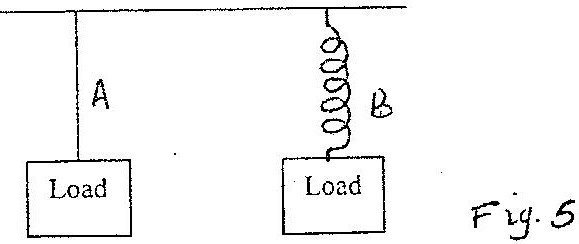           On the same axes provided, sketch the graphs of extension against           load for each.  (hookes’ law is obeyed.)4.          2003 Q2 P1Two identical spring balances R and S each weighing 0.5N are arranged as shown in Figure 2.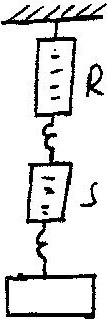 	           What is the reading on balance R?5.         2005 Q5 P2                      (a) 	State Hooke’s law 						         	(1 mark)                      (b) 	One of a piece of a rubber was fixed to a rigid support and the other end pulled with a force of varying magnitude. The graph in fig 6 shows the relationship between the force (N) and the extension (cm)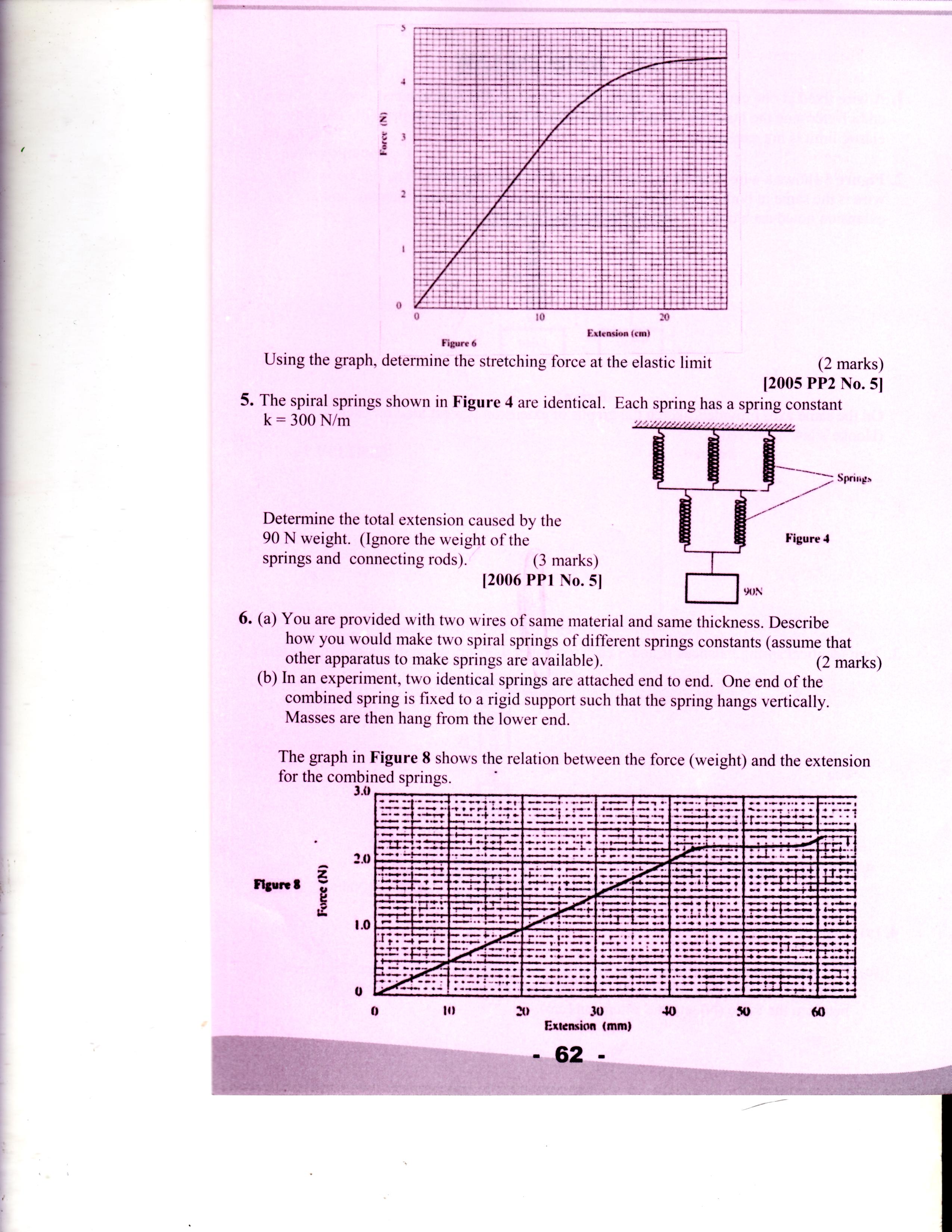      Using the graph, determine        (i) 	The stretching force at the elastic limit        (ii)  The tensile stress in the rubber at an extension of 5cm if the                  cross-section of the rubber is 0.25cm2   (iii) The tensile in the rubber at an extension of 5 cm if the original           length was 2m           					      		(3 marks) (c) 	In Fig 7. girders AB, BC, CD, ED, EB and BD were joined to make the rigid                 structure  shown. The load W hangs from the structure as shown.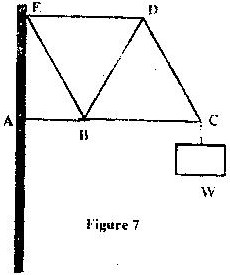 Which of the girders can be replaced with strings without affecting the structure?											        (2 marks)6.          2006 Q5 P1The spiral springs shown in figure 4 are identical. Each spring has a spring constant k = 300N/mDetermine the total extensions caused by the 90N weight. (Ignore the weight of the  spring and  connecting roots)			                 	 (3 marks)7.          2006 Q15 P1(a) You are provided with two wires of same material and same thickness.       Describe how you would make two spiral springs of different springs       constants (assume that other apparatus to make springs are available).   (2 marks)(b) In an experiment, two identical springs are attached end to end. One        end of the combined springs is fixed to a rigid support such that the        spring hangs vertically. Masses are then hang from the lower end.The graph in figure 1 shows the relation between the force (weight) and the extension for the combined springs.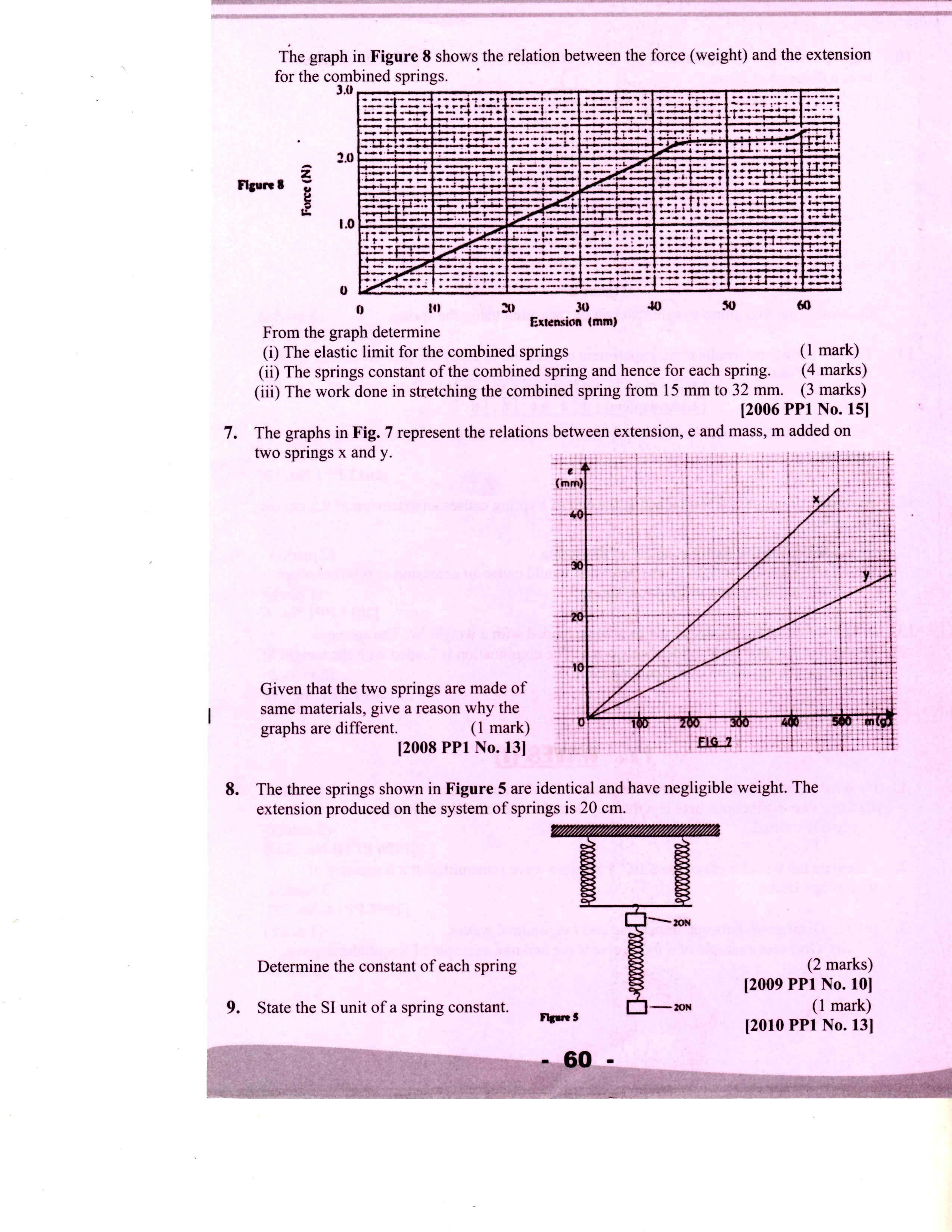 From the graph determine(i) The elastic limit for the combined springs				   (1 mark) (ii) The springs constant of the combined spring and hence for         each spring  								 (4 marks) (iii) The work done in stretching the combined spring from 15 mm to32 mm										(3 marks)8.          2008 Q13 P1The graphs in Fig. 7 represent the relations between extension e and mass m added on two springs x and y.Given that the two springs are made of same materials, give a reason why the graphs are different.						(1 mark)						                           9.           2009 Q10 P1The three springs shown in the figure are identical and have negligible weight. The extension produced on the system of springs is 20cm.                   Determine the constant of each spring.					        (2 marks)10.          2010 Q13 P1                     State the SI unit of a spring constant (NB in words)	                	         (1 mark)     2011 Q3 P1Figure 2 shows a spring balance. Its spring constant is 125Nm.	The scale spreads a distance of 20cm 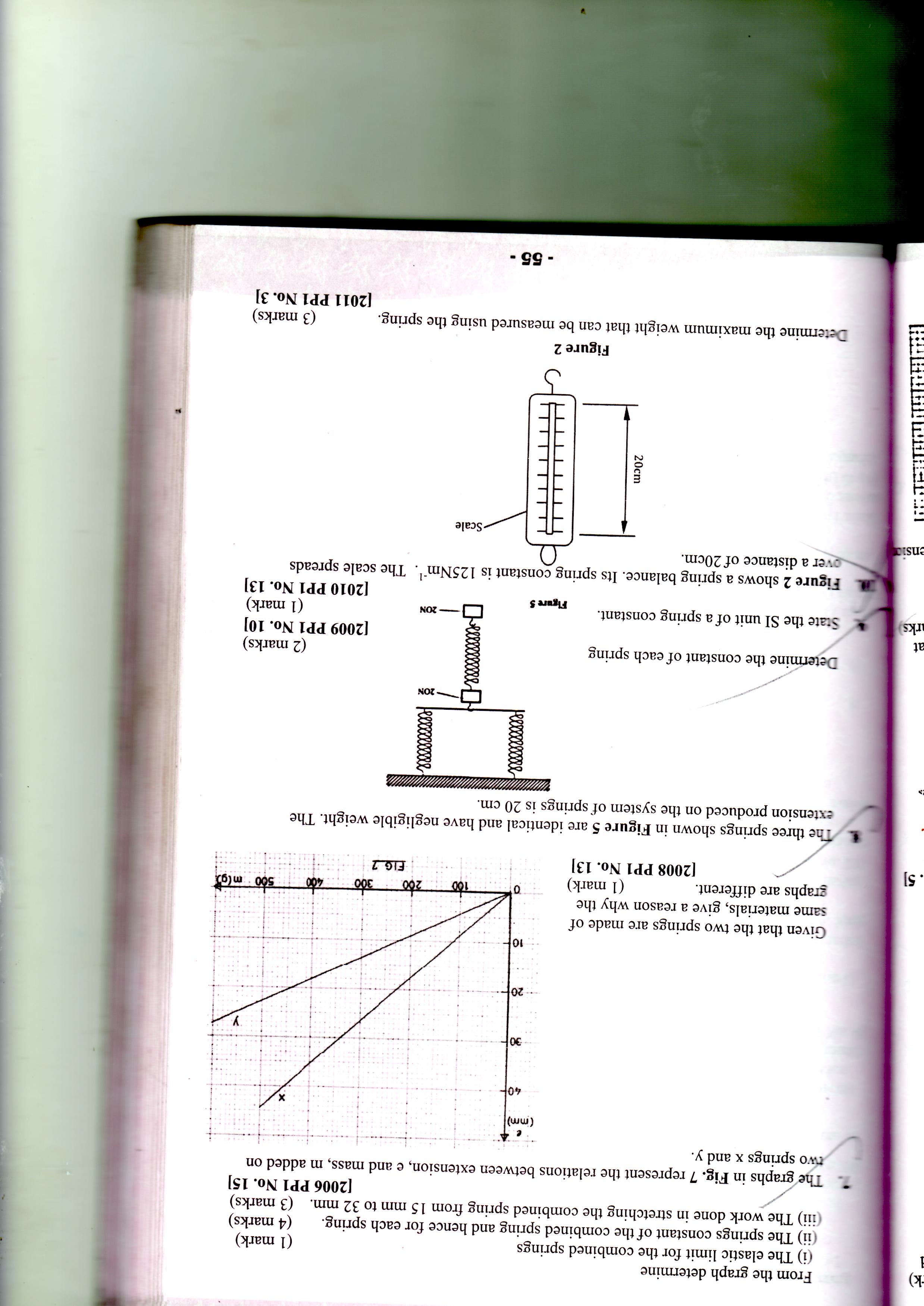 determine the maximum weight that can be measured using the spring.    (3marks)     2012 Q10 P1            	      Table 1 shows the result of an experiment carried out to study the                      properties of a spring.                  Table 1                State with a reason whether the experiment was done within the elastic               limit of the spring.								(2 marks)     2013 Q4 P1An object of weight 20 N attached at the end of a spring causes an extension of 0.5 cm on the spring. 							 (a) Determine the spring constant of the spring. 				 (2 marks)(b) Determine the weight of an object that would cause an extension of        0.86 cm when attached at the end of the same spring. 			(1 mark)14.     2014 Q10 P1A light spiral spring extends by 4mm when loaded with a weight W. The spring is   connected in series with an identical spring. The combination is loaded with the weight W. Determine the extension of the combination.          (2 marks)                                  WAVES   I1.          1996 Q5a, c P2           (a) (i) What is the difference between longitudinal and  transverse waves? 	(1 mark)                        (ii) State two distinctions between the way sound waves and                                electromagnetic waves are transmitted				 (2 marks) In an experiment to observe interference of light waves a double           slit is placed close to the source. See figure 3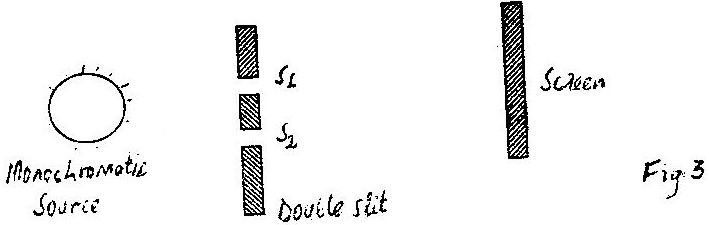 (i) State the function of the double slit				 	(1 mark)(ii) Describe what is observed on the screen				 (2 marks)(iii) State what is observed on the screen when	i). The slit separation S1S2 is reduced				      	 (1 mark)	ii). White light source is used in place of monochromatic source	 (1 mark)2.          1997 Q21 P1Calculate the wavelength of the KBC FM radio wave transmitted at a  frequency of 95.6 Mega Hertz. 						  (2 marks)3.          1997 Q(a), (b) & (c) P1                   a)    i. Distinguish between transverse and longitudinal waves 		 (1 mark)		ii. Give one example of a transverse and one example of longitudinal.   (1 mark)     b) Figure 6 shows the displacement of a particle in a progressive wave          incident on a boundary between deep and shallow regions.                                           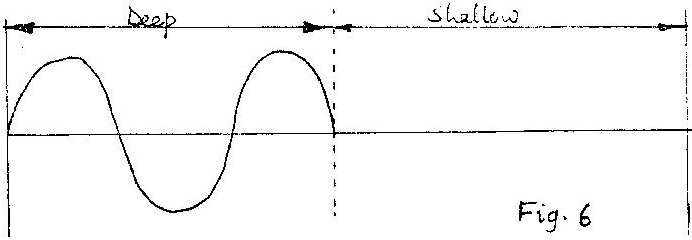 Complete the diagram to show what is observed after boundary. (assume no loss  of energy)                           			 	(1 mark)Explain the observation in (i) above. 					 (3 marks) (c) 	Water waves are observed as they  pass  a fixed point at a rate of                30 crests per minute. A  particular wave  crest takes  2s to travel                between two fixed points 6m apart. Determine for the  wave:(a) The frequency							  (1mark)	(b) Wavelength		    					  (3 marks)4.          1999 Q18 P1Two tuning forks of frequencies 256Hz and 258 Hz are sounded simultaneously and then placed close to each other, calculate the beat frequency. 5.           1999 Q1a P2	          a) Distinguish between longitudinal and transverse waves 		  (1 mark)                        b) Figure 2 represents a displacement – time graph for a wave.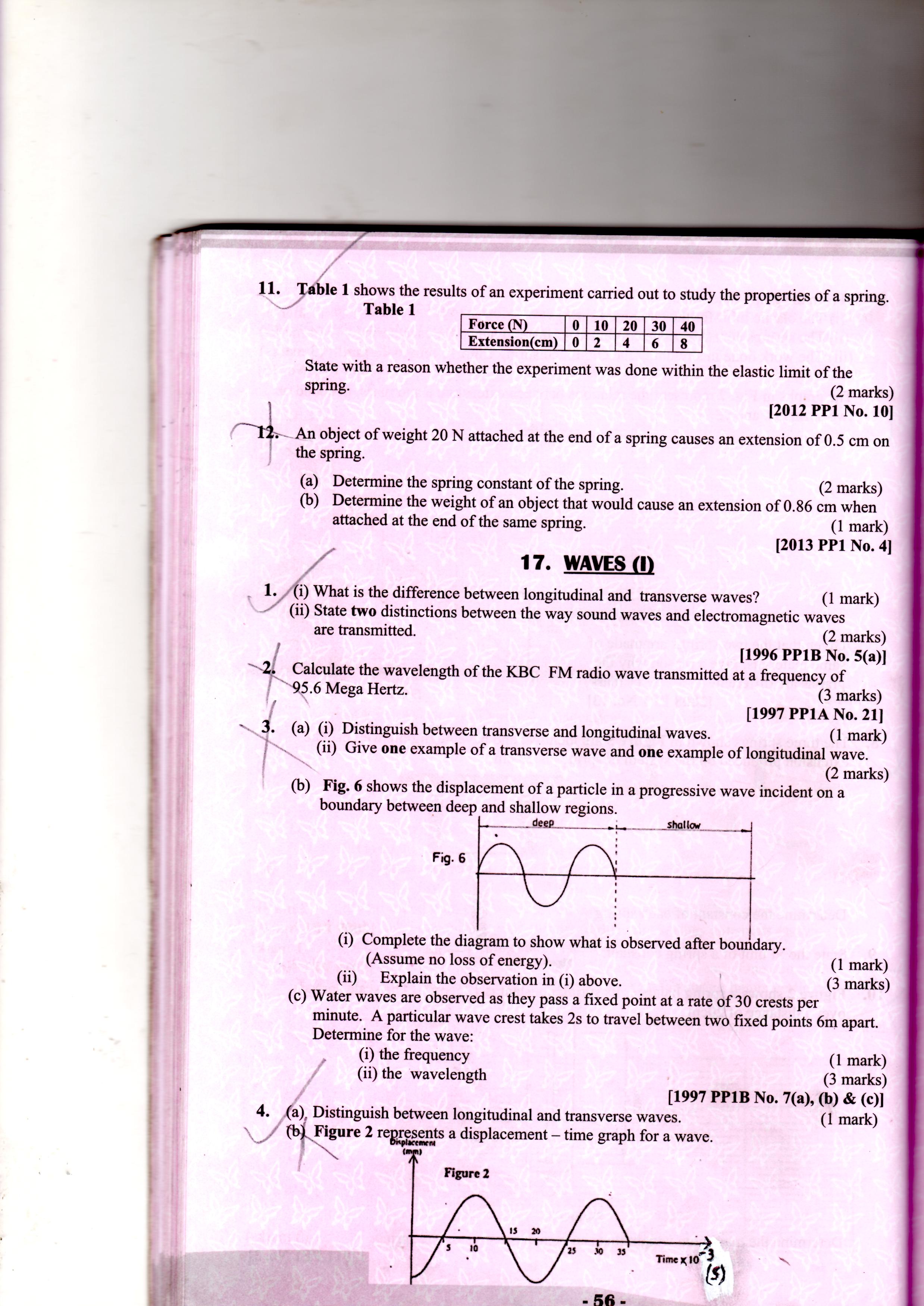 i)	Determined the frequency of the wave. 				 (4 marks)ii)	Sketch on the same axes, the displacement – time graph of a wave           of the same frequency but 180o out of phase and with a smaller amplitude. (2 marks)6.          2000 Q17 P1                             Give one example of a longitudinal wave. 				       	(1 mark)7.          2002 Q23 P1	       Fig. 12 shows water waves incident on an aperture AB.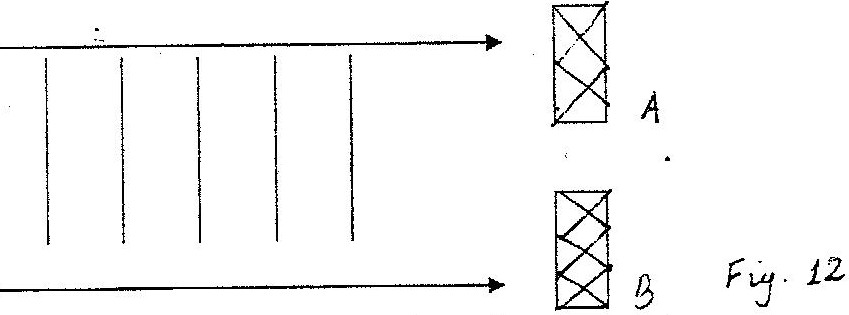 	         On the same diagram, sketch the waves after going through the aperture.8.          2002 Q24 P1             The audible frequency range for a certain person is 30 Hz and 16,500 Hz.              Determine the largest wavelength of sound in air the person can detect.             (Speed of sound in air = 330m/s)  						     (3 marks)9.          2003 Q4 P2                     a)	Figure 3 shows a transverse wave travelling along x-axis.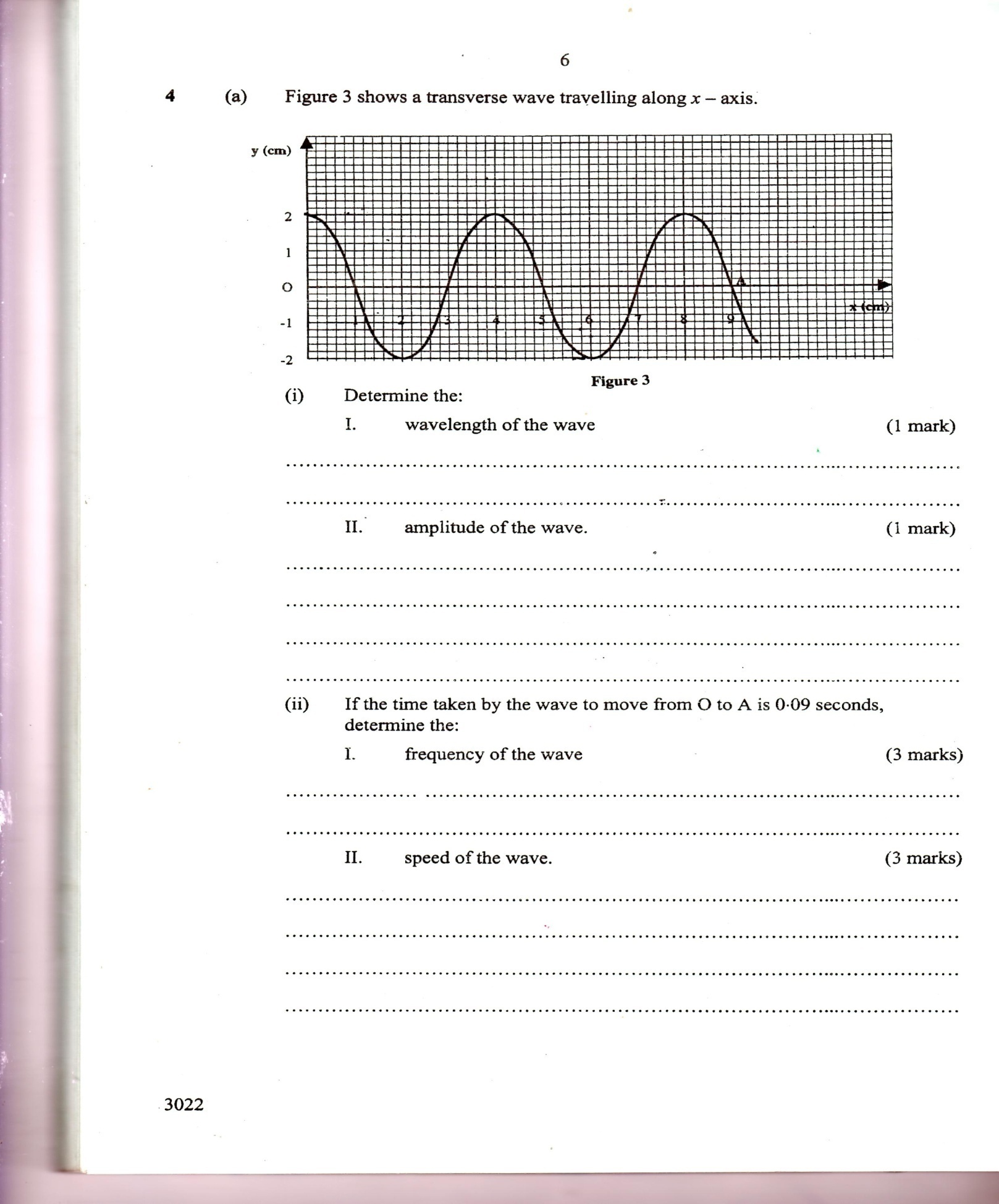  (i)	Determine the:                 I	Wavelength of the wave                 II	Amplitude of the wave. (ii)	If the time taken by the wave to move from 0 to A is 0.09 seconds,                determine the:                I	Frequency of the wave.               II	Speed of the wave10.          2004 Q19 P1                        State the difference between mechanical and electromagnetic waves.11.          2005 Q16 P1	        Fig 10 represents a transverse wave of frequency 5 Hz traveling in the                       x direction.	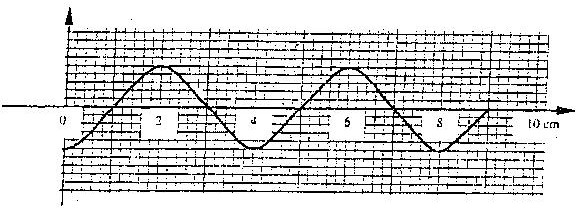 	           Determine the speed of the wave.					(3marks)12.          2005 Q28 P1	Fig 15 shows an arrow which indicates the direction of travel of a wave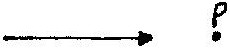                in a medium. P is a particle of the medium that is in path of the wave.In the space provided sketch diagram to show how the particles P moves when the wave is (i)	A transverse wave(ii)	A longitudinal wave.						(1mark)13.          2006 Q5 P2           A long coil is attached to a vibrating blade as shown in figure 3 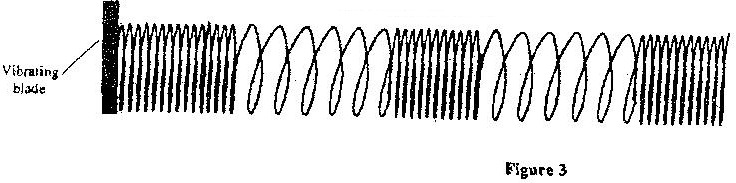 State the type of mechanical wave generated by the set - up and mark alongside the coil, the length corresponding to the wavelength,  of the wave.	        (2 marks)14.          2007 Q5 P2	       Figure 4. shows the displacement – time  graph for a certain wave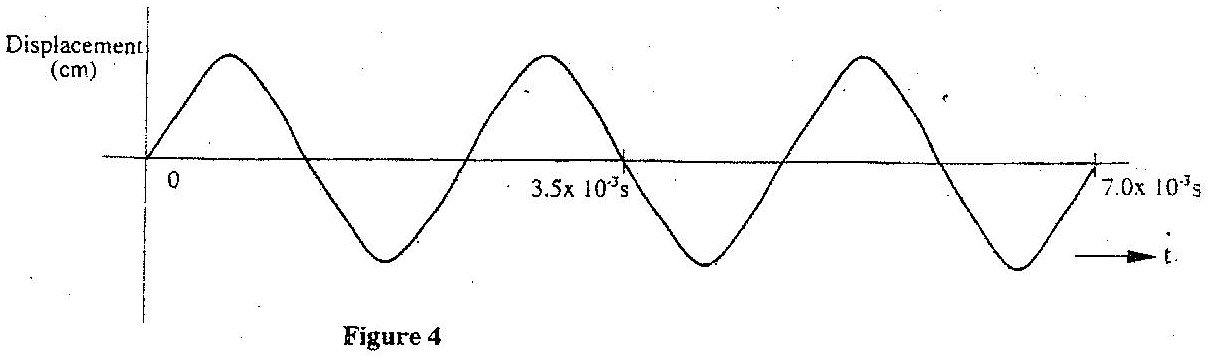 	       Determine the frequency of the wave					        (3 marks)15.          2008 Q7 P2Figure 4 shows a hack-saw blade clamped horizontally on a bench and the free end is made to vibrate about the rest position.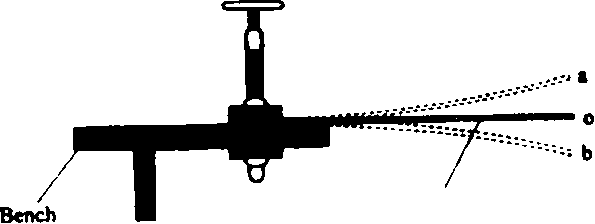 	          The movement    o            a            0            b              0           a          0          b                        takes 0.7 seconds.	           Determine the frequency of vibration of the blade.			       (2 marks)16.          2009 Q6 P2                   Figure 2 shows how the displacement varies with time for a certain wave. 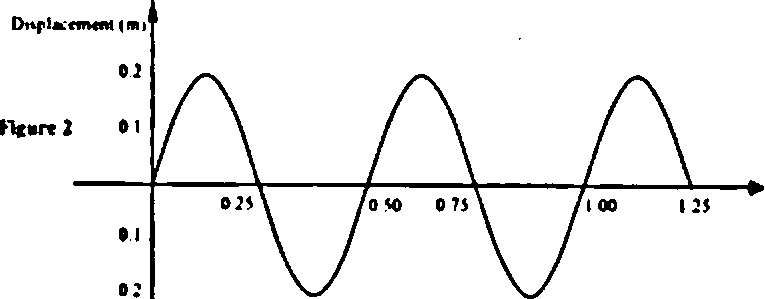                         Determine the frequency of the wave                            		                    (3 marks)17.          2010 Q7 P2Figure 5, shows how the displacement of a point varies with time as a wave passes it.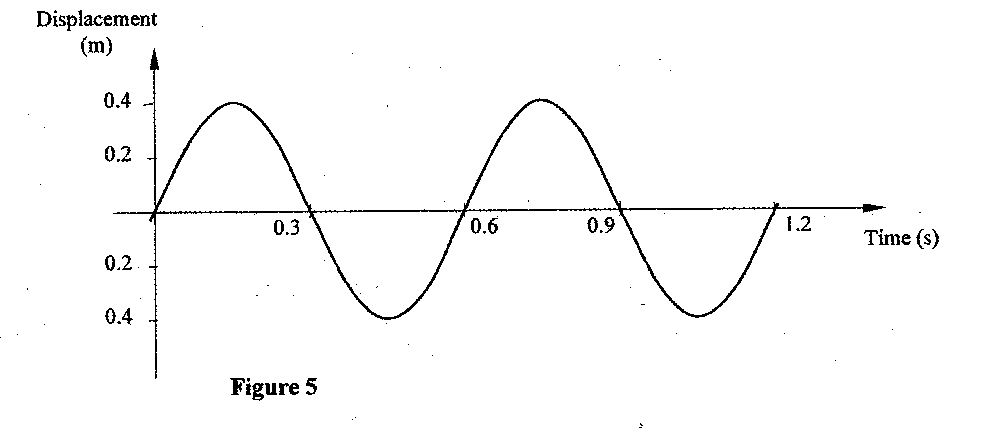 On the same diagram, draw a wave which passes the point with half the amplitude and twice the frequency of the one shown. 		 (2 marks)18.          2010 Q13 P2                     The wavelength of a radio wave is 1km. Determine its frequency. (Take                       the speed of light as 3.0 x 108 ms-1) 					(2 marks)19.          2011 Q9 P2Figure 6 shows standing waves on a string. It is drawn to scale of 1:5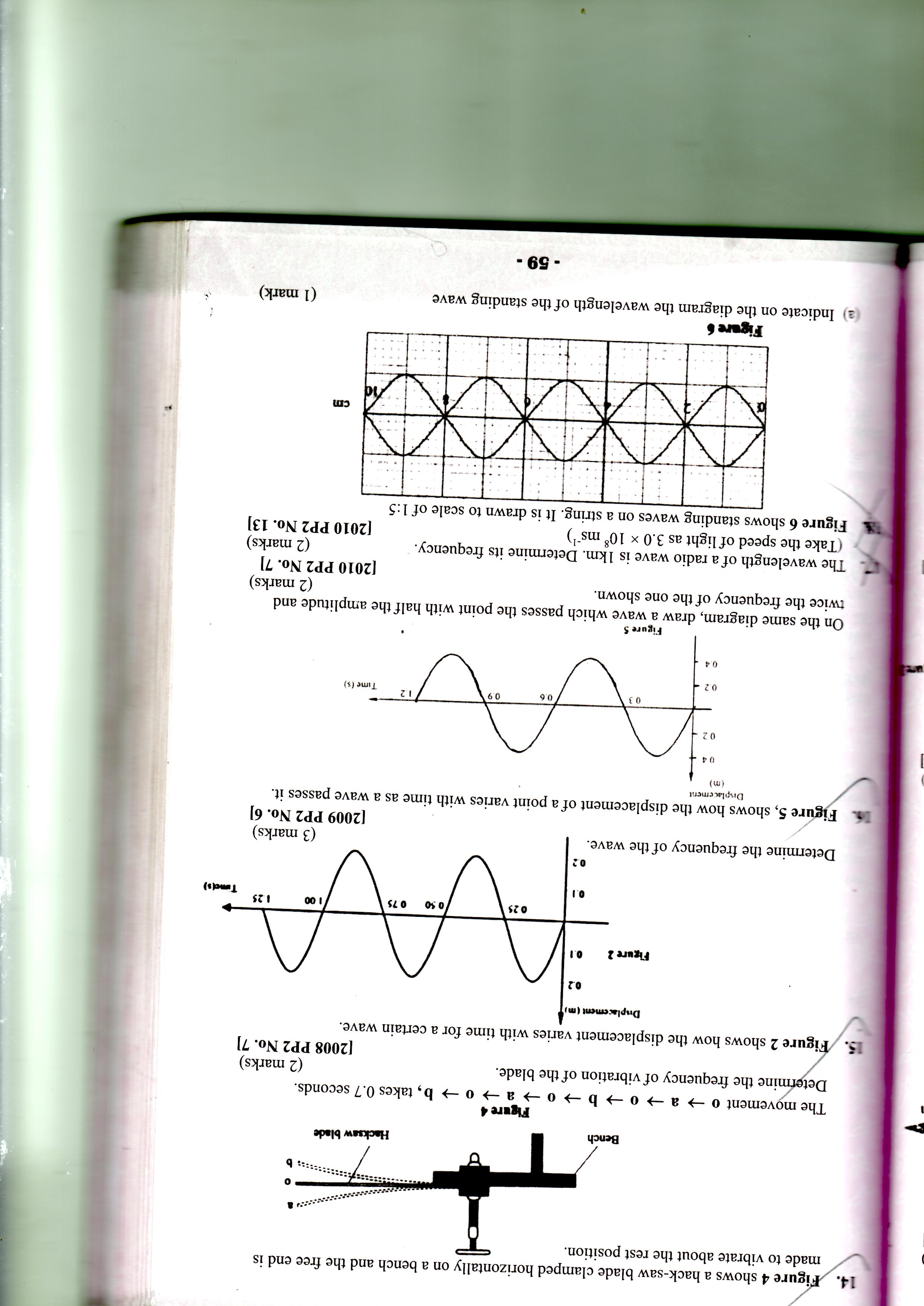                          Indicate on the diagram the wavelength of the standing wave  	      	(2 marks)20.       2011 Q9 P2a) Figure 12, shows a displacement –time graph for a progressive wave.    Displacement (cm)                              time(s)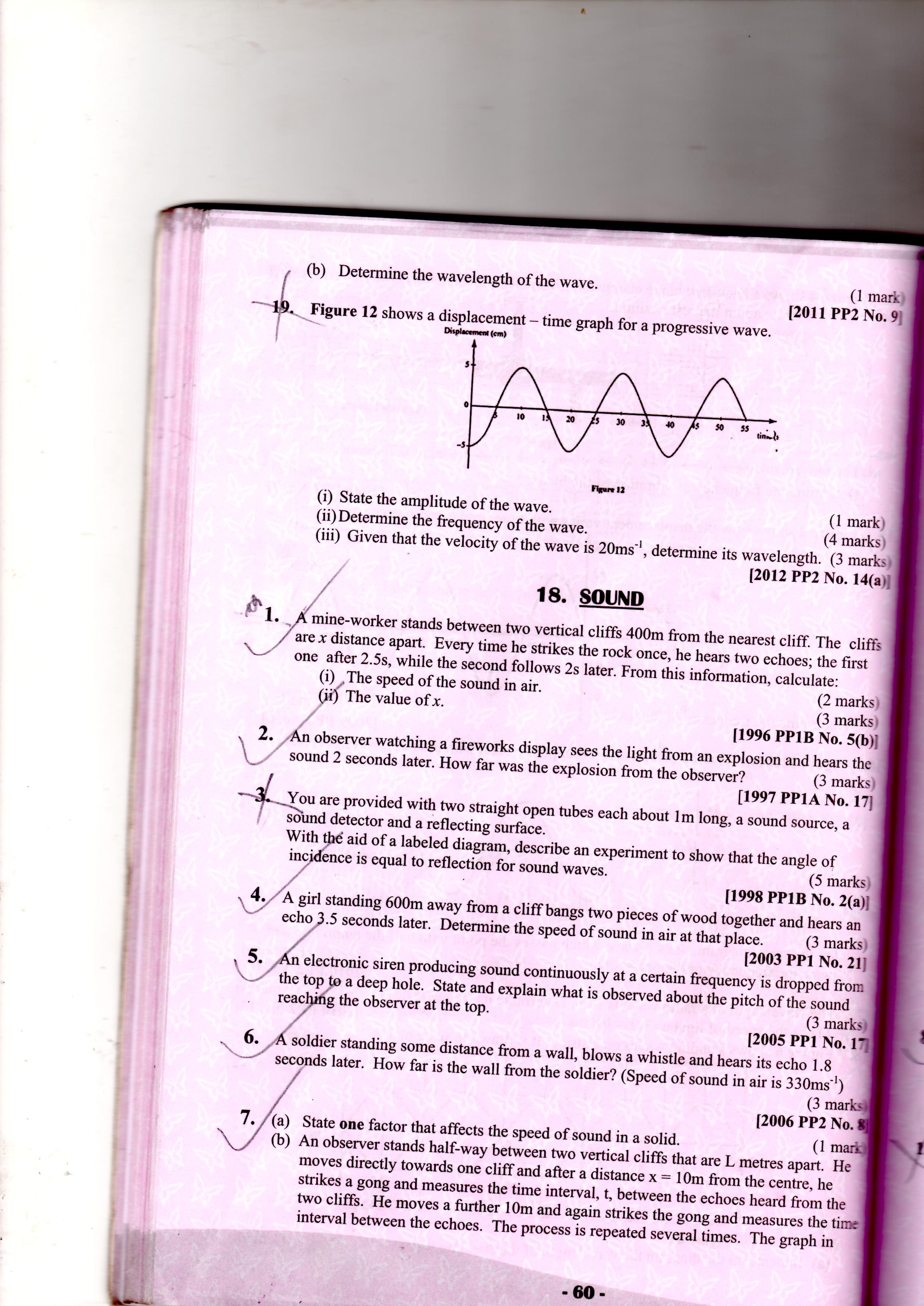 State the amplitude of the wave					     (1mark)Determine the frequency of the wave					     (4marks)Given that the velocity of the wave is 20ms-1 , determine its wavelength    (3marks)21.     2015 Q7 P2                 State two differences between electromagnetic waves and mechanical waves.                  										    	(2 marks)                                    SOUND1.          1995 Q31 P1	      State a characteristic of sound, which is determined by overtone 	          	(1 mark)2.          1996 Q10 P1The pitch of the note produced by a wire depends on the tension in the wire. State the other factor that affects the pitch		              	(1 mark)3.          1996 Q18 P1	       What characteristic of sound is applied in turning pianos?	                      	(1 mark)4.          1996 Q28 P1An observer A is in a moving vehicle with a siren on while an observer B is stationary on the side of the road. State the difference between the sound heard by A and B as the vehicle approaches B at a high constant speed                          							(2 marks)  5.         1996 Q5b P2   A mineworker stands between two vertical cliffs 400m from the nearest    cliff.  The cliffs are X distance apart. Every time he strikes the rock once, he    hears two echoes, the first one after 2.5 s, while the second follows 2s later.     From this information; calculation:            (i) The speed of the sound in air					        	(2 marks)            (ii) The value of X							 (3 marks)6.          1997 Q17 P1An observer watching a fireworks display sees the light from an explosion and hears the sound 2 seconds later. How far was the explosion from the observer?  						(3 marks)7.          1997 Q32 P1Two turning forks are sounded together. What is the condition for the beats to be heard?8.          1998 Q28 P1	         What determines the quality of a musical note?9.          1998 Q2(a) P2       	You are provided with two straight open tubes each about 1m long, a                 sound source, a sound detector and a reflecting surface.  With the aid                 of a labeled diagram, describe an experiment to show that the angle of                 incidents is equal to reflection for sound waves.  			 (5 marks)10.          1999 Q18 P1Two tuning forks of frequencies 256Hz and 258 Hz are sounded simultaneously and then placed close to each other, calculate the beat frequency. 	11.        2000 Q21 P1A wire is stretched between two fixed points such that when it is plucked, it produces sound. Explain why the pitch of the sound produced may become lower when the temperature of the surrounding rises.12.        2002 Q17 P1Name two factors other than tension, which determine the frequency of sound form stretched wire at room temperature.13.        2002 Q24 P1The audible frequency range for a certain person is 30 Hz and 16,500 Hz. Determine the largest wavelength of sound in air the person can detect.(Speed of sound in air = 330m/s)14.        2003 Q21 P1A girl standing 600m away from a cliff bangs two pieces of wood together and hears and echo 3.5 seconds later. Determine the speed of sound in air at that place. 										 (3 marks) 15.       2005 Q17 P1An electronic siren producing sound continuously at a certain frequency is dropped from the top to a deep hole. State and explain what is observed about the pitch of the sound reaching the observer at the top.		  (3 marks)16.        2004 Q6 P2	        a)	You are provided with two identical tuning forks and some plasticine.  Describe how you would demonstrate beats in sound.       b)	Fig 8 shows a set up that was used in an experiment to determine the                speed of sound air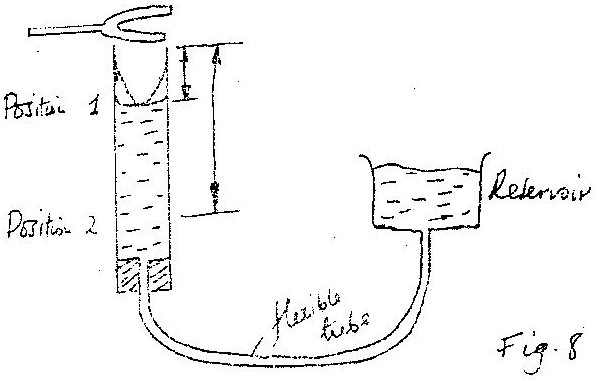 Turning forks of different frequencies were sounded near the mouth of the open tube and by lowering the reservoir, the list two resonant lengthsL1 L2 were ensured for each frequency.Table 1 shows the results obtained.(i)	Complete the table. On the grid provided, plot the graph of l2– l1  (y-axis)            against 1/f(ii)	From the graph determine the speed V of sound in air given that 	12-11 = v/2r. Therefore V= 2f(12 – 11) (iii)	Explain how resonance is attained in this set up.17.       2006 Q8 P2S soldier standing some distance from a wall, blows a whistle and hears its echo 1 seconds later. How far is the wall from the soldier? (speed of sound in air is 330ms-1)				      	       (3 marks)18.       2008 Q15 P2                     a)   State one factor that affects the speed of sound in a solid.	                      (1 mark)b)  An observer stands half-way between two vertical cliffs that are L metres     apart. He moves directly towards one cliff and after a distance x=10cm      from the centre, he strikes a gong and measures the time interval, t, between      the echoes heard from the two cliffs. He moves a further 10m and again      strikes the gong and measure the time interval between the echoes.  The      process is repeated several times.  The graph in Figure 8 shows the relation between the time interval, t and the distance, x from the centre.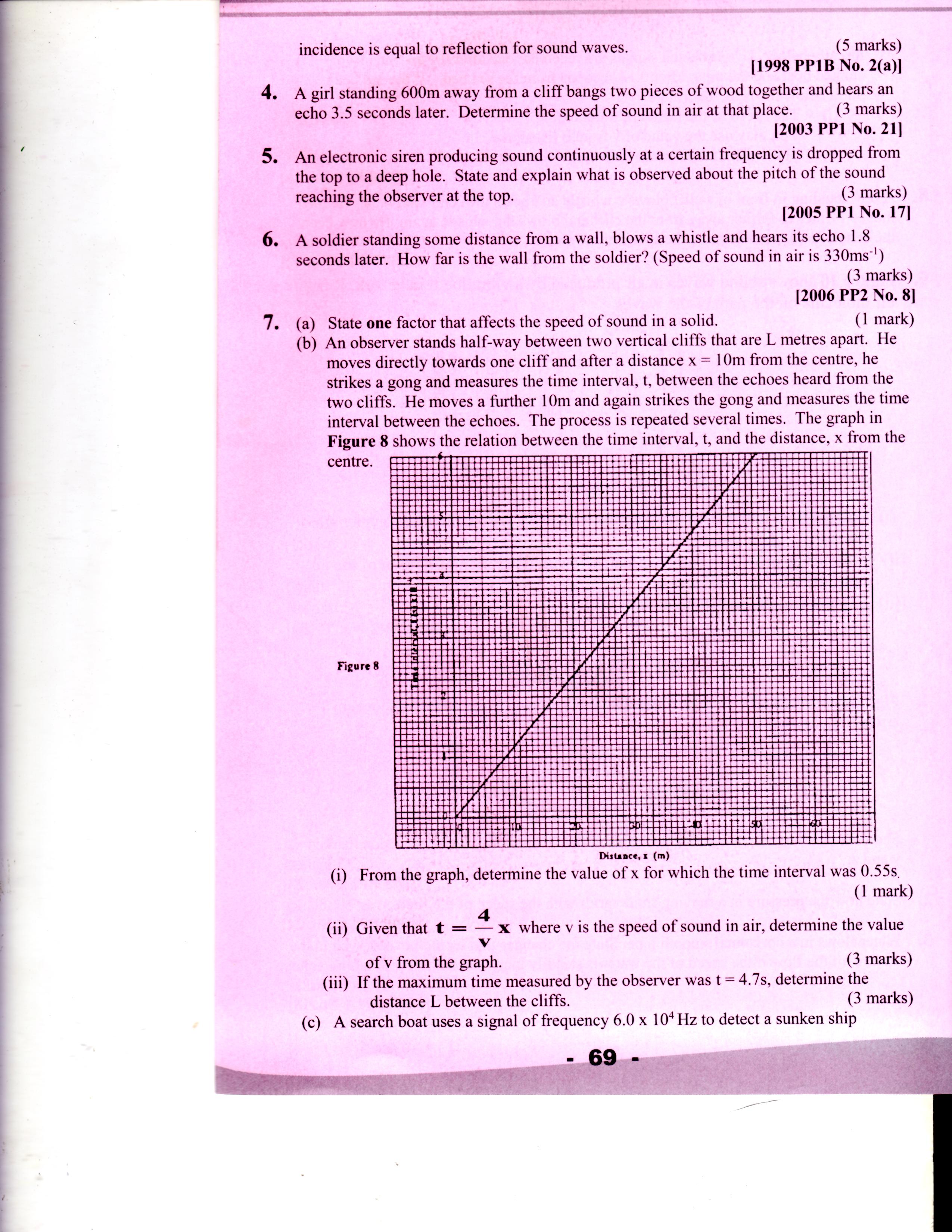 From the graph, determine the value of x for which the time interval was 0.55.					                  (1 mark) (ii)	Given that t= 4/v x where v is the speed of sound in air, determine                the value of v from the graph.		                                           	(3 marks)(iii)	If the maximum time measured by the observer was t=4.7s,                determine the distance L between the cliffs.		             	(3 marks)(c)	A search boat uses a signal of frequency 6.0 x 104 Hz to detect a sunken ship directly below. Two reflected signals are received; one after 0.1 seconds from sunken boat and the other after 0.14 seconds from the sea bed. If the sea bed is 98 m below the boat, determine:-     (i)	The speed of the signal in water.				           	 (3 marks)	You may use the value of v from (ii) above.     (ii) 	The depth of the sunken ship below the boat			            	(2 marks)19.       2009 Q12 P2A boy standing in front of a cliff blows a whistle and hears the echo after 0.6s determine the speed of the sound                                      	 (3 marks)20.       2014 Q17b P2                   Figure 10 shows sound waves in air produced by a vibrating tuning fork.                    R is an air molecule on the path of the waves.                           Oscillation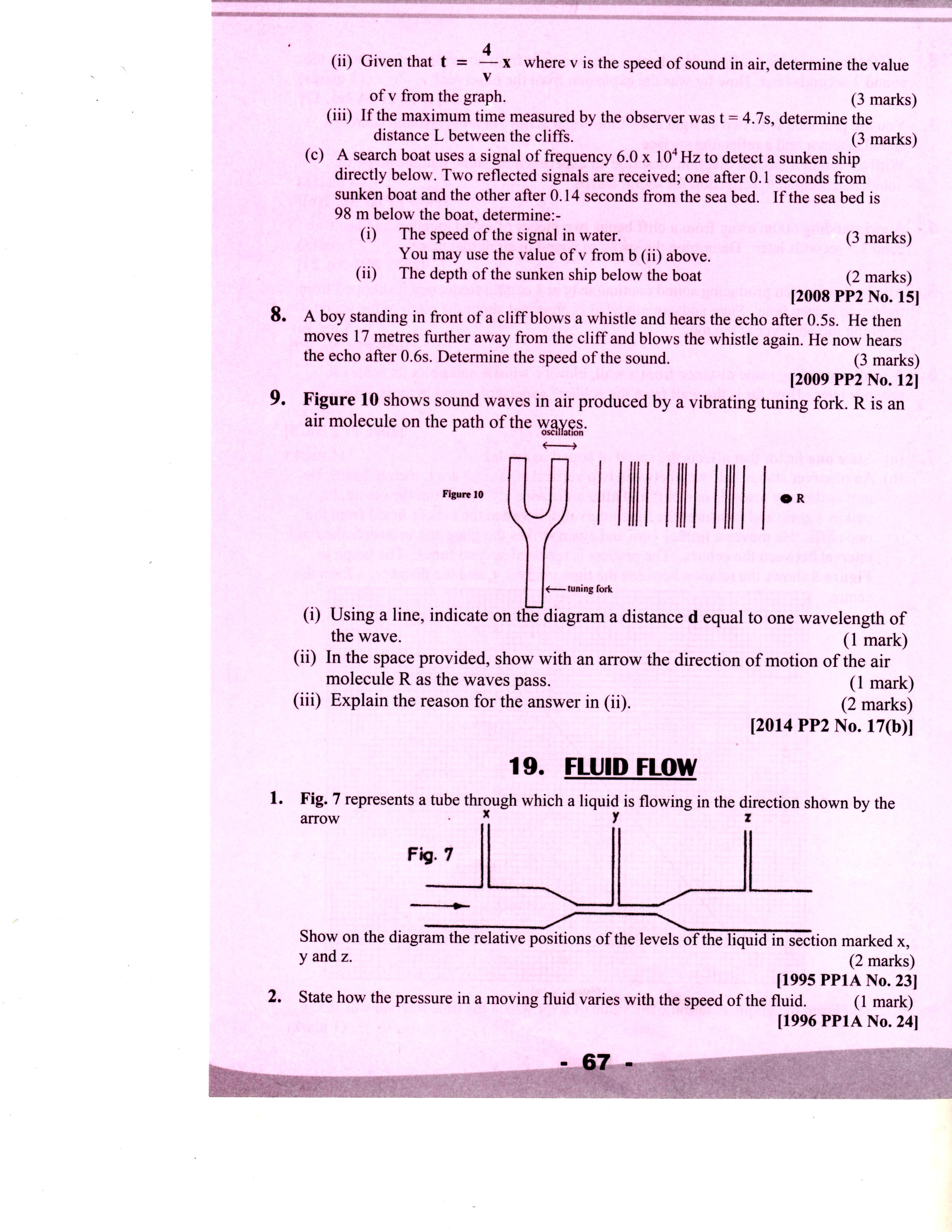 (i) Using a line, indicate on the diagram a distance d equal to one     wavelength of the wave.							 (1 mark)(ii)In the spaces provided, show with an arrow the direction of motion of the       air molecule R  as the waves pass.					 	(1 mark)(iii)Explain the reason for the answer in (ii)			  	            	(2 marks)21.    2015 Q9 P2           A ship in an ocean sends out an ultra sound whose echo is received after            3 seconds. If the wavelength of the ultra sound in water is 7.5 cm, and the             frequency of the transmitter is 20 kHz, determine the depth of the ocean.	 (3 marks)                                     FLUID FLOW1.          1996 Q24 P1Figure 7 represents a tube through which a liquid is flowing in the flowing in the diagram shown by the  arrowShow on the diagram the relative positions of the levels of the liquid in section marked x, y and z 						        	(2 marks)2.          1996 Q24 P1	      State how the pressure in a moving fluid varies with the speed of the fluid (1 mark)3.          1997 Q18 P1Water flows in a horizontal smooth pipe. State the changes that would be observed in the nature of the flow if the speed of the water is steadily increased from low to a high value 					 (2 marks)4.          1998 Q30 P1 	      Fig 9 shows a Bunsen burner.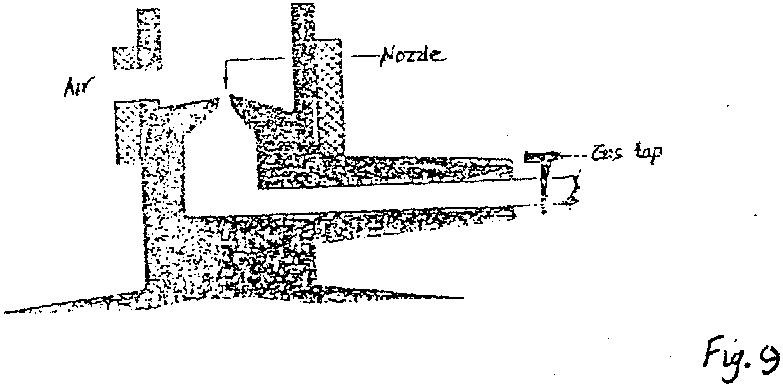 Use Bernoulli’s principle to explain how air is drawn into the burner, when, the gas tap is opened. 						 (3marks)5.          1999 Q25 P1Figure 13 shows a section of a pipe PQ. A constant pressure difference    maintains a streamline flow of a liquid in the pipe.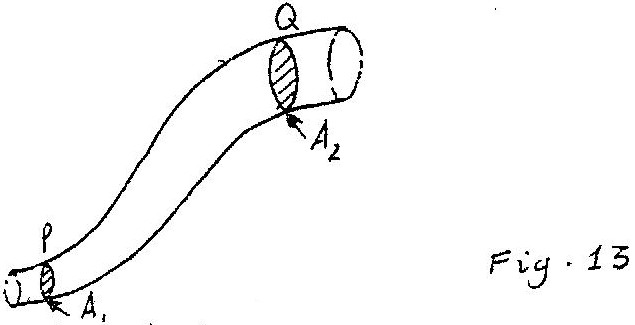 	         If the cross-sectional area A1 at P is less than A2 at Q, state how the                         liquid velocity. V2 at Q compares with velocity V1 at P. 			    (1 mark)6.          2000 Q25 P1A student holds a sheet of paper at one end so that it hangs in the position A shown in fig. 14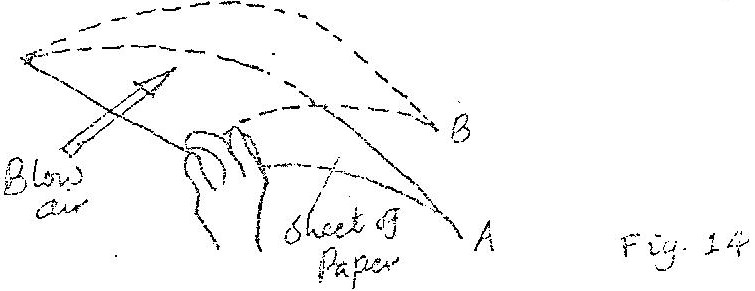                        Explain why the paper rises to the position B when the student                       blows air in the direction shown by the arrow. 			 	(2 marks)7.          2001 Q23 P1Fig. 16 shows a non – viscous fluid flowing through a pipe a long which   vertical tubes A, B and C have been fitted.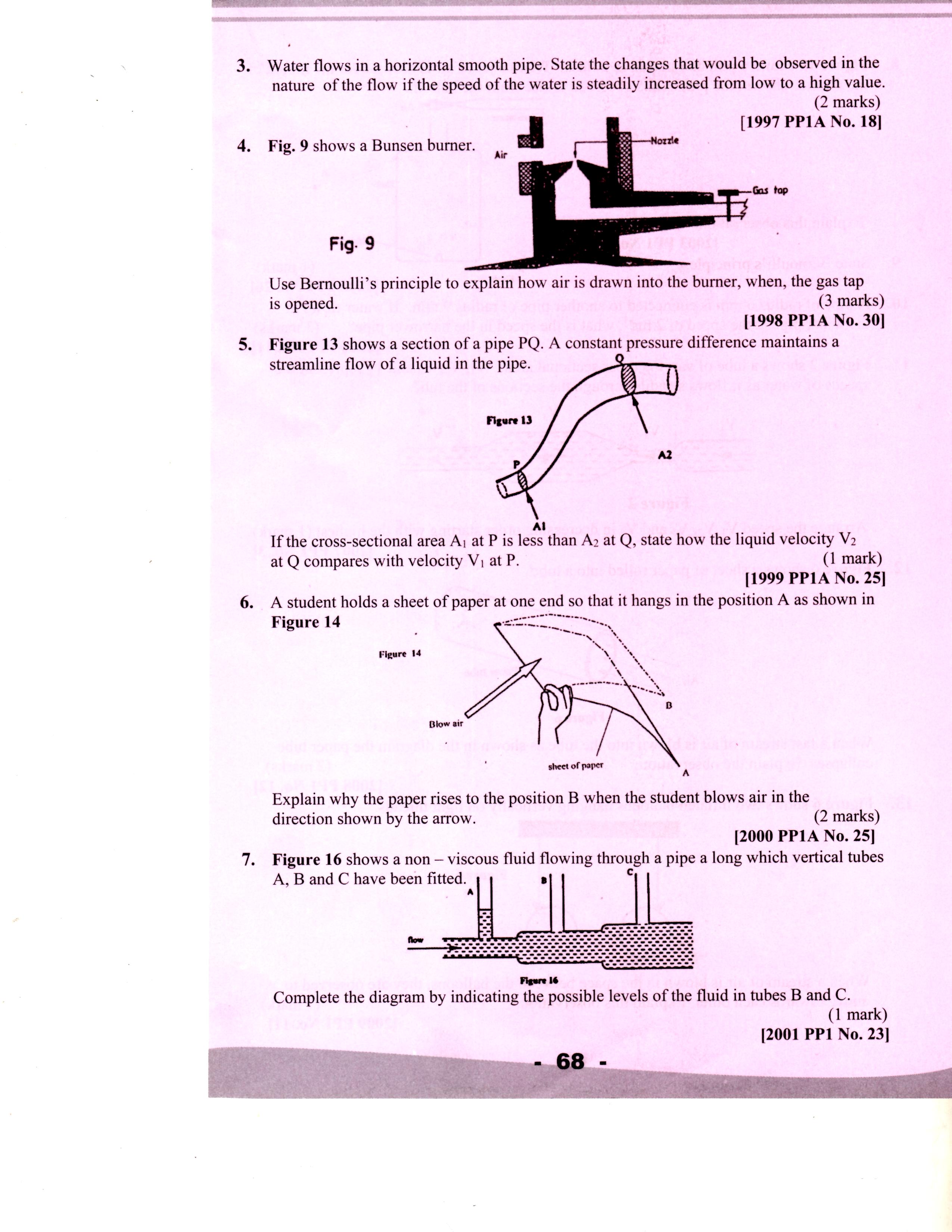 	     Complete the diagram by indicating the possible levels of the fluid in                     tubes B and C. 								(1 mark)8.          2003 Q36 P1Figure 19 shows a pith ball placed in a flask. When a jet of air is blown over the mouth of the flask as shown, the pith ball is observed to rise from the bottom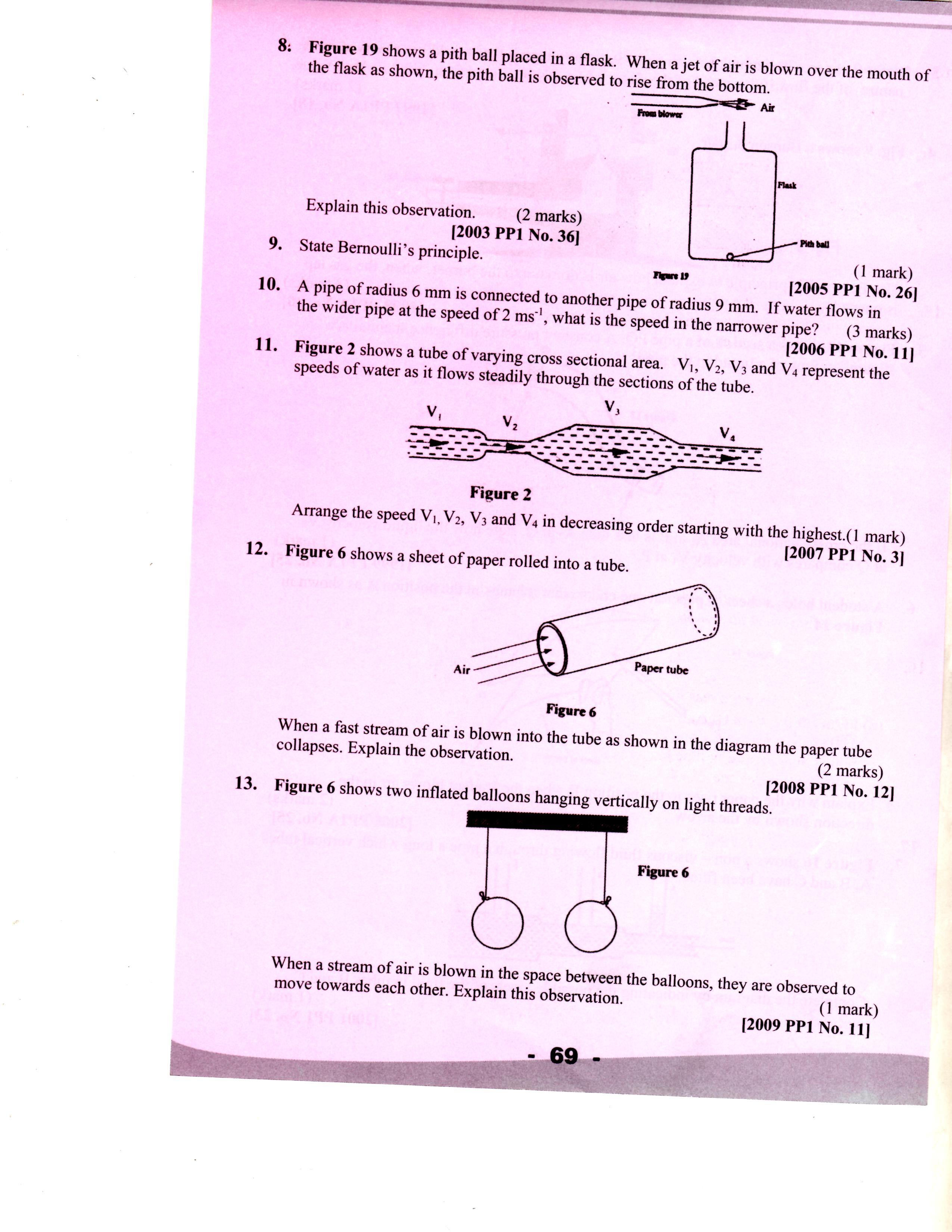                     Explain this observation9.          2005 Q26 P1	     State Bernoulli’s principle.						          	(1 mark)10.        2006 Q11 P1A pipe of radius 6 mm is connected to another pipe of radius 9 mm. If water flows in the wider pipe at the speed of 2 ms-1, what is the speed in the narrower pipe?  							 (3 marks)       11.       2007 Q3 P1	      Figure 2 shows a tube of varying cross sectional area         Arrange the speed V1V2V3 and V4 in decreasing order starting with          the highest						 		(1 mark)12.        2008 Q12 P1	        Fig. 6 shows a sheet of paper rolled into a tube.When a fast stream of air is blown into the tube as shown in the diagram the paper tube collapses. Explain the observation.	 	(2 marks)13.          2009 Q11 P1                       Figure 6 shows two inflated balloons hanging vertically on light threads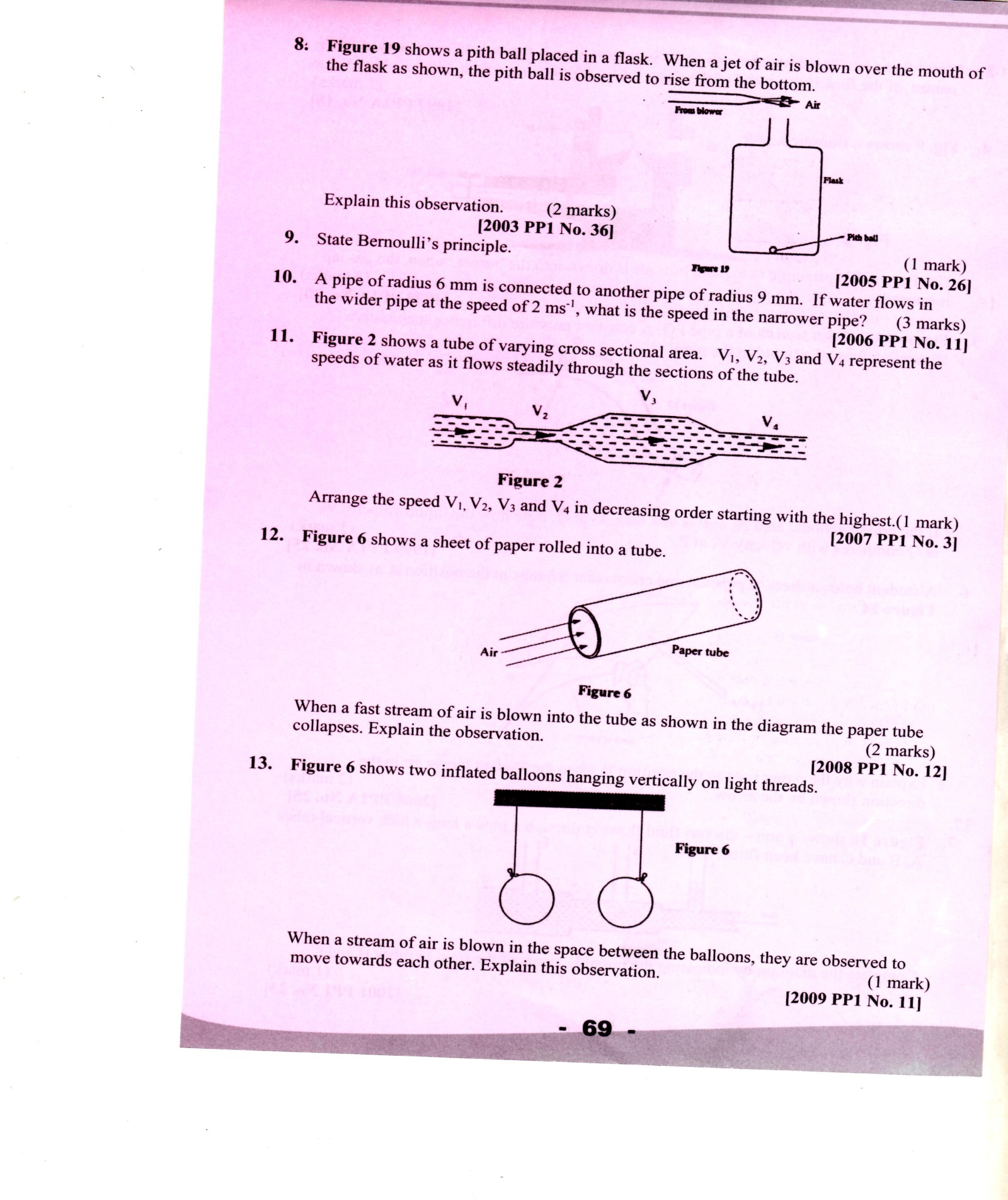 When a stream of air is blown in the space between the balloons, they are observed to move towards each other. Explain this observation.	         	(1 mark)14.          2010 Q7 P1Figure 4 shows a horizontal tube with two vertical tubes x and y. water flows through the horizontal tube from right to left. The water level in tube x is higher than water in tube y.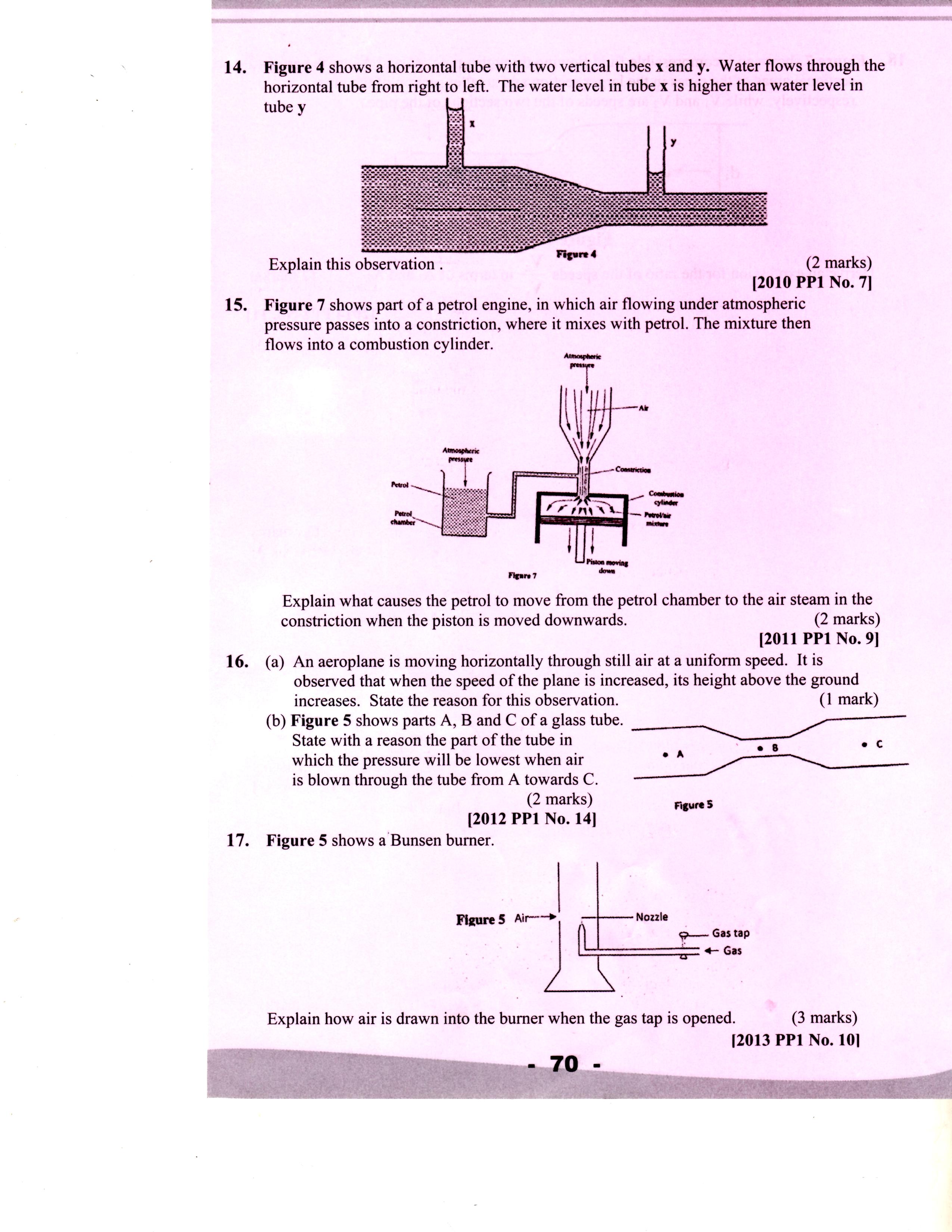                 Explain this observation. 						       	(2 marks)15.      2012 Q14 P1Figure 7 shows part of a petrol engine, in which air flowing under atmospheric pressure passes into a constriction, where it mixes with petrol. The mixture then flows into a combustion cylinder.Explain what causes the petrol to move from the petrol chamber to the air steam in the constriction when the piston is moved downwards.16.      2012 Q14 P1An aeroplane is moving horizontally through still air at a uniform speed. It is observed that when the speed of the plane is increased, its height above the ground increases. State the reason for this observation.    	 (1 mark)        (b) Figure 5 shows parts A, B and C of a glass tube.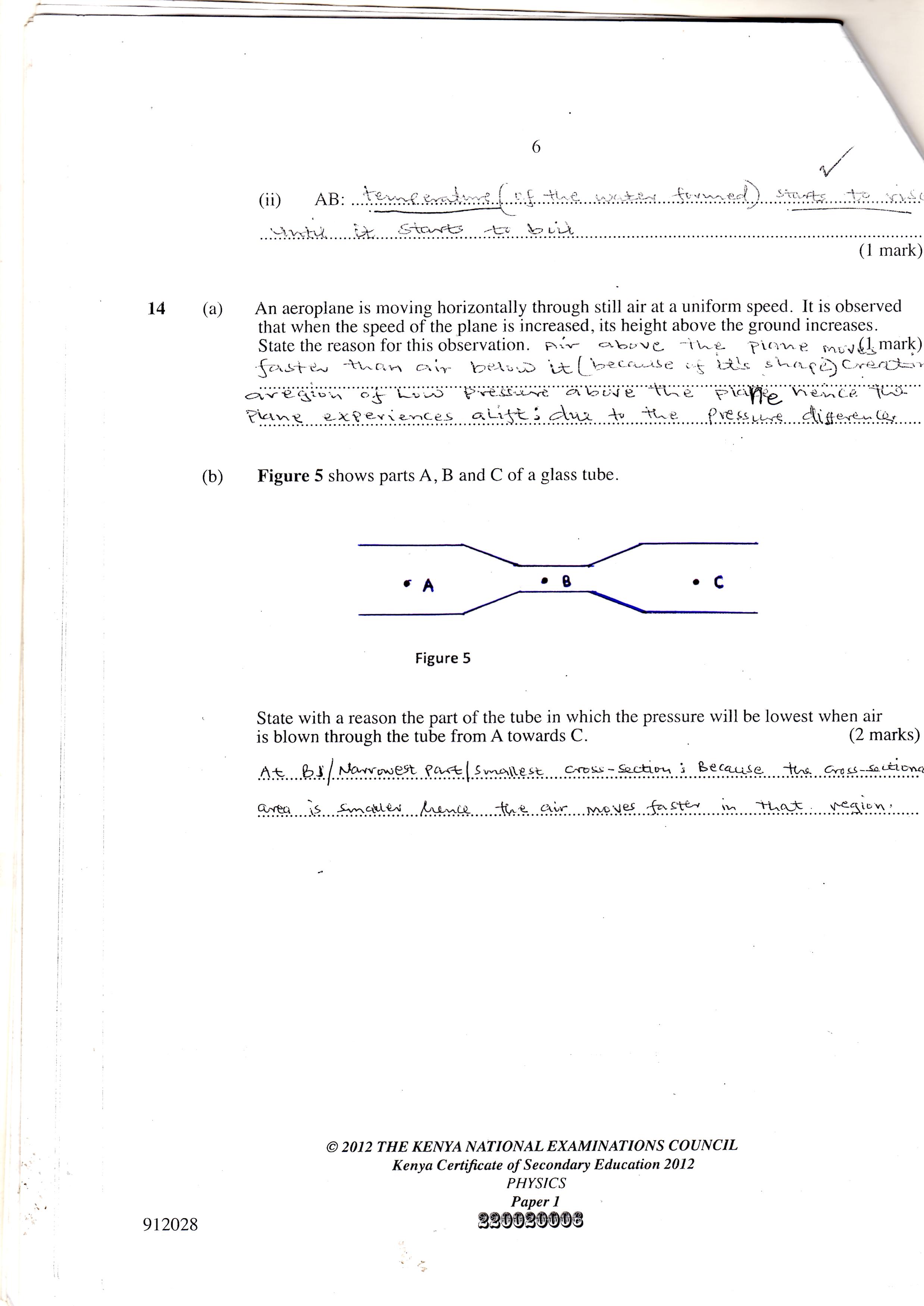           State with a reason the part of the tube in which the pressure will be lowest            when air is blown through the tube from A towards C.   			 (2 marks)17.      2013 Q10 P1    Figure 5 shows a bunsen burner.       Explain how air is drawn into the burner when the gas tap is open. 	 (3 marks)18.       2014 Q11 PP1      Figure 7 shows an incompressible fluid flowing through a pipe, A1 and A2       are the cross sectional areas of the pipes in the larger section and smaller       section of the pipe respectively, while V1 and V2 are speeds of the fluid       at the two section of the pipe.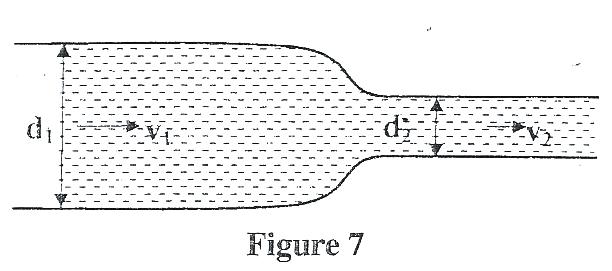         Derive an expression for the ratio of the speeds  V2/V1 in terms of A1 and A2                      								       	(2 marks)19.     2015 Q9 P1          Figure 5 shows air flowing through a pipe of different cross-sectional areas.           Two pipes A and B are dipped into water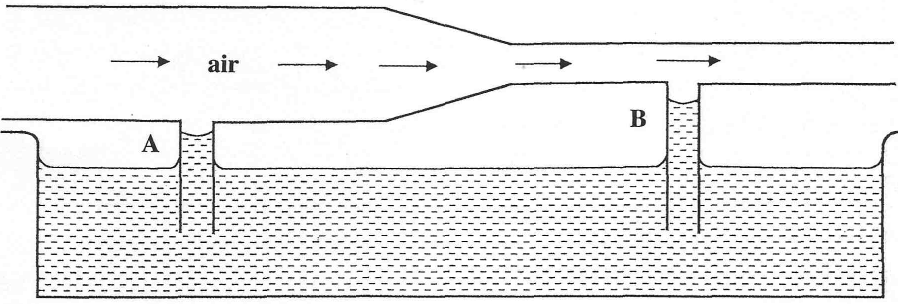      Figure 5          Explain the cause of the difference in the levels of water in the pipes A and B.MAGNETISM MARKING SCHEME      1995 Q15 P1             All ferromagnetic materials are attracted by magnets or any magnetic materials is              attracted      1996 Q2 P2	         (a) (i) Each bar is suspended at a time using the string;	                   The suspended bar is allowed to rest;	                   Its orientation is observed and recorded;                         This is repeated several times for confirmation	               (ii) The bar magnet settles in the N – S specific direction, due to its	                      Interaction (l) with magnetic field of the earth (l)                     The iron bar settles in any direction; (l) because it does not have                      a magnetic field to the interact with that of the earth; (l)  (b)  P and Q are magnetized to the same level, by applying two different (l)       current lp and lq such that lq > lp (l)      Thus Q requires greater magnetizing power, (l) since its domains are        more difficult to align; (l) P is easier to magnetize, since its (l)        domain are more  easily aligned:	(1 mark)                      	   (Total 14 marks)      1997 Q14 P1           Soft – easily magnetised and easily demagnetised           Hard – Neither easily magnetised nor easily demagnetised      1997 Q16 P1  	              340 x 2 = 680                                              anticlockwise windings	    X                                                  Y                                                 A                                B      1997 Q5a,b P2		a)  Amount of current	, No of coils / shape of core / X – coreb)  i)	End of coil facing up becomes a south pole and the metre rule              is pulled down /  attraction occurs. Or Rule tips; core              magnetized; top of core becomes south pole; attracts magnet.    ii)  Rule moves up (repelled by the core)                           iii) The metre rule to have appointer attached to read zero when switch S is                                open. Use rheostat to vary current to maximum and calibrate accordingly.      1998 Q14 P1                Domains/Dipoles initially organized are disorganized by mechanical forces.      1999 Q12 P1 -Dipping a magnet into a container with iron fillings, most of them will cling at  the poles 	           - Use of plotting compass to trace.      2000 Q12 P1  The keepers become magnetized thus neutralizing the pole; this reduces repulsion at the poles, thus helping in retention of magnetism      2001 Q11 P1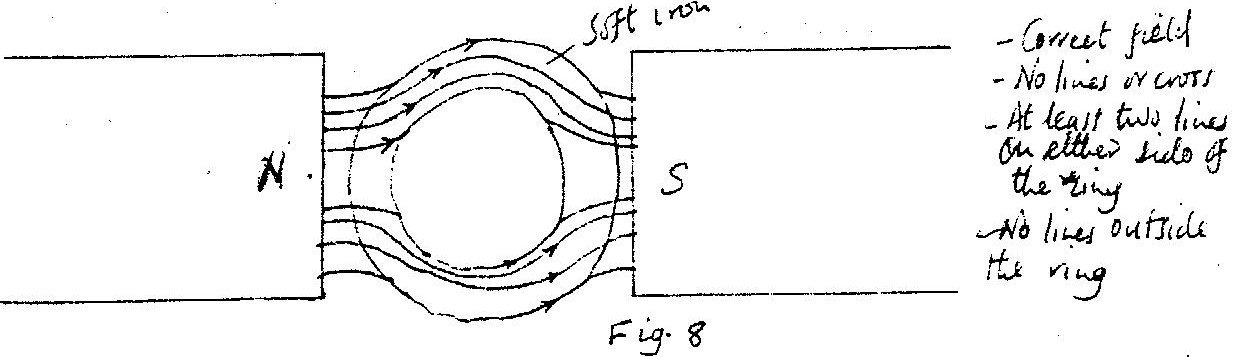        2002 Q11 P1                           	Neutral                                                                                     X		       N	      S     2002 Q11 P1	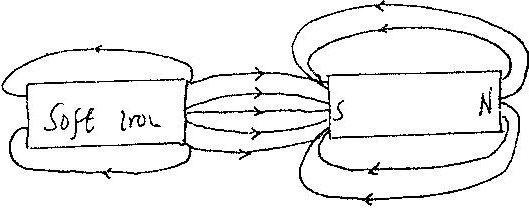       2003 Q13 P1     It does not retain magnetism / Iron is easily magnetized / demagnetized / Iron enhances / strengthens magnetism.      2004 Q11 P1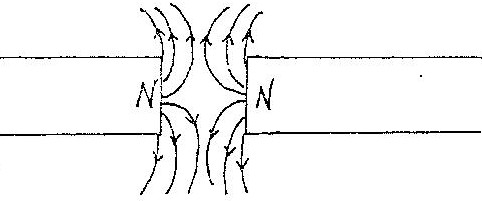                     Check          -correct pattern   - correct direction  NB- at least 4 lines of forces must be shown      2005 Q37 P1	When the switch is closed and nails attracted.	When the switch is opened, the nail on the iron end drops first.         2006 Q1 P2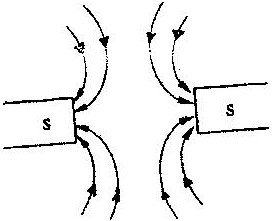          2007 Q3 P2	                X is north	(both correct)	                Y is north         2008 Q4 P2Hammering causes the domains or dipoles to vibrate when setting, some domains themselves in the N- S direction due to the earth’s magnetic field causing magnetism.      2010 Q2 P2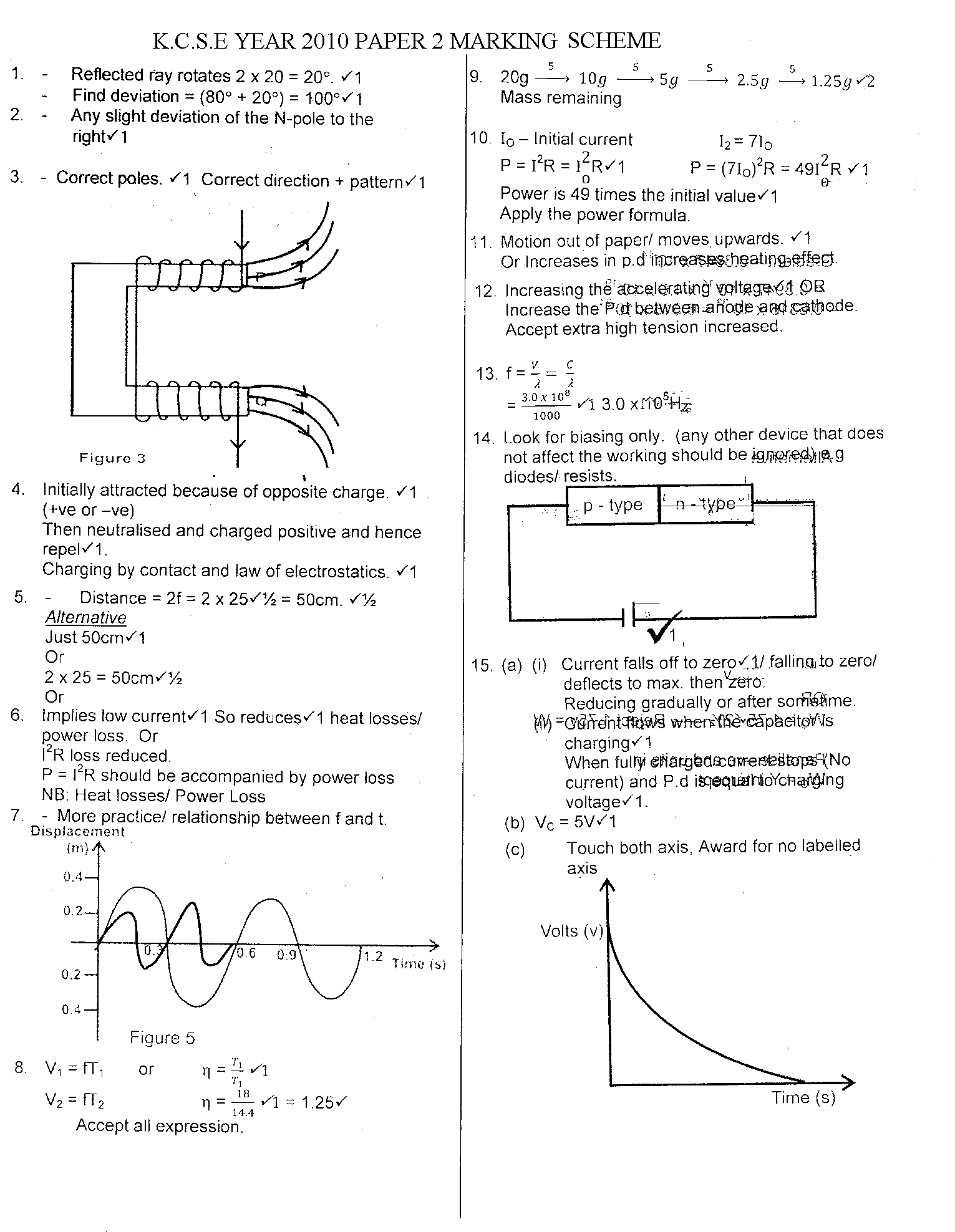        2011 Q6 P2              Hammering disarrange the dipoles as the earth’s magnetic field rearrange               the dipole to face same direction       2013 Q3 P2        the resultant attractive force is concentrated at the poles21.       2014 Q7 P2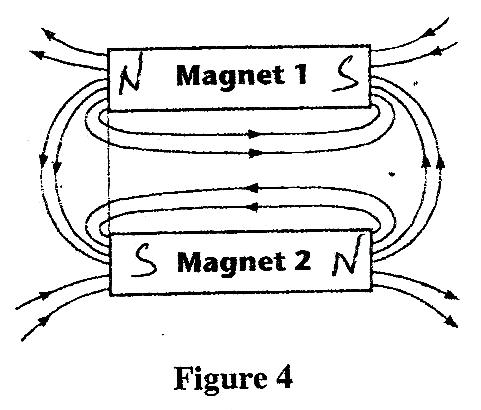 22.      2015 Q17 P2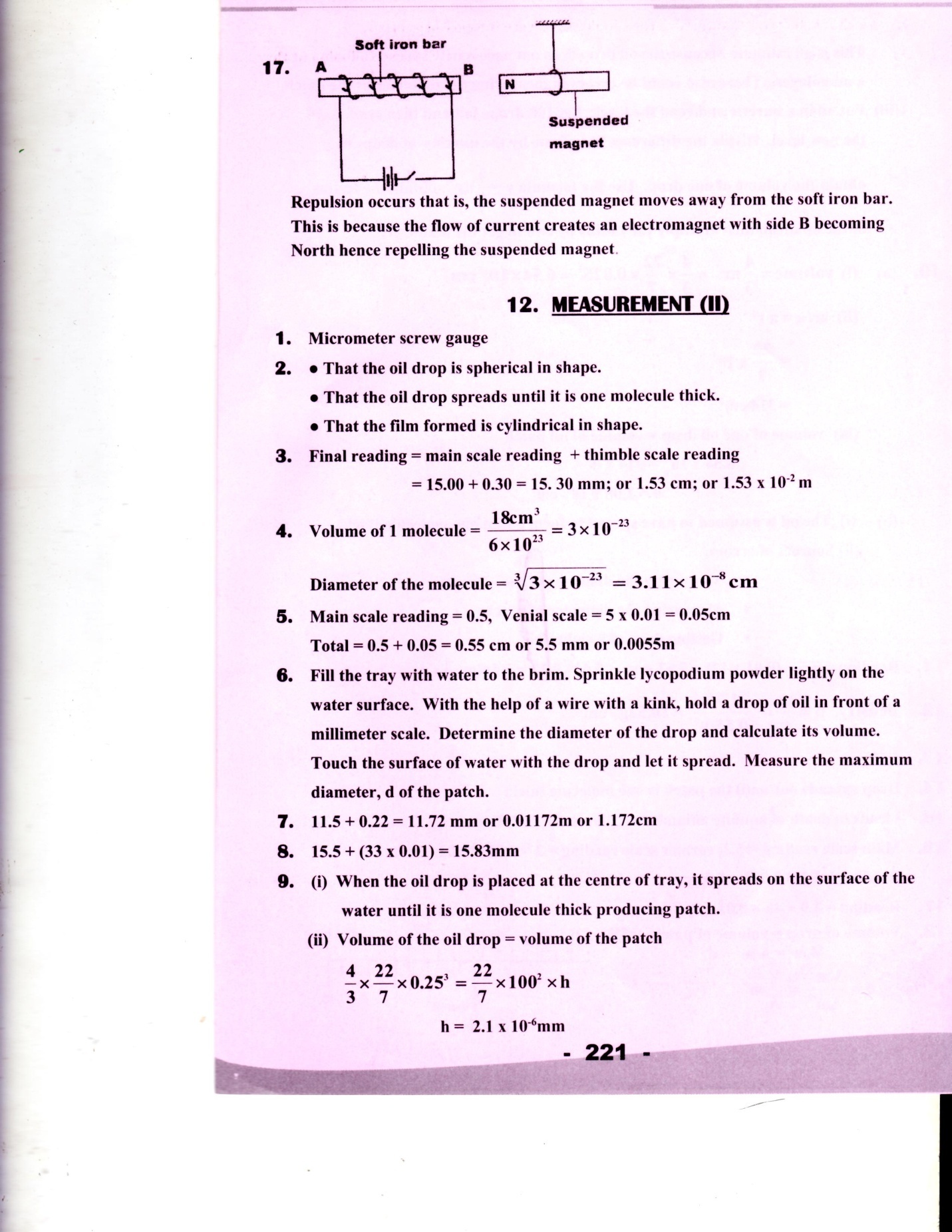 Repulsion occurs that is, the suspended magnet moves away from the iron bar.This is because the flow of current creates an electromagnet wit side B becoming North hence repelling the suspended magnetMEASUREMENT II MARKING SCHEME      1995 Q1 P1            Micrometer screw gauge      1995 Q1 P1       Oil spread until it is one molecule thick or film taken as a perfect circle or oil drop has been taken  as perfect sphere/ cylinder/ uniform thickness      1995 Q1 P1                  15.00 + 0.30 = 15. 30 mm; or 1.53 / 1.53 x 102m      1997 Q6 P1                   Volume of 1 molecule = 18cm3                  6 x 1023	            Diameter of the molecule = 18cm3				                    6 x 1023		       3	18cm3			6 x 1023          = 3.1 x 10-8 cm                                                                   OR			          = 3.1 x 10-8m	     1999 Q1 P1		Reading on the vernier calipers	            0.5 + 0.01(5)		0.5 +0.05cm = 0.0055m/5.50mm.     2002 Q3(a) P1  		Fill tray with water to the brim and level on bench; sprinkle lycopodium powder on the water surface either pick an oil drop with kinked wire; and measure the volume of a drop; put one drop at centre of the tray let oil spread and measure maximum diameter d of the patch; hence reproducing speech.    2002 Q1 P1  	              11.72/11.72 cm/0.01172m     2004 Q1 P1  	              15.5 + 0.33 = 15.83mm/1.583cm     2004 Q2(b) P1            i)	When oil drop is placed at the centre of tray, oil spreads on water until it                  is one molecule thick producing patch (monolayer)          ii) Volume of drop=4/3r3 =r2h(r = radius of drop)              Volume of patch =r2h (h=Thickness of molecule)               4/3 r3=r3/r2h (equating)              H=4/3r3/r2+2 = 4x(0.25)3/3 x (100)2 2.1x10-6mmBecause oil does not necessary spread to a monolayer/ one molecule thick or Big errors in radius of oil drop and patch or errors in measurement of diameter/radius.         iii)	Put oil in a burette and read level, let 100 drops fall and read new level, obtain               radius using 4/3r3 = VolumeorObtain thin wire and make Kink; deep in oil and let drop form on kink use a milimetre scale to measure diameter of drop.      2005 Q27 P1    	        273+ -281.3 = 8.3K (accept – 8.15 was use.)       2006 Q14(b) & (c) P1    (b) 	(i)	Volume = 4/3 π r3		= 4/3 π x 0.0253		= 6.54 x 10-5 cm3							(ii)	Area = π r2		= π x 102		= 314 cm2								(iii)	A x diameter of molecule = volume;		314 x d = 6.54 x 10-5		d = 2.1 x 10-7 cm						 (c) (i) The oil is assumed to have spread to thickness of one  molecule	      (ii) Sources of errors:Getting the right oilMeasuring drop diameterMeasuring diameter of patchGetting drop of a right size			          2007 Q1 P1           2007 Q2 P1                               Density p= m/r                               D = m/v = 1.75g                 formula         - accept g/mm3                                            (0.550)3cm             substitution                                             = 10.5g/cm3           answer            - allow transfer of error                                            =10500kg/m3                                                                              2010 Q1 P1	                          1.62cm / 1.62         2010 Q2 P1                     2.53 + 0.50 = 3.035     (working must be shown)         2010 Q2 P1	              - Patch is one molecule thick or monolayer         2012 Q6 P1  Oil film spreads over a large surface of the sea reducing inflow of air / oxygen needed by the aquatic lifeCauses death of aquatic animals and plants / suffocation reduces sunlight entering the sea.Beaches become dirty / causes pollution (of water)Poisons marine animals  Contaminates sea water when taken in.     				         2013 Q1 P1                    Main scale reading = 5.3, vernier scale reading = 2 x 0.01 = 0.02                  Reading = 5.3 + 0.002 = 5.32cm19.          2014 Q2 P1                  Reading= 3.0+46X0.01=3.46mm 20.          2014 Q6 P1Volume of drop = Volume of patchV m3 = A m3x d             d = V m3                                 A m3                       m21.       2015 Q1P1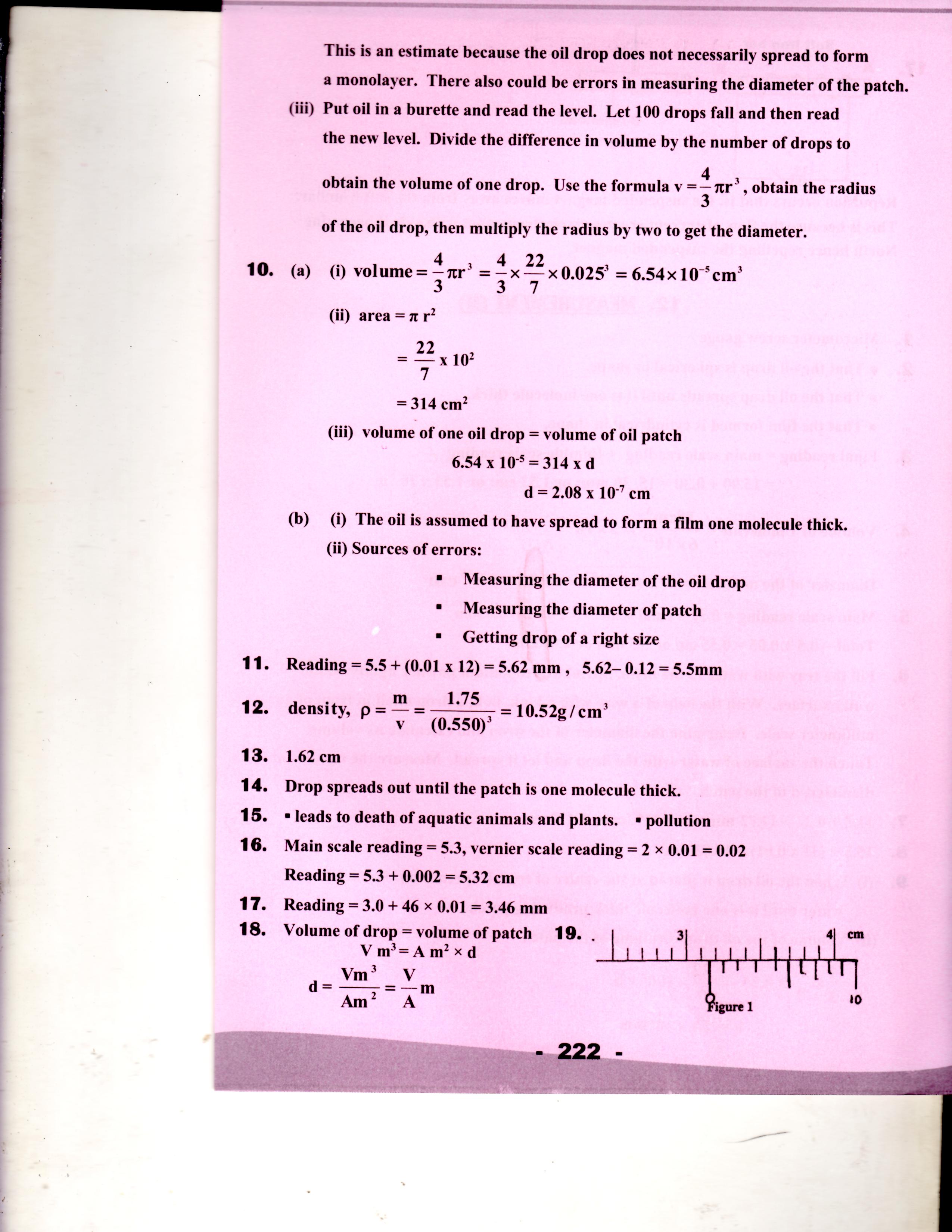 TURNING EFFECT OF A FORCE MARKING SCHEME    1995 Q17 P1      At equilibrium sum of clockwise moment = sum of anti – clockwise moments      Clockwise moments = P  x    X = QY			          Px = Qy   1996 Q14 P1      T< F or F> T      Moments of T and F about are equal; but the perpendicular distance from                   O to T perpendicular distance from O to F/ Resultant moment are zero   1996 Q15 P1       Turn anticlockwise about O, OR Oscillate about O    1996 Q30 P1             The weight of the door and the force are perpendicular to one another (1 mark)    1997 Q2 P1                   F1 and F6     1999 Q2 P1                   Third force F3 acting on the ruler is either upwards or downwards.  	       No: My must be at the centre.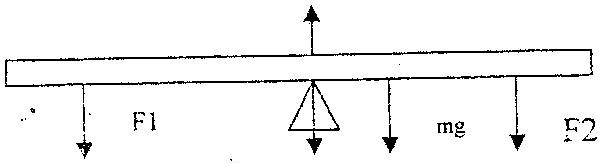       1999 Q14 P1    	        Moment of couple = Force x distance between forces.	                                      =10 x 2 = 20Nm.      2000 Q5 P1Since the system is in equilibrium let A be the area of piston and P the pressure  of steamP x A x 15 = W (15 + 45)  2.0 x 105 x 4 x 104 x 15 = W x 60		           W = 20N       2000 Q14 P1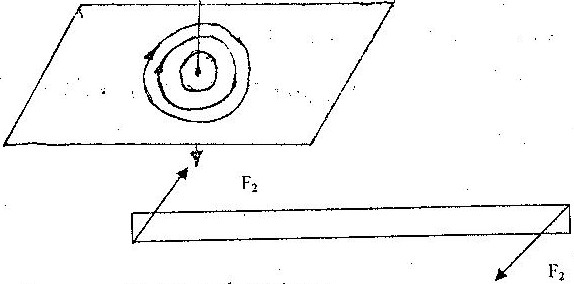 	Force F2 at the ends perpendicular and turning to opposite to F1       2001 Q12 P1 	           F2 F3 or F1 and F4        2001 Q13 P1   	          Moment of a couple = one force x distance between the two forces.	          Distance between F1 and F4 = 0.8sin 30o.                      Moment = 0.8sin 30o x 100 =10NM	          Alternative (F2 and F3)	Moment =  f x 1M = 60N x1M = 60nM(or J)        2003 Q14 P1   	       Clock wise moments about pivot = Anticlockwise moments about pivot.	                 F x 2.5 Sin 30 = 2.5 x 20 	F = 40N	                Acc. F cos 60o = 20.	                F = 20         2004 Q14 P1          Sum of clockwise moment=sum of anticlockwise moments	          W x 20= 30 x 5	           2w=15        2008 Q19 P1   	      (a)	When an object is in equilibrium sum of anticlockwise moments about    any point is equal to the sum of clockwise  moments about that point	      (b)	(i)	V= 100 x 3 x 0.6 = 180cm3		W = Mg			M = VP			OR	     = Pvg		          180 x 2.7 = 486 g			= 2.7 x 3 x 0.6 x 100 x 10										100			     W  = Mg			     486 x 10			= 4.86N			    1000	            (ii) Taking moments about F pivot; 20F = 15 x 4.86						 F = 15 x 4.86 = 3.645							20			            Or			F = taking moments about W, 15R = 35F – (i)						F + W = F = R – 4.86 – (ii) substitute							F = R – 4. 86 ---- 1							F = 3.645N			          OR    Taking moments about 	F = 20R = 4.86 x 35						R = 8.51 and F = R – W						F= 8.51- 4.86 = 3.645N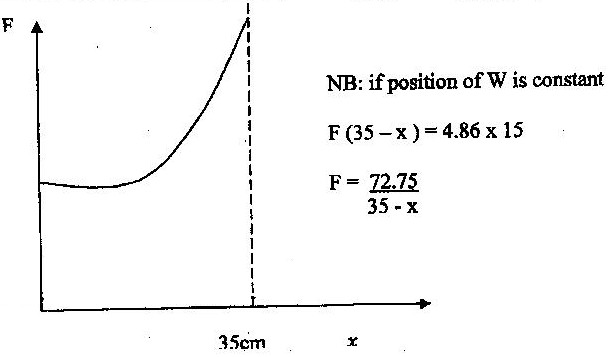 	                     (iii)                 (iv)	 As x increase/ anticlockwise moments reduces/ moments to the left                         reduces/ distance between F and pivot reduces F has to increase to                          maintain equilibrium      2010 Q6 P1                       Clockwise moments = anticlockwise moments  either	                 OR W1d1 = w2d2 / f1d1 = F2d2	                        W x 0.2 = 2 x 0.25	                        W = 2.5N19.       2011 Q11 P1	25 cm	Wooden block		    Bench		10 cm                                                Weight/w/mg                         Figure 820.      2011 Q12	Sum of clockwise moments = sum of anticlockwise moments 	Or          F1D1           =   F2D2	20 x 2.5 =  F x 10      or    F x 15 = 20 x 2.5	F = 5N	F = 3.33N (must be in 3 sig fig) 21.      2013 Q2 P1perpendicular distance from the point of action of the forcemagnitude of force22.       2013 Q8 P1Let the pivot be at point X, x cm from the 50 cm mark on the left hand side, Clockwise moment = Anticlockwise moment (x x 1) + 0.12(50 + x) = (50 - x)0.18 x = 2.307cm23.       2014 Q8 P1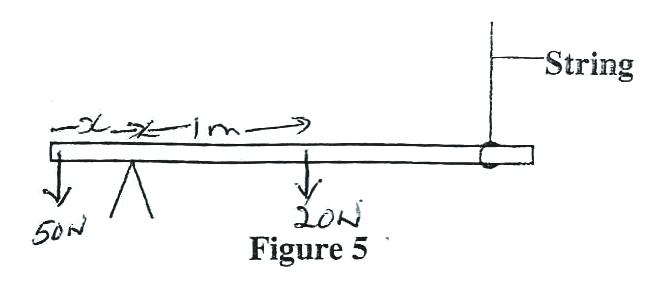 50N xx = 20N x 1 m			Clockwise moment = Anticlockwise x = 20Nm					F1d1 – F2d2        50N					50x=20 NMx= 0.4m					x=0.4mFrom pivot 24.       2015 Q8 P1              Clockwise moments = anticlockwise moment	0.4 x 8N = 0.35 X 4N + 0.5 x T	3.2 = 1.4 + 0.5T	0.5T = 3.2 – 1.4EQUILIBRIUM AND CENTRE OF GRAVITYMARKING SCHEME     1995 Q33 P1                 The point where the weight of the body acts     1996 Q3 P1         Length of container/ height  Width of the base/ base area/ diameter/ radius of the base/ thickness     1996 Q3 P1	      10w + (10x60) = 2.0 x 40   10w + 6x = 80   w = x/10 =2N     1998 Q7 P1  	      Low contact pressure between tyre and earth/no sinking     1998 Q24 P1  	      Principles of moment.	      200 x1.5 R x 0.5, 0.5f=1x20x10or 0.5,R = 600.  R = F +200 = 400N take                   moments about O	      F = 600 -200 = 400N	      F = 400N     1999 Q2 P1  	Third force F3 acting on the ruler is either upwards or downwards.  							   No: My must be at the centre.     1999 Q3 P1                    Centre of gravity rises when the body is tilted slightly and lowers when                    released / returns to original position.    2000 Q3 P1                Beaker becomes more stable because the position of C.O.G is lowered on                  melting or water is denser than ice.     2001 Q3 P1  	Centre of gravity of A is at (geometric) centre while that of B is lower when rolled. Centre of gravity of A stays in one position while that of B tends to be raised resisting motion as it resists; thus slowing down B. OR B there is friction force between the surfaces which resists motion.    2002 Q2 P1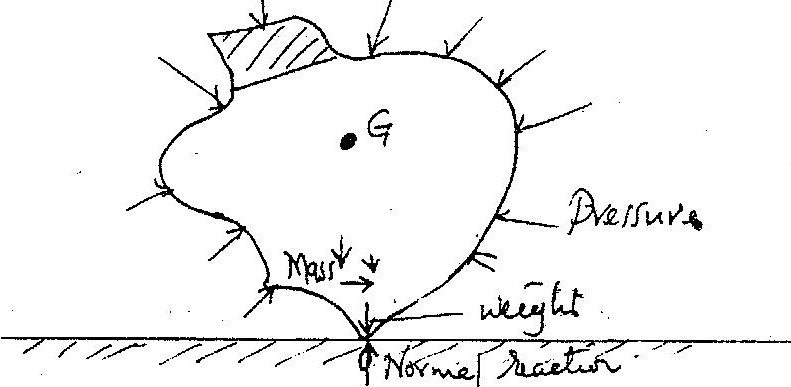     2002 Q3 P1G moves / shifts to the right / C.O.M. moves/ shifts/ more weight or mass of the right/ weight will have a clockwise movement about O/causing greater moment of force towards right than left.     2002 Q12 P1                Sum of clockwise moment = sum of anticlockwise moments    100 x x = 2 x 2          x = 0.04     2003 Q3 P1   	     Low density / weight / mass lowers Cog Lower Cog increases stability.                  Or higher mass / weight / density raises Cog. Higher Cog. reduces stability.     2004 Q3 P1   	      Stability reduced/Lower /less stable	      -Upper section heavier/hollow section becomes heavy/more massive top	      - Raising the c.og of the block.     2004 Q14 P1   	       Sum of clockwise moment = sum of anticlockwise moments	       Wx20 = 30 x 5	             2w =15	       Higher, reducing the current.    2005 Q2 P1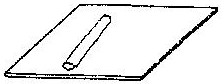    2006 Q4 P1On heating, the bimetallic strip bends; This causes the position of the centre of gravity of  the section to the left to shift to the right causing imbalance and so tips to                    the right		    2007 Q10 P1Taking moments and equating clockwise movements = anticlock movements 0.6 N x 7cm = mg N x 30cm;W = mg = 1.4 N:    2008 Q10 P1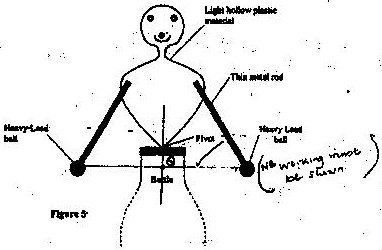     2008 Q11 P1      Stable equilibrium when it is tilted slightly Q rises/ c.o.g is raised when       released it turns to its original position    2008 Q14 P1                   Heated water has lower density, hence lower up thrust     2008 Q19 P1	(a)	When an object  is in equilibrium sum of anticlockwise moments about any point is equal to the sum of clockwise  moments about that point	(b)	(i)	V= 100 x 3 x 0.6 = 180cm3		W = Mg			M = VP			OR	= Pvg			180 x 2.7 = 486 g			= 2.7 x 3 x 0.6 x 100 x 10										100			W  = Mg			486 x 10  = 4.86N			1000    					= 4.86 N		(ii)	Taking  moments about F pivot; 20F = 15 x 4.86						   F = 15 x 4.86 = 3.645							20			Or			F = taking moments about W, 15R = 35F – (i)						F + W = F = R – 4.86 – (ii) substitute							F = R – 4. 86 ---- 1							F = 3.645N			ORTaking moments about 	F = 20R = 4.86 x 35						R = 8.51 and F = R – W						F= 8.51- 4.86 = 3.645N	(iii) (iv)	As x increase/ anticlockwise moments reduces/ moments to the left reduces/ distance between F and pivot reduces F has to increase to maintain equilibrium     2009 Q9 P1      Centre of gravity located at the intersection of diagonals     2010 Q6 P1	           Clockwise moments = anticlockwise moments	either	           OR W1d1 = w2d2 / f1d1 = F2d2	           W x 0.2 = 2 x 0.25	           W = 2.5N     2010 Q14 P1	 - Increases the base area or lowers the centre of gravity     2011 Q1 P1                  Stable: The centre of gravity is within the base of the lorry.     2012 Q9 P1The weight of its center of gravity (above the surface is) constant position of   centre of gravity is constant.   		  Accept initials  c.o.g       2012 Q18(a) P1           (a) (i)lengths BC and CD								                 (ii)    100 x BC = S x CD         OR   1 x BC = 105 x CD                         S =                           S =          reject use of (g) / mass.        		29.    2014 Q9 P1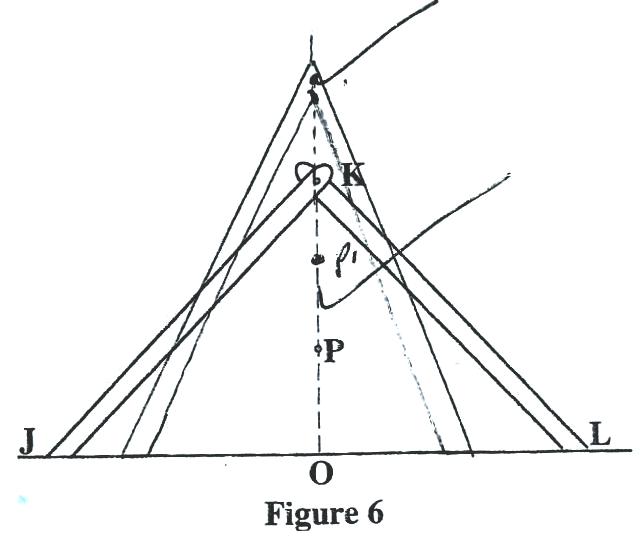 REFLECTION AT CURVED SURFACES MARKING SCHEME         1995 Q36 P1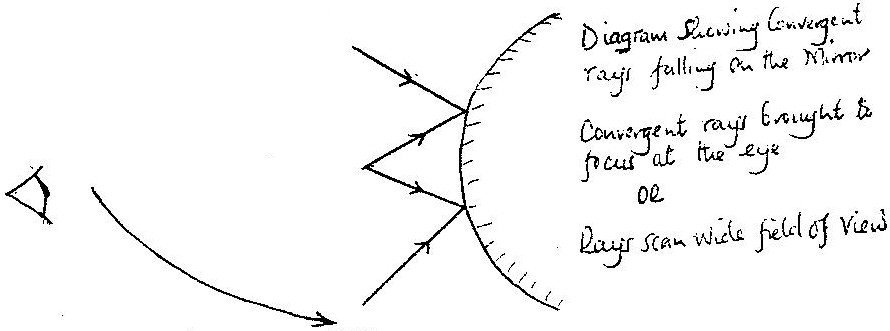        1995 Q3a P2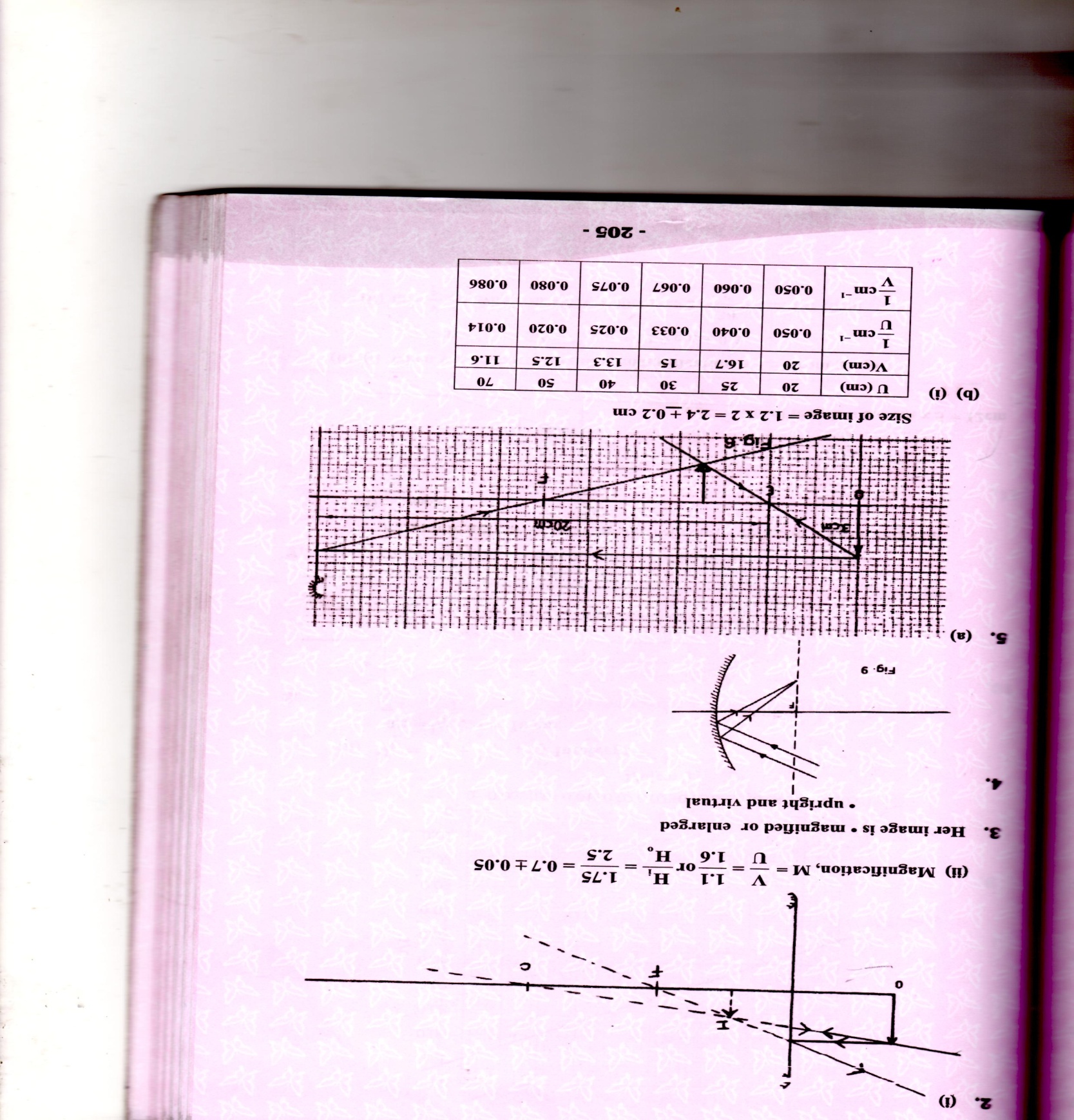 	(ii) Magnification = V  Isign	= 1.1	OR 	1.75			         U  Osign	    1.6		2.5 		= 0.7 ± 0.05       1996 Q22 P1Magnified, enlarged upright, virtual, image behind the mirror, negative distance         1997 Q26 P1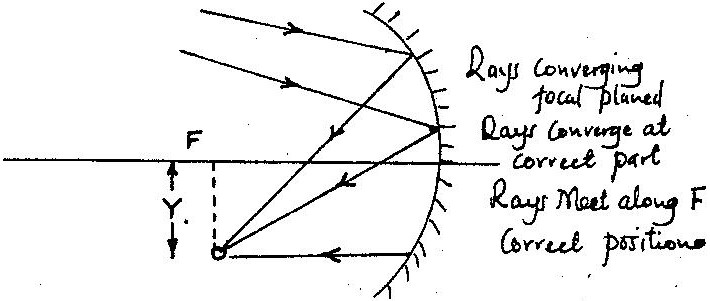          1998 Q7 P1                a) 2 complete rays, 2 with arrow at one end image (inverted real) (continuous tie)                      locating F size 2.4 +0cm               b)	            ii)	1/f = 1/u +1/v   Intercept   1/f            0.1 = 1/f       ... f = 10cm     2000 Q23 P1	           Fig 12 shows a ray of light incident on a convex mirror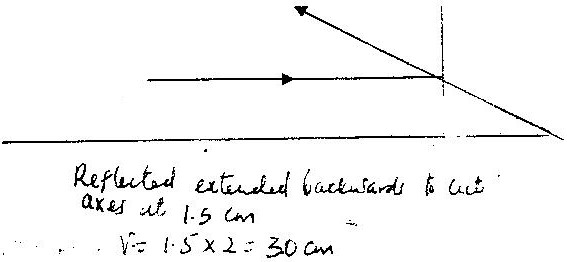      2000 Q1 P2 	        (a) (i) Convex mirror – driving mirror/ supermarkets mirrors       Parabolic mirror- solar heater reflector, reflector, torch reflector etc. (ii)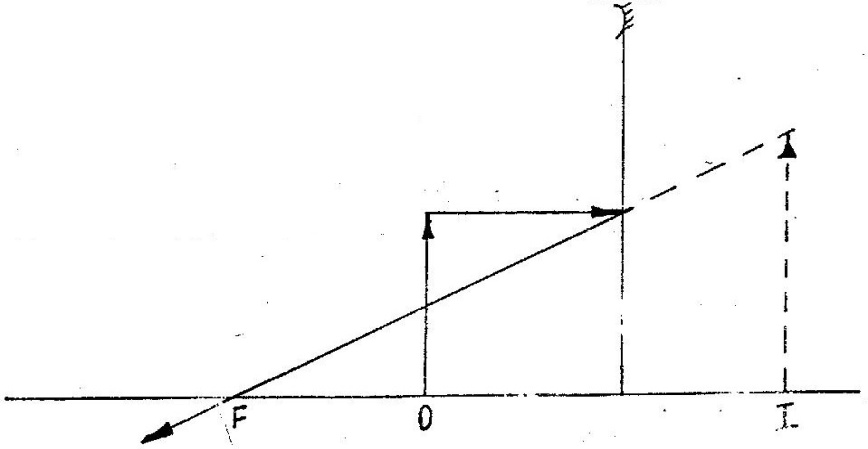     (b) (i) V= 45	M = 3.5 ( from graph) m = v/u  3.5 = 45/u				U = 12.9 cm ± 0.4          (ii) Choosing convenient value of ‘m’                    M = I, V = 20 =u	M= v/f-1	M = v/f	-1/f= 1/45+ 1/12.9                                 1/f = 1/20 + 1/20   v= 45m = 3.5	m= 0 = f = v                                   f= 10cm	f = 9.8 – 10.3	f= 10 cm	f = -10cm   2001 Q20 P1	                        Object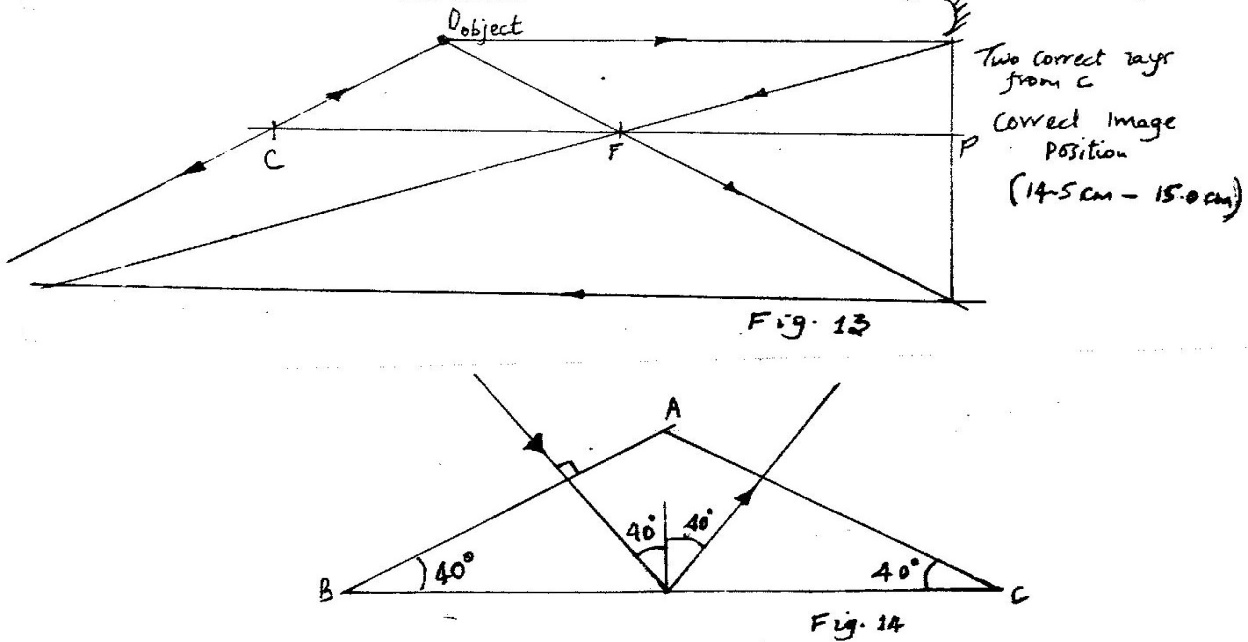     2003 Q29 P1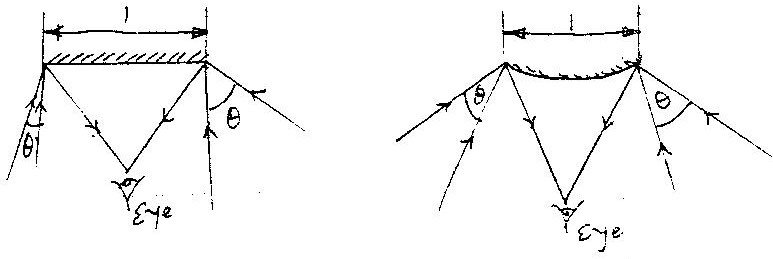         2004 Q23 P1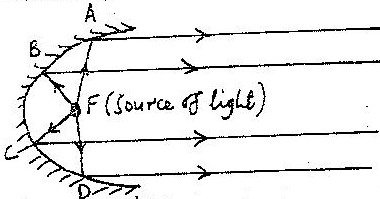       2005 Q22 P1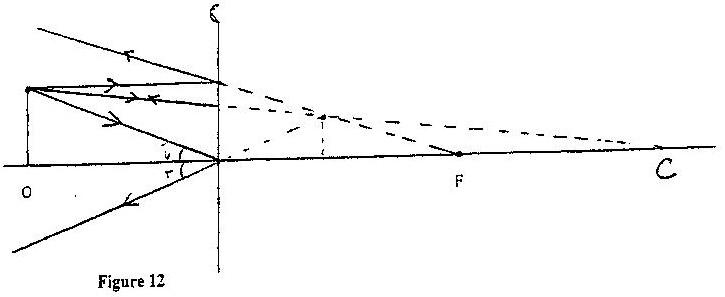 		2 Rays: Each correct ray 1 mark	Image position 2.2 +0.1 cm from mirror.     2007 Q18(a) P1	(a)	(i)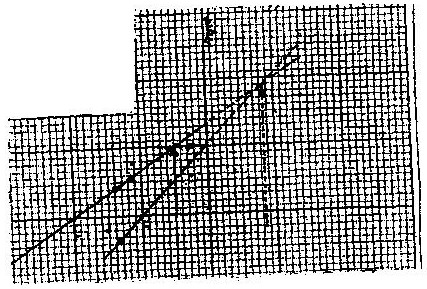 		(ii) Image at 10cm from mirror (using scale)	(2 marks)		(iii) Magnification			Size of image = 4.0 cm   = 2			Size of object    2.0 cm					OR				Image distance =  2.0  cm = 2				Object distance    1.0 cm         2007 Q4 P2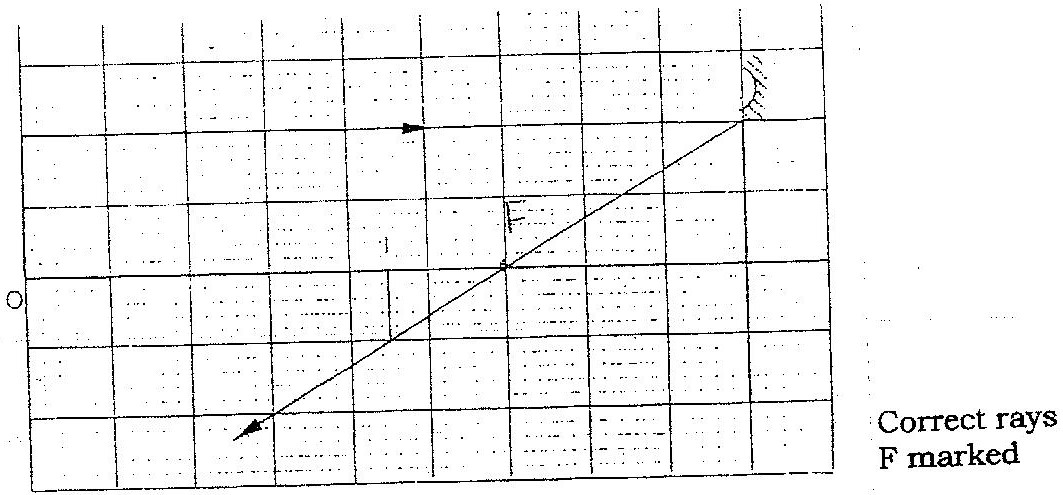         2010 Q5 P216.     2012 Q17 P2	    (a) (i) The image diminishes (becomes smaller);  			                               (ii)  m = 1            = 1                            V = u = 40cm         						                              (iii) u = 25                             m = 3.5                    or  m = 3.6                               m =                      m =                           = 3.5                       = 3.6                              V = 87.5                   v = 90cm                          			                           (b)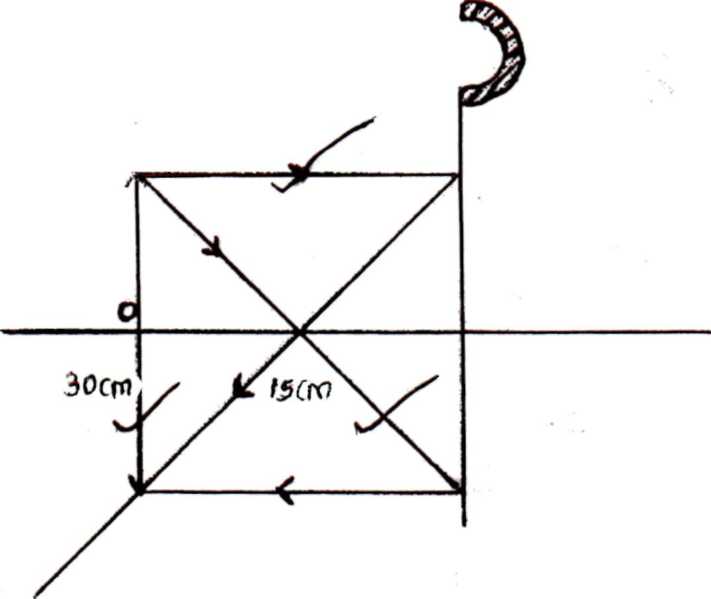                  (c)    A bulb/lamp placed at principal focus will give a wide parallel beam;17.     2013 Q5 P2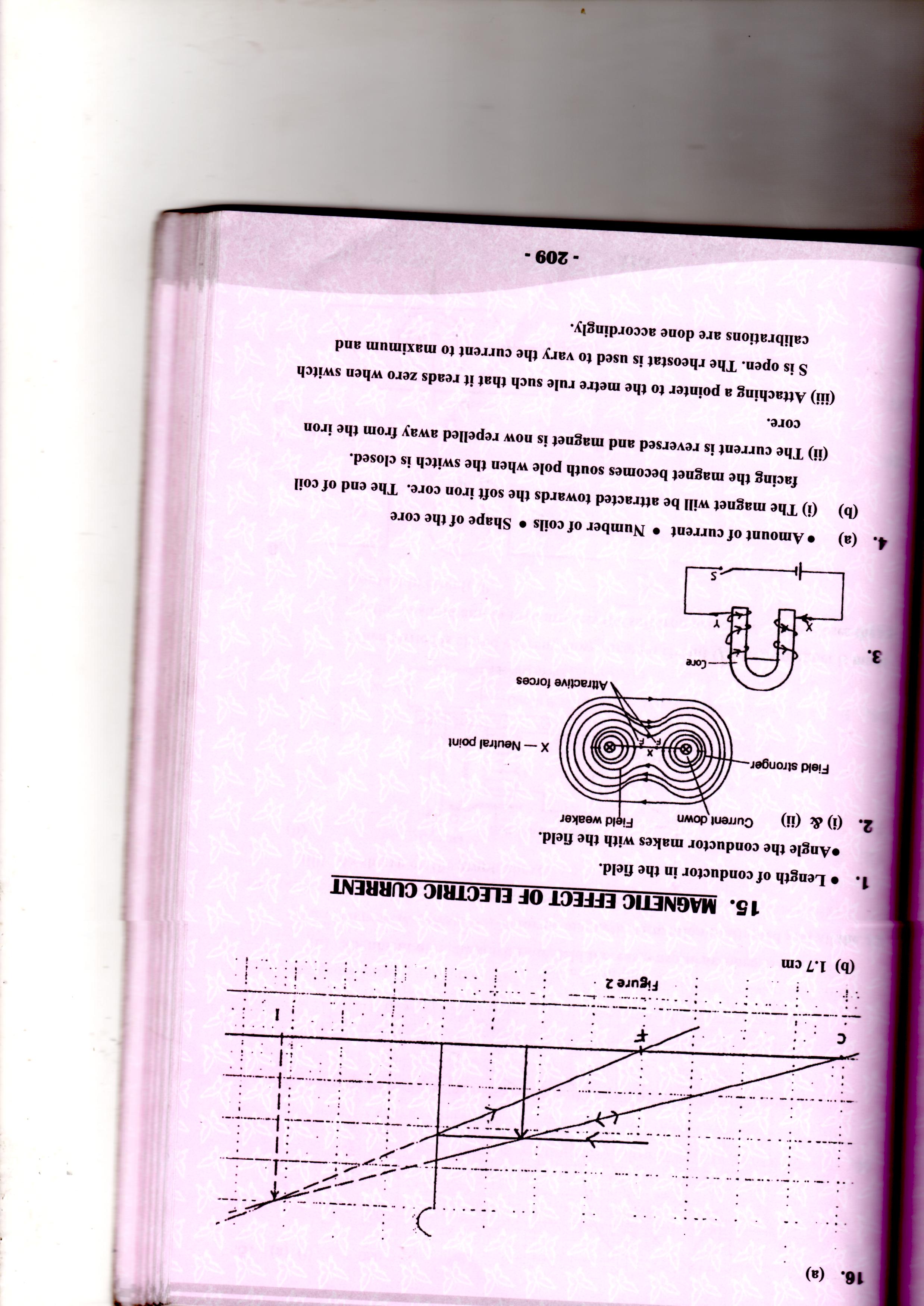 18.     2014 Q3 P2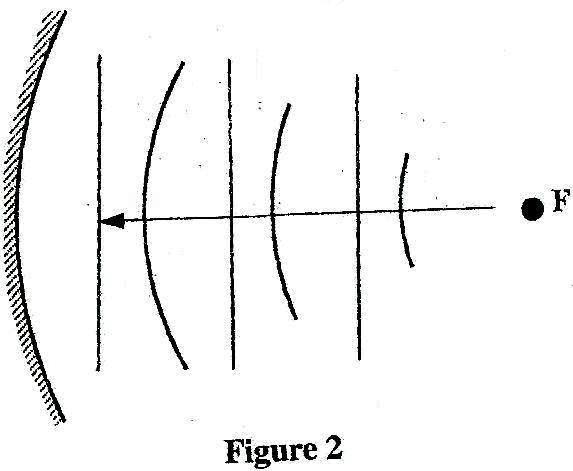 19.       2015Q5 P2                  A convex mirror provides a wide field of viewMAGNETIC EFFECT OF AN ELECTRIC CURRENTMARKING SCHEME         1995 Q14 P1	– Length of conductor in the field              - Angle between conductor and fields          1996 Q13 P1  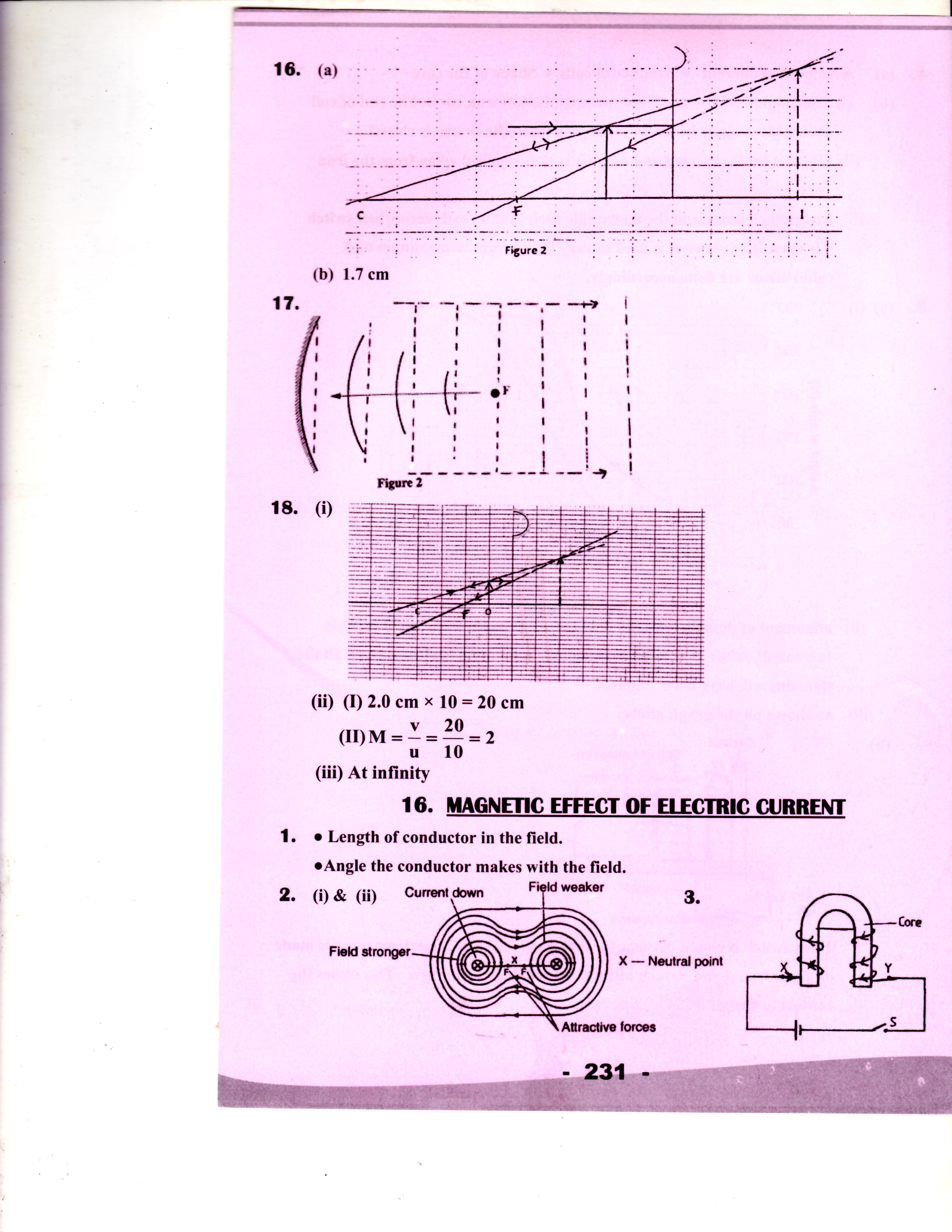          1997 Q16 P1         d= speed x t;		340 x 2;		680m         1997 Q5(a) & (b) P2                 a) Amount of current	No of coils / shape of core / X – core b) i)	End of coil facing up becomes a south pole and the metre rule is pulled down / attraction occurs. Or Rule tips; core magnetized; top of core becomes south pole; attracts magnet.    ii)	The metre rule to have appointer attached to read zero when switch S is open. Use rheostat to vary current to maximum and calibrate accordingly.    1998 Q1 P2	i)	Scale, axes label, unit-plotting 8-10-2		5-7-1 Curve (smooth)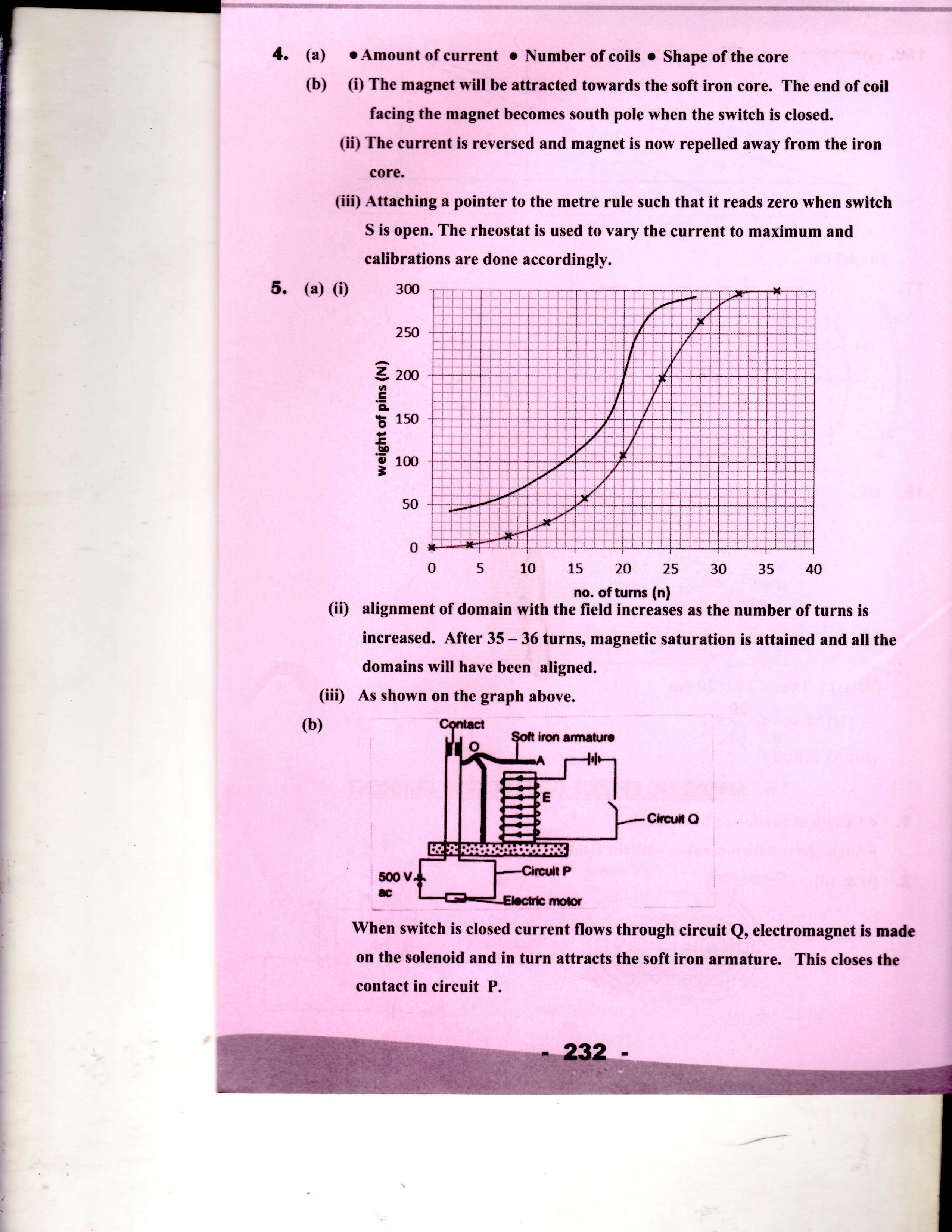 ii)	As the number of turns is increased, alignment of domain with field increases. After 35-36	turns, all domains are aligned, so that magnet is saturated.iii) Sketch – curve above 1 to some saturation, and from origin.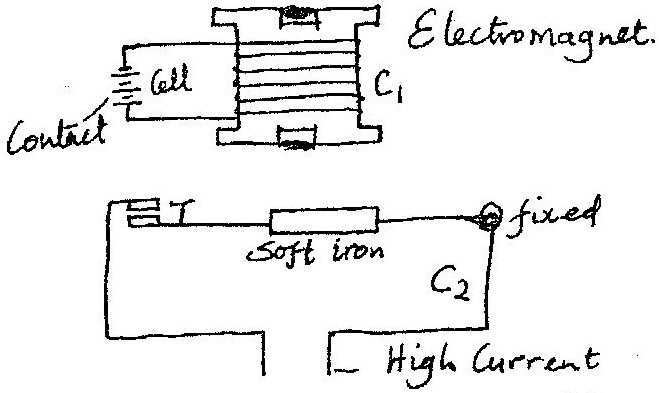 b)	When switch is closed electromagnet attracts soft iron. This causes T              to close and so circuit 2 is put on.         1999 Q13 P1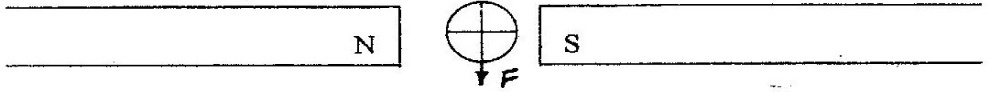           1999 Q33 P1                          Downwards into the paper.         2000 Q13 P19.         2001 Q11 P1           2001 Q2a P2  	          a     i)	So as to have opposite polarity on the poles.ii)	Since the current is varying with time; it causes the current in the solenoid to vary, with time causing the diaphragm to vibrate this vibration is at the frequency of speech; hence reproducing speech.No vibration/receiver does not work, steel core pieces would become       permanent magnet/so force of attraction would not be affected by variation         in speech current.    2002 Q13 P1 Rider moves into the rectangular magnet. Magnetic field due to the magnet and the one around the rider interact to produce a force toward the inside of the  magnet on the rider        2002 Q33 P1	   Downwards         2004 Q12 P1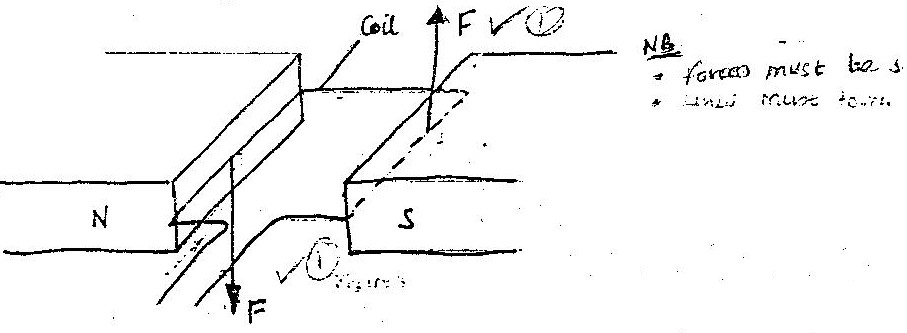 NB forces must be straight              Lines must touch a conduct         2004 Q13 P1Increasing current/increasing no. of turns or length of coils/ increase strength of field same as moving magnet close to core & using U shaped winding coil on soft iron core/increasing the angle between conductor and the field.                   (give any 2 marks)15.        2005 Q12 P1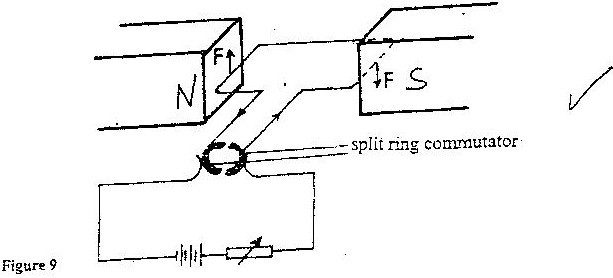 16.        2005 Q13 P1	to make the rotation continuous by changing the direction in the coil every half cycle/turn also accept changing direction of the current every half cycle/turn/maintaining the direction of current  in field.          2005 Q37 P1    	    When the switch is closed and nails attracted.	    When the switch is opened, the nail on the iron end drops first.          2006 Q2 P2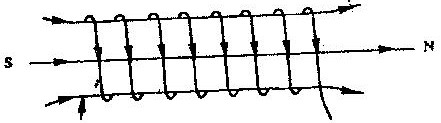          2008 Q6 P2When the switch is closed, 1 flows the iron core in the solenoid is magnetized attracting the flat spring this causes a break in contact disconnecting current.	            Magnetism is lost releasing the spring	           - Process is repeated (make and break circuit)          2009 Q5 P2                             Increase the magnitude of 1                          Increase the number of turns per unit length                         Use of U shaped iron core.        2010 Q10 P2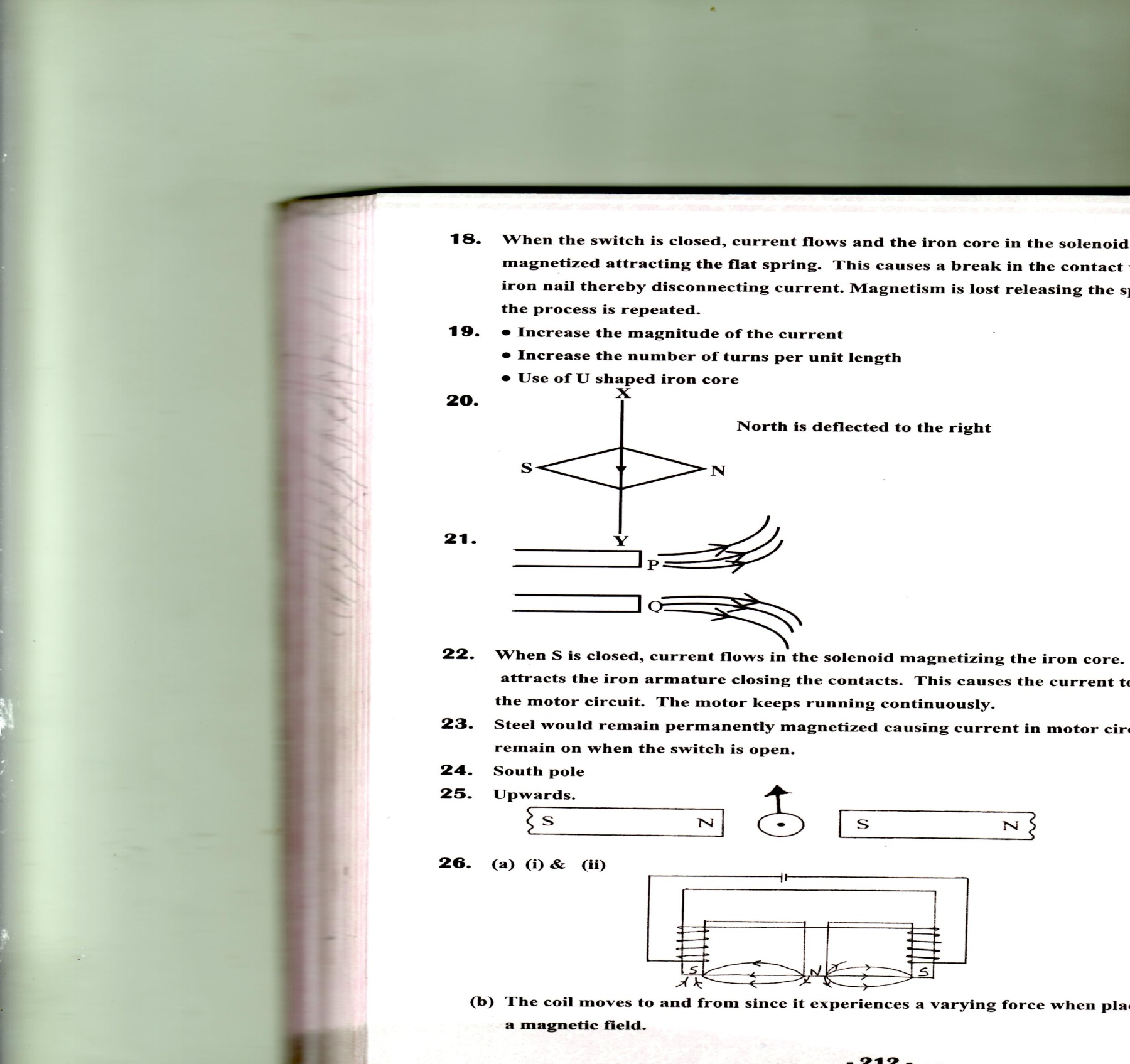          2010 Q3 P2         2010 Q11 P2                     Motion out of paper /moves upwards√ 1                     OR increases in p.d      2011 Q7 P2When S is closed, current flows in the solenoid magnetizing the iron core, attracts the iron armature closing the contacts. This causes the current ti the motor circuit. The motor keeps running continuously.      2011 Q8 P2Steel would remain permanently magnetized causing current in motor circuit remain on when the switch is open.26.         2012 Q7 P2	       L – south pole   								          27.        2012 Q11 P1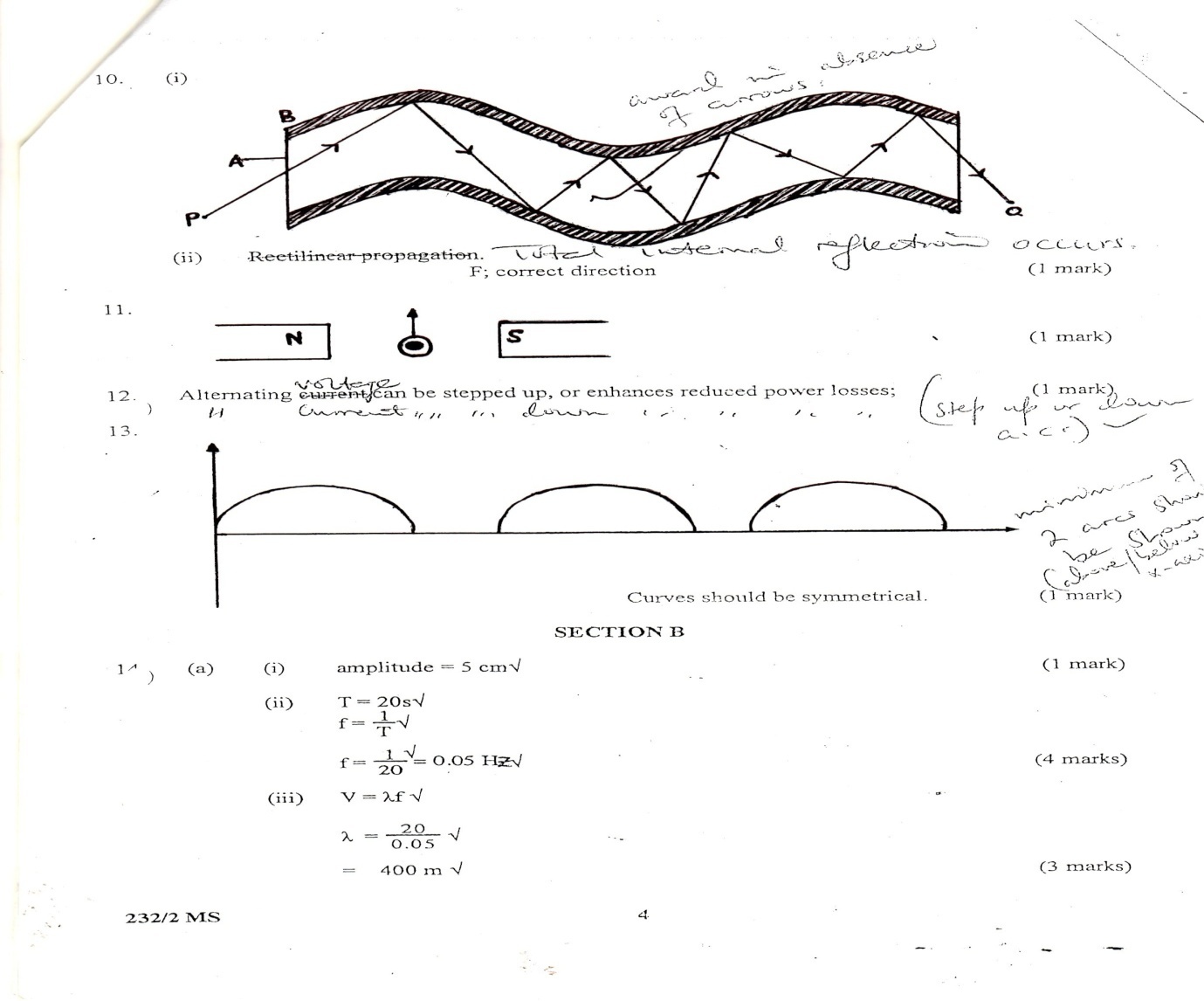 28.     2013 Q19 P2               (a) (i) and (ii)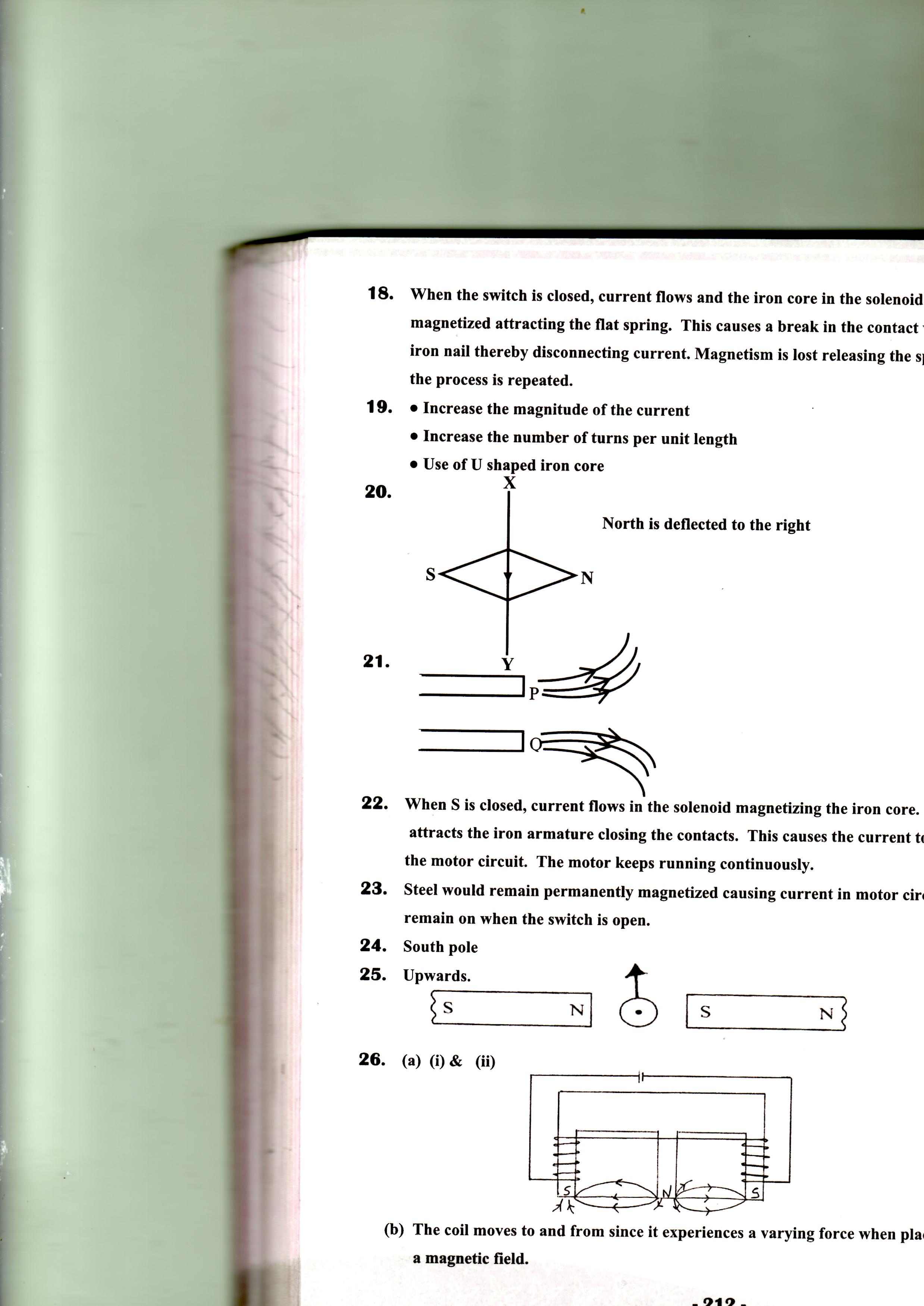              (b)  The coil moves to and from since it experiences a varying force when placed a                      magnetic field.(i) dilute sulphuric acid(ii) (I) Loss of electrons occurs in this plate i.e. oxidation. Zinc thus becomes a            negative terminal.      (II) Reduction takes place in this place hence becoming a positive plate. (iii) The flow of electrons from zinc plate to copper plate.29.    2014 Q5 P2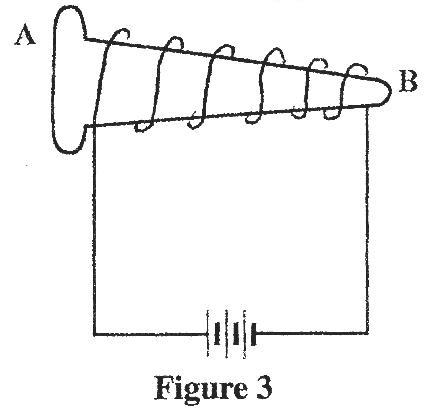 By drawing, show how the wire should be wound around the nail so that end A becomes 30.    2014 Q14 P2 (a) (i) (I)  soft iron armature          (II) contact screw                   (ii) (I) When current flows the soft iron core becomes magnetised and attracts the  soft iron armature and the hammer hits the gong.                         (II) When the harmer hits the gong, contact is broken and current stops flowing.	 The soft iron core becomes demagnetized, soft armature is released and the process is repeated. (b)    1 =  ==0.25 Aii)    or R =   = =   960     = 960Ω31.    2015 Q6 P2Increasing the currentIncreasing the number of turns making the coilUsing a soft ironHOOKES’ LAW MARKING SCHEME    1994  Q 3a P2                          Extension is directly proportional to the extending force provided the                           elastic limit is not exceeded.   1999 Q11 P1	 	         4mm=20N	                     1.5 =?		      F =    Ke	                    1.5x 20	       K = F =   20          = 5 x 103 N	                         4                       e     4x 10-3	                   = 7.5 N	         F=5x 103 x 1.5 x 10-3					    =7.5N         2003 Q2 P1 30.0 + 0.5 = 30.5	(No mark if working not shown)         2005 Q5 P2	       (a) Extension is directly proportional to the extending force provided the                         elastic limit is not exceeded.       (b)	(i) 	3.2 N or 3.3 N		(ii) 	At 5 cm F = 1.45N			 Stress = F/A = 1.45			   0.25 x 10-4m2		             = 5.8 x 104 Pa                                    NB:  can work with N/cm2                                    Accept 5.6 – 5.8) x 104 pa	           (iii) Strain   =         Ext		    = 5	=   0.025			            Original  length 	         200                   (c) ED and DC         2006 Q5 P1	  	        Lower spring extend by 15 cm;                          Upper springs extended by 10 cm;	                    Total = 15 + 10 = 25 cm						        (3 marks)          2006 Q15 P1                          (a)        Make diameter of springs differentMake  number of turns  per unit length differentMake lengths of springs different             	             (any 2 x 1 = 2 marks) (i) 2.2 N ; 2.2 ± 0.1(ii) Spring constant = gradient                                                = 2.1                                              4.1 x 10-2                                                 = 5/Nm-1                     For each spring k= 102 Nm-1				          (1 mark)	                          (iii) Work = Area under graph		                           = 0.75 + 1.65 x 1.7 x 10-2			                          2		                           = 2.04 x 10-2 J					        (3 marks)          2008 Q13 P1                     Diameter coils different/ wires have different thickness/ No. of turns per                       unit length different/ length of spring different.	            (x- Larger diameter than Y or in one coils are closer than in the other)         2009 Q10 P1                         Parallel	                   F=2Ke	                40 =  2x ke	               E1 = 40/ 2k = 20/k	Single	= f = Ke2		  20 = Ke2		  E2 = 20/K            	eT = e1 + e2	           20 = 20/K + 20/K            	20K = 40                 K = 40/20  = 2N/cm         2010 Q13 P1                   	         - Newton per metre         2011 Q13 P1                     F=ke=125 x0.2 = 25N            2012 Q10 P1          Yes/it is within the elastic limit; because the values of  / in all the              cases   .                             ORExtension is proportional to the force appliedSpring constant remains the sameIt obeys Hooke’s lawA graph of force against extension is straight line (through the origin)Conclusion from graph             2013 Q4 P1k =  4000N/mF = keF= 400 x 0.086N = 34.4  	14.     2014 Q10 P1WAVES I MARKING SCHEME         1995 Q19 P1	                V = f  sine V is constant reducing f to 1/3  	 increases 3 fold         1995 Q25 P1                        Polarization         1995 Q6 P2	        (a) Progressive wave- Wave profile moves along with the speed of the wave	               Stationary wave – wave profile appears static                             Progressive wave – Phase of points adjacent to each other is different                             Stationary wave – All points between successive node vibrate in phase                       Progressive wave – Energy translation in the direction of the wave travels                        Stationary wave- No translation of energy but energy oscilliate in the wave                     (b) (i) 	A glass slide i.e. blackened with soot or paint lines are drawn close together  using a razor blade or  pin.(ii) 	Path differences equals to an odd number of half wavelengths or completely out of phase ( 1800)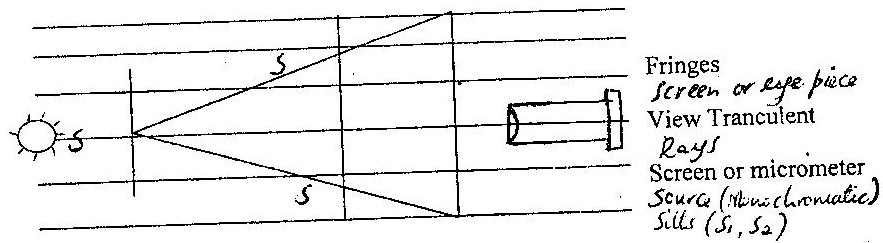                        (iii) 	Photometer / photocell or thermometer with a bulb          1996 Q5a,c P2(a) (i) Particles of the transmitting medium vibrate in the direction of the           wave for  a longitudinal wave, but at right angles for a transverse         wave:Sound requires medium but no medium required for electromagnetic wave; speed of sound lower than that of electromagnetic wave;                  (c) (i) Double slit provides coherent sources;                       (ii) Dark and bright fringes;     The central fringe is the brightest while the intensity of the other     fringes reduces away from the central fringe;	                    (iii) I. The separation of fringes increases		              II. Central fringe is white; fringes on either side are colored;         1997 Q21 P1	6V         1997 Q7(a) & (b) P2      a (i)	Transverse – particles in the wave perpendicular to the direction of the wave.	            Longitudinal – particles move in the same direction as the wave.       b) i)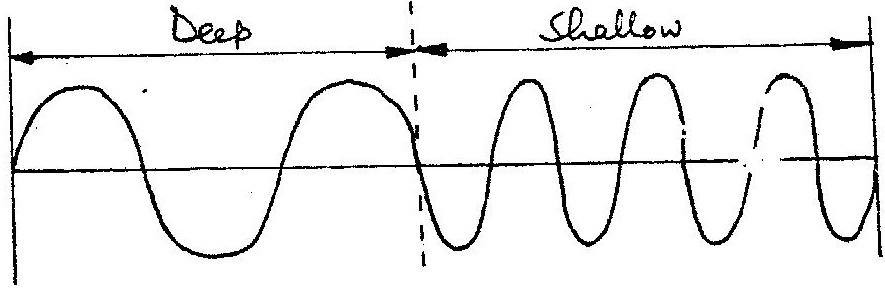          ii)	Velocity decreases since the frequency remains the same. No loss of energy                    therefore amplitude does not change.         1999 Q18 P1	 	Beat frequency f = f2 – f1			F = f2 – f1			               = 258 – 256			256 – 258			               = 2Hz			=/-2/ = 2          1999 Q1(a) & (c) P2(a) Longitudinal waves - direction of the disturbance while ½ .Transverse waves –          direction of propagation is perpendicular to that of the disturbances.                       c i)	T = (2.5 – 5) x 10 – 3	   		   = 20 x 10 – 3s 103	  		F = 1/T = 50 Hz.		1/20 x 10-3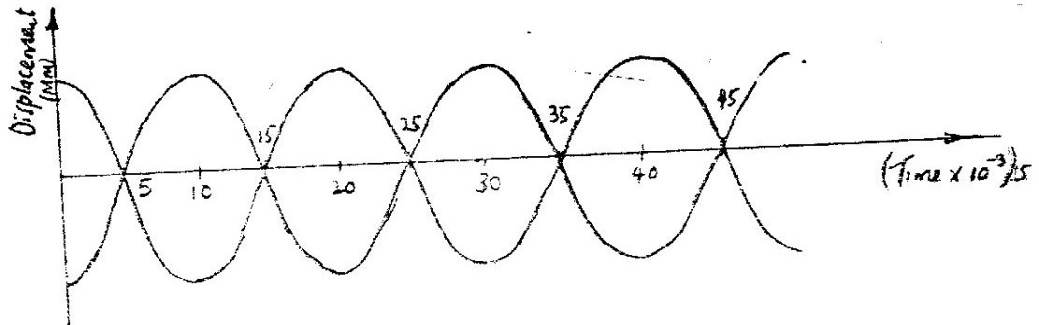                   ii)         2000 Q17 P1Sound wavesShock waves (Tsunami)         2002 Q23 P1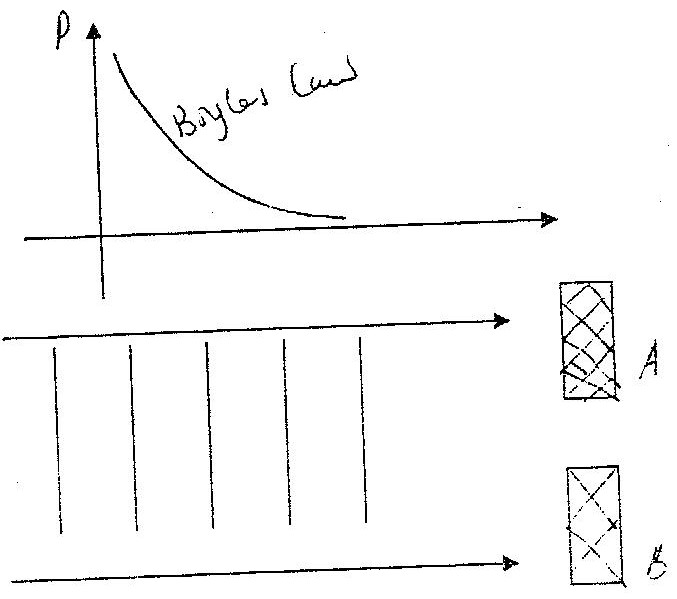        2002 Q24 P1	      V	= f	      	= v	=	330/30 = 11m		    F       2003 Q4 P2	        a i) I 4cm;	II	A= 2cm;	           ii)	 I	0 to A- 9cm containing 2 ¼ waves			            time for 1 wave = 0.04 s			             f=1/7;          = 1/0.04		f= 25Hz;	                        II	V = f;		15 x 0.04 	= 1 ms-1                     b  i)  to allow all radiations to penetrate;                         (ii) On entry radiation ionizes argon gas	                    Avalanche of ions flows between terminal causing condition;	                   Pulse of current flows; Pulse registered as particle;                        iii) Quenching the tube;       2004 Q19 P1                           Electromagnetic					Mechanical	   	-Can travel through vacuum			- Cannot travel through a vacuum	   	-Travel at speed of light			- Travel at varying speeds 	    	-Are faster 					- are slower	   	 - Does not necessarily	      	   refuse a material media			- Refuse a material media      2005 Q16 P1	          =4cm or 0.04m from the graph                V   = f= 5 x 0.04	         = 0.2ms-1 or 20cm/s      2005 Q28 P1	(i)					(ii)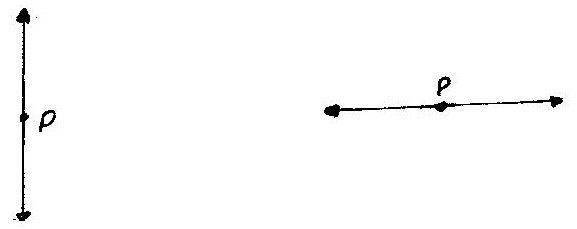        2006 Q5 P2Longitudinal wave	      (ii) Length of the spring, from one point to  a similar point of vibration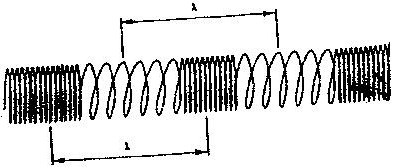        2008 Q7 P2     		                Movement equals 1.75 oscillations	                    T 	= 0.7/ 1.75		            = 0.4 sec		      F = I/T		          =  1/0.4 = 2.5 HZ.        2009 Q6 P2                              f = 0.5sec                            F= 1/T                             =1/0.5                                               =2Hz         2010 Q7 P2         2015 Q7 P2SOUND MARKING SCHEME     1995 Q31 P1	                  Quality / Timbre         1996 Q10 P1                      Mass per unit length or (linear density/ thickness/ cross – sectional                        area/ diameter, radius         1996 Q18 P1                   Interferences  ( accept beat)         1996 Q28 P1A hears a constant frequency produced by the  siren/ same roundness/ pitch B hears a frequency that increases as the vehicle approaches/ sound of  increasing loudness/ higher sound		 			                    (2 marks)         1996 Q5b P2	    (b) (i) Speeds of sound;	                2.5 x s = 400 x 2	                S = 320 m/s;                     (ii) 2( x – 400) = 2.5 + 2);= 1120m;         1997 Q17 P1  	                  At low speeds  the speed is streamline      At high speed the flow is turbulent         1997 Q32 P1                       Small differences in frequencies          1998 Q28 P1	                Overtones/harmonics          1998 Q2(a) P2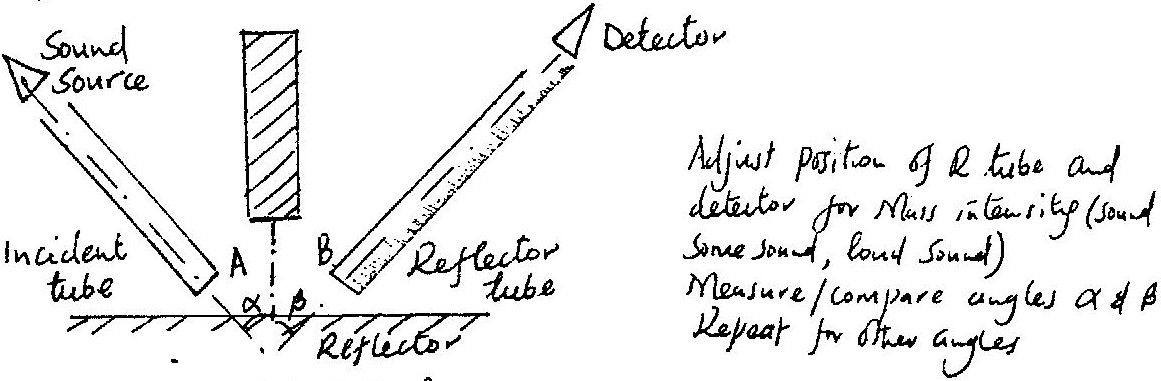           1999 Q18 P1   	                Beat frequency f = f2 – f1			F = f2 – f1			                   = 258 – 256		    256 – 258			                   = 2Hz			=/-2/ = 2         2000 Q21 P1Wire expands becoming longer (reduces tension) this lowers frequency hence pitch.     2002 Q17 P1Mass per unit length / linear densityLength of wire      2002 Q24 P1   	                  V	=f	                   	= v	=	330/30 = 11m		               F     2003 Q21 P1   	                    Speed = distance / time 	 speed = 600m/s 	                                    = 1200			   1.75	                                         3.5			=343 m/s	                                   = 343 m/s		             (Range 342.8 - 343 m/s)       2005  Q17 P1          	         The pitch decreases as the siren falls                     The higher the speed away from the observer, the lower the                      frequency heard and so the lower the pitch hard.       2004 Q6 P2a)	One turning fork is loaded with a small amount of plasticine sounding together again one can produce detectable beats.	b)	i)  1/f x10-3 (H3-1) 3.91 3.5 2.9 2.3 2.1 2..0		                  12-11 0.65 0.57 0.48 0.39 0.34 0.32		            ii)	Slope (Gradient) = V/2 = (0.67-0.10)m/4.0-0.75)x 10-3H3-1							V=340 10m/s            iii)	Sound waves entering tube is reflected at water surface forming                         standing wares with incoming wares, when an antinode is at the             mouth loud sound is heard.  By adjusting length of air column this can be achieved.         2006 Q8 P2	                 Distance moved  by sound waves = 2x;	                2x = speed x time	                  X = 330  x 1.8		                    2	                                  = 297m							        (3 marks)         2008 Q15 P2	                (a) 	Temperature		             Density Graph 46.5 m accept 46 m to 47 mT = 4 x                                  V             V=4x or slope = 4                    t		    v             =   0.51  -1                   43 = V = 43 x 4/0.51 = 337 m/sFor max internal observer is at one end and so the distance = 2L                   337 x 4.7 = 2L                   L= 792 m	                 (c)	(i)	Distance moved by sound from sea  bed = 98 x 2 m			           V= 98 x 2			                   0.14             = 1400m/s		           (ii)	Distance = v x t				1400 x 0.10/2          = 70m          2009 Q12 P2                            12.2d   =2d +34             OR      V =d/t                              0.5      0.6                                 =17 x 2		                           0.1                           d=17\0.2=85m	=340m/s                          speed =2x86                                       0.5                                  =340m\s20.       2014 Q17b P2                 (i)                   Oscillation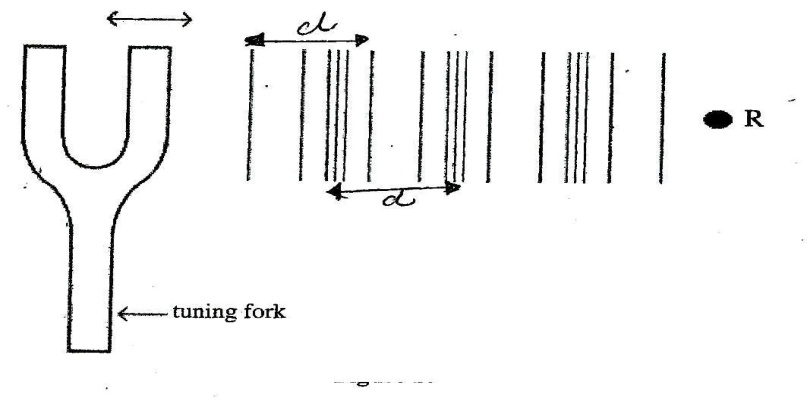 Two consecutive points in phase 5 spaces in between, 4 lines in  between (ii)			    							1mk		              Riii)As longitudinal waves pass, molecules R moves along either side for a crest R moves away, the source / rarefaction towards the source / compression away from the source21.   2015Q9 P2               V = f λ = 20000Hz x 0.075m = 1500	  But V = FLUID FLOWMARKING SCHEME     1995 Q23 P1   (If x ≠z but both above y give  1 mk. Accept difference of 1.0 mark)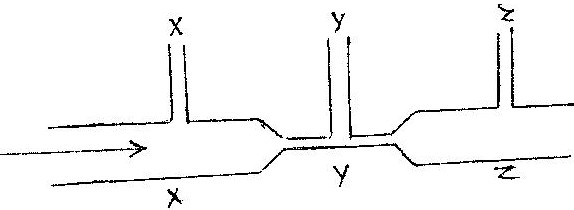 	        hX = hZ > hY     1996 Q24 P1Pressure is inversely proportional to the speed OR speed increases as pressure decreases      1997 Q18 P1  	              At low speeds the speed is streamline  At high speed the flow is turbulent          1998 Q30 P1    Gas through the nozzle gains velocity.  Hence its pressure reduces above the nozzle. The higher atmospheric pressure pushes air into the gas stream          1999 Q25 P1   	            V2 is smaller than V1				V1 is larger than V2         2000 Q25 P1The air above paper travels faster than below causing lower pressure above. Excess pressure causes paper to be raised.         2001 Q23 P1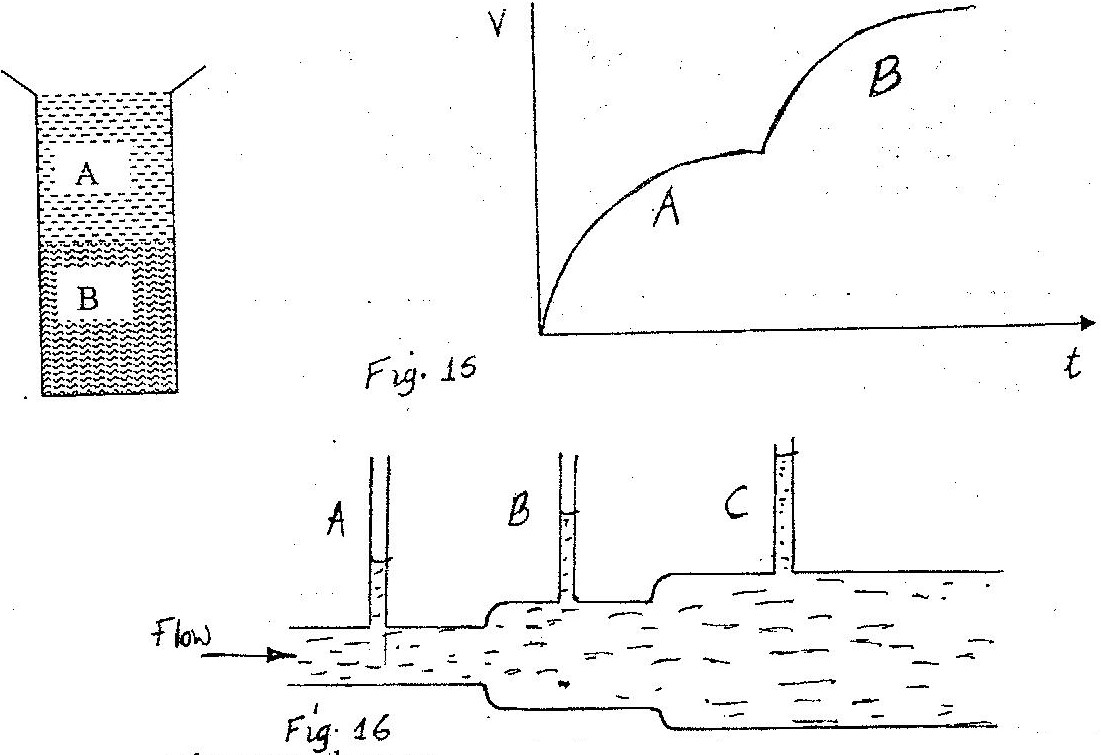           2003 Q36 P1   Fast air causes low / - reduced pressure at the top. So there is net force upwards on pith ball / pressure difference pushes pith ball upwards.          2005 Q26 P1   1. At steady rate, the sum of pressure, the potential energy per unit     volume   and kinetic energy per Unit volume in fluid in a constant.                         2.  Provided a finish is non-viscous, incompressible and its flow steamline                                and increase in its velocity produces a corresponding decrease in                              pressure                        3. When the speed of a fluid increases, the pressure in the fluid decreases                             and  vice versa.          2006 Q11 P1  		      	                 A1V1 = A2V2;	          π x 62 x V1 = π x 92 x 2;		  = 4.5 ms-1							                    (3 marks)         2007 Q3 P1                       V2V4 V1 V3 (correct order)                                                                           (1 mark)          2008 Q12 P1  This reduces air pressure inside the tube, pressure from  outside is greater than inside/ hence pressure difference between inside and  outside causes it to collapse.          2009 Q11 P1  Air between balloons is faster than that outside so there is pressure reduction between         2010 Q7 P1                      Water flows faster in Y than X hence pressure is lower at Y than X	                  (i.e 1st mark - compare velocity)			                   2nd - compare pressure         2011 Q9 P1   Air speed/velocity at constriction is higher. This makes the pressure drop. The atmospheric pressure being higher, pushes the petrol to the constriction.          2012 Q14 P1Air above the plane moves faster than air below it (because of its shape) creating a region of low pressure above the plane hence the plane experiences a lift; due to the  pressure difference.  			                      (1 mark)At B / narrowest part / smallest cross-section; because the cross sectional area is smaller hence the air moves faster in that region.         2013 Q10 P1When the gas tap is opened, gas flows at high speed creating a low pressure regi :-i above the nozzle. The higher atmospheric pressure on the outside pushes air in the gas burns18.       2014 Q11 PP1A1V1	=	A2V2    	=	A1 V1		             A2			=	A2 V2                                      A2              =            A1		              A2           =           V2		             V119.     2015Q9 P1              The pressure above tube B is lower than that above tube B. This is caused               by high velocity of air above B compared to velocity above tube A U(cm202530405070V(cm2016.71513.312.011.61/v(cm-1)V(cm-1)Number of turns, n,04812162024283236Weight, of pins x10-3(N)04143058108198264296300Force (N)010203040Extension (cm)02468Frequency, f (HZ)256288341427480512L1(cm)30,827.222.817.915.814.7L2(cm)95.584.571.256.650.246.91/f (HZ-1)L2 – l1(m)0.562 – 0.012 = 0.550cm5.62 – 0.12  = 0.55 cm5.5 mmOr 5.62 – 0.125.51 markU (cm)202530405070V(cm)2016.71513.312.511.61V(cm-1)0.500.0400.0330.0250.0200.0141V(cm-1)0.500.0600.0670.0750.0800.086Extension = 4 mm + 4mm = 8mmF= keW= k(4)k=e = 8mm1=1	+1	=2ks    k	k	k2 ks=  k,   k= F=4 x 2 kse=8mmElectromagnetic wavesMechanichal wavesDo not require medium for propagationCaused by vibration of particlesRequire material for propagationCaused by wave amplitude and not frequency